Протокол  результатов финального этапа  Поволжского Межрегионального Фестиваля педагогических идей и инноваций в области дошкольного образования «ИнноФест» - 2022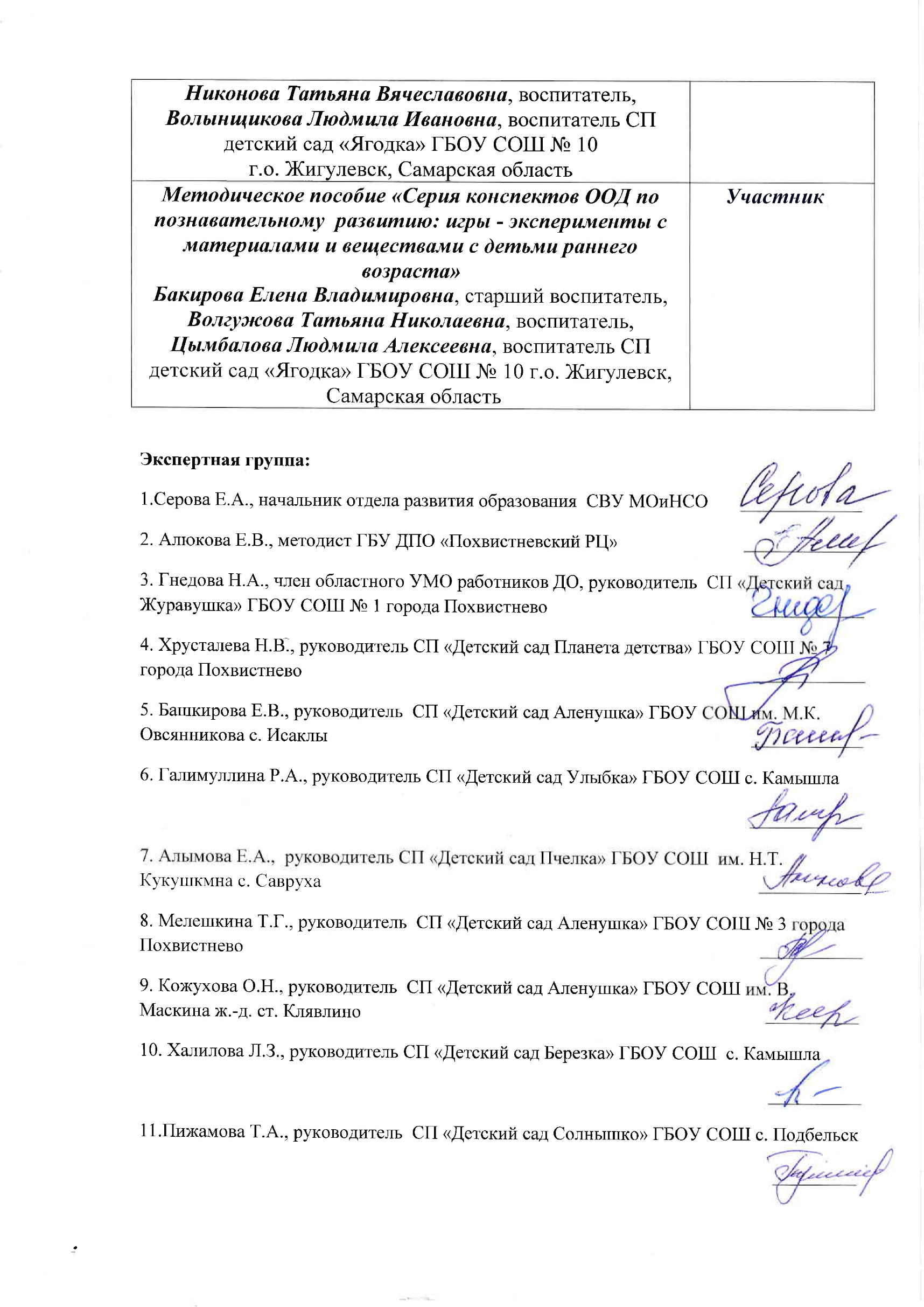 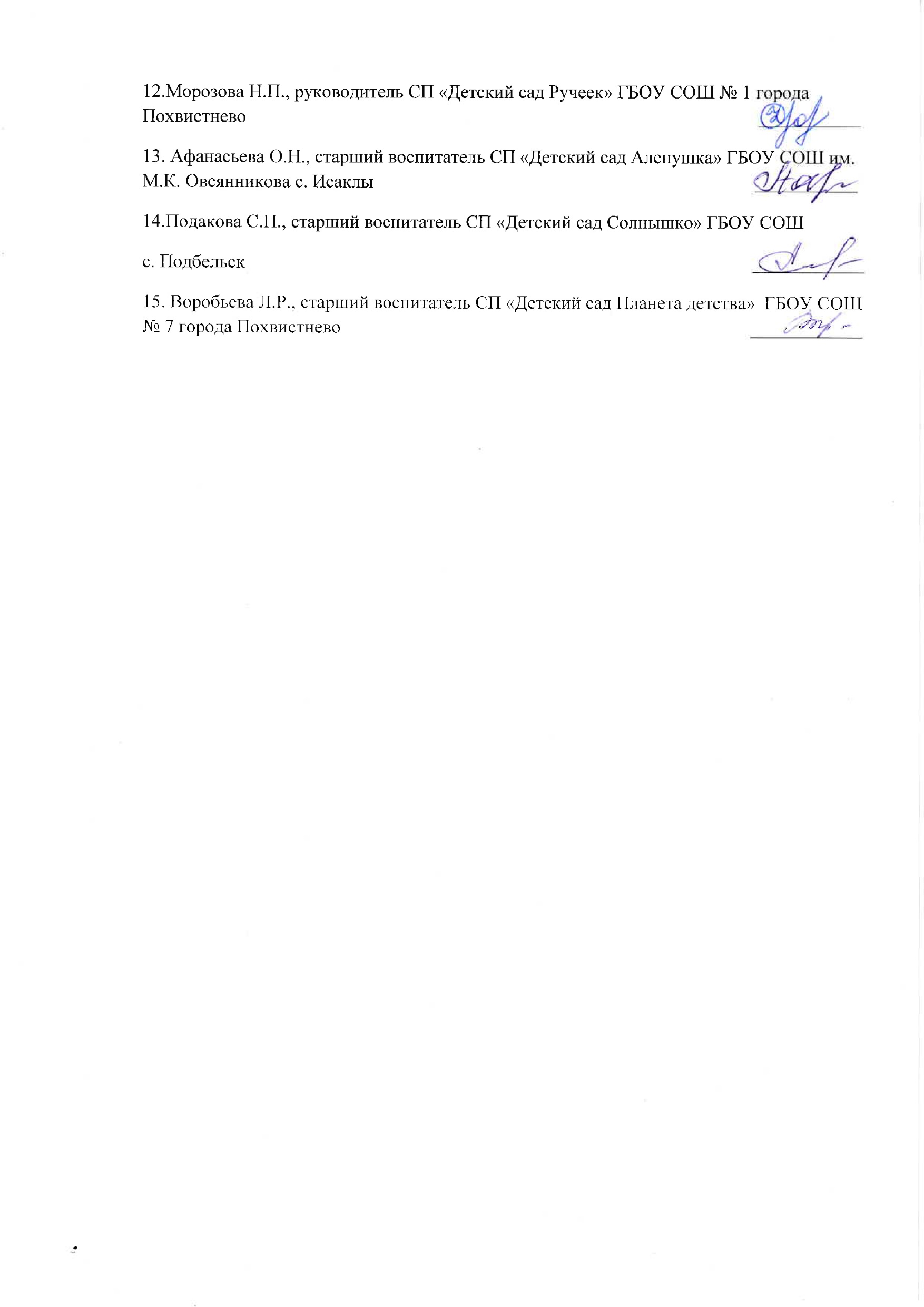 Радуга педагогических идейРезультатПознавательно-исследовательская деятельностьРезультатНОД «Экскурсия на космодром Саврики»Гончаренко Марина Витальевна, воспитатель, Келлер Наталья Ивановна, воспитатель СП «Детский сад Пчелка» ГБОУ СОШ им. Н.Т. Кукушкина с. Савруха, Самарская областьЛауреатНОД «Дружат дети на всей планете»Ларина Ольга Васильевна, учитель – логопед, Кракосевич Ирина Анатольевна, инструктор по физической культуре, Рогова Надежда Михайловна, воспитатель МБДОУ «Детский сад  № 407» г.о. Самара, Самарская областьПобедительНОД с использованием пособия  «Дары Фребеля» «Лаборатория профессора Нолика»Лучино Елена Владимировна, воспитатель МБДОУ детский сад № 315 г.о. Самара, Самарская областьЛауреатНОД «Кто главный в лесу? Пищевая цепочка»Садыкова Людмила Анатольевна, воспитатель СП «Детский сад Планета детства» ГБОУ СОШ № 7 г. Похвистнево, Самарская областьЛауреатНОД «Путешествие в песочную страну»Осанина Татьяна Георгиевна, воспитатель,  Антосенко Елена Петровна, воспитатель СП «Детский сад Лад» ГБОУ гимназии им. С.В. Байменова  г. Похвистнево, Самарская областьУчастникНОД «Дикие животные»Сергушова Лариса Витальевна, учитель – логопед МБДОУ детский сад № 196 «Маячок» г.о. Тольятти, Самарская областьУчастникНОД «Вхождение на гору знаний»Тихонова Светлана  Ивановна, воспитатель АНО ДО «Планета детства «Лада» детский сад №119 «Волжанка» г.о. Тольятти, Самарская областьЛауреатНОД «В гостях у Федоры»Калугина  Татьяна Аркадьевна, воспитатель, Друц Елена Борисовна, воспитатель СП детский сад «Буратино» ГБОУ СОШ № 2 п.г.т. Усть – Кинельский, Самарская областьУчастникНОД «Путешествие с Айболитом  в страну  «Здоровья»Метинол  Марина Александровна, воспитатель  МБДОУ  детский сад  № 197 «Радуга» г.о. Тольятти, Самарская область УчастникНОД «Карусель»Спирина Вероника Владиславовна, воспитатель МБДОУ детский сад «Маячок» г.о. Тольятти, Самарская областьУчастникЭкологическая викторина «Удивительный мир птиц»Туркина Надежда Николаевна, воспитатель МБДОУ детский сад № 196 «Маячок» г.о. Тольятти, Самарская областьУчастникНОД «Самарская лука»Городилова Татьяна Николаевна, воспитатель МАДОУ детский сад  № 79 «Гусельки» г.о. Тольятти, Самарская область ЛауреатНОД «Путешествие в лес»Романова Ирина Александровна, воспитатель МБДОУ «Детский сад комбинированного вида № 383» г.о. Самара, Самарская областьУчастникНОД «Игры народов Поволжья»Буриева Любовь Юрьевна, воспитатель МБДОУ «Детский сад комбинированного вида № 383»г.о. Самара, Самарская областьУчастникНОД «Полет к далеким звездам»Косова Ольга Борисовна, воспитатель, Луконина  Светлана Джураевна, воспитатель СП детский сад «Ягодка» ГБОУ СОШ № 10 г.о. Жигулевск, Самарская область УчастникНОД «Уголок «Науки и техники» профессора Почемушкина»Колокольцева Елена Игоревна, воспитатель СП «Детский сад «Василек» ГБОУ СОШ № 20 г. Новокуйбышевск, Самарская областьУчастникНОД «Правильно питаться – залог здоровья»Акчурина Фаина Равильевна, воспитатель МАОУ детский сад №79 «Гусельки»  г.о. Тольятти, Самарская областьУчастникНОД «Путешествие в зимний лес»Шарипова Светлана Александровна, воспитатель  МАДОУ детский сад № 79 «Гусельки» г.о. Тольятти, Самарская областьЛауреатНОД «Дикие животные наших лесов и их детеныши»Глебова Анастасия Юрьевна, учитель – логопед  СП детский сад № 9  ГБОУ ООШ № 4 г.о. Тольятти, Самарская областьУчастникНОД «Путешествие в библиотеку»Кострова Наталья Олеговна, воспитатель «Детский сад № 18» МДОУ  г. Заречный, Пензенская областьЛауреатНОД «Космическое путешествие»Козлова Александра Алексеевна, воспитатель «Детский сад комбинированного вида № 188» МБДОУ г.о. Самара, Самарская областьУчастник Виртуальное путешествие  по Самарской ЛукеКуцепина Анастасия Александровна, воспитатель, Рево Елена Викторовна, учитель – дефектолог  детский сад № 53 «Чайка» МБДОУ  г.о. Тольятти, Самарская областьЛауреатНОД с использованием технологии  ОТСМ – ТРИЗ – РТВ «Мы будущие палеонтологи»Шамсутдинова Юлия Викторовна, воспитатель  СП детский сад  № 20 ГБОУ СОШ № 4 г.о. Чапаевск, Самарская область ПобедительМаршрутная игра «В гости к лесным гномам»Шума Вера Николаевна, воспитатель,  Донская Екатерина Анатольевна, воспитатель МАДОУ детский сад № 79 «Гусельки» г.о. Тольятти, Самарская областьУчастникИгровой марафон «День татарской  культуры и традиций»Александрова Диляра Нафеевна, старший воспитатель МАДОУ детский сад № 79 «Гусельки» г.о. Тольятти, Самарская областьЛауреатНОД «По Долине Сказок»Немцева Юлия  Владимировна, воспитатель МАДОУ детский сад № 79 «Гусельки» г.о. Тольятти, Самарская областьЛауреатНОД «Путешествие монетки»Шайхутдинова Юлия Леонидовна, воспитатель, Кудряшева Наталья Николаевна, воспитатель СП «Детский сад Планета детства» ГБОУ СОШ № 7 города Похвистнево, Самарская областьЛауреатНОД «Всем нужна чистая вода»Дрягалина Галина Константиновна, воспитатель МАДОУ детский сад № 79 «Гусельки» г.о. Тольятти, Самарская областьУчастникНОД «Путешествие в страну геометрических фигур»Зорина Нина Александровна, воспитатель МБДОУ «Детский сад № 94» г.о. Самара, Самарская областьЛауреатНОД «Путешествие по островам»Сергеева Елена Романовна, воспитатель МБДОУ «Детский сад № 94» г.о. Самара, Самарская областьУчастникНОД «Формирование основ противопожарной безопасности»Шабурова Гузалия Алиевна, воспитатель МБДОУ «Детский сад № 94» г.о. Самара, Самарская областьУчастникНОД с использованием технологии «Квест» и ЭОР «Тайна исчезнувших птиц»Москалева Надежда Васильевна, воспитатель МДОУ детский № 84 «Пингвин» г.о. Тольятти,  Самарская областьЛауреатНОД «Путешествие к царю зверей»Кудряшова Евгения Владимировна, воспитатель, Шарафеева Юлия Валентиновна, воспитатель МАДОУ детский сад № 79 «Гусельки» г.о. Тольятти, Самарская областьЛауреатНОД «Мой город Тольятти»Кобзистая Татьяна Николаевна, воспитатель, Лобанова Юлия Алексеевна, воспитатель МАДОУ детский сад № 79 «Гусельки» г.о. Тольятти, Самарская областьУчастникНОД «Космическое туристическое агентство»Григорьева Алена Сергеевна, воспитатель,  Евдокимова Галина Сергеевна, воспитатель, Карева Татьяна Владимировна, воспитатель СП детский сад «Теремок» ГБОУ СОШ № 1 п.г.т. Суходол, Самарская областьПобедительНОД «Сказочная поляна»Дунаева Светлана Владимировна, воспитатель СП «Детский сад Планета детства» ГБОУ СОШ № 7 города Похвистнево, Самарская областьПобедительНОД «Чудо магнит»Каримова Альфия Миасаровна, воспитатель СП «Детский сад Улыбка» ГБОУ СОШ с. Камышла, Самарская областьЛауреатНОД «В гостях у сказки «Три поросенка»Лысикова Юлия Анатольевна, воспитатель, Ерина Ирина Анатольевна, учитель – логопед МАДОУ детский сад № 79 «Гусельки» г.о. Тольятти, Самарская областьЛауреатНОД «Приключение колобка»Казакова Екатерина Васильевна, воспитатель МБДОУ детский сад № 19 «Катюша» г. Пенза, Пензенская областьЛауреатНОД «В мире профессий»Нуреева Галия Гельмановна, воспитатель, Кулаева Марина Николаевна, воспитатель СП «Детский сад Колосок» ГБОУ СОШ  им. П.В. Кравцова с. Старопохвистнево, Самарская областьУчастникНОД «Российский флаг»Филиппова Юлия Дмитриевна, воспитатель ГБОУ ООШ № 20  г. Новокуйбышевск, Самарская областьУчастникНОД «Я – будущий первоклассник»Шишкина Ирина Евгеньевна, педагог – психолог, Вахрина Елена Юрьевна, учитель – логопед, Царева Ирина Николаевна, музыкальный руководитель СП детский сад «Ягодка» ГБОУ СОШ № 10 г. Жигулевск, Самарская областьУчастникНОД «Волшебство мультипликации»Макарова Алсу Ряшитовна, воспитатель АНО ДО «Планета детства «Лада» детский сад № 72 «Подсолнушек» г.о. Тольятти, Самарская областьЛауреатНОД «Важное о здоровье»Кретова Елена Владимировна, воспитатель СП детский сад «Колокольчик» СП ГБОУ СОШ № 1 «Образовательный центр» им. С.В. Вавилова с. Борское, Самарская областьУчастникНОД «Где прячется здоровье?»Уткина Елена Николаевна, воспитатель МБДОУ детский сад № 3  г. Каменки, Пензенская областьЛауреатНОД «Дорогою добра»Клюева Татьяна Борисовна, воспитатель МБДОУ детский сад № 3  г. Каменки, Пензенская областьЛауреатНОД «На помощь потерпевшим кораблекрушение»Яковлева Татьяна Анатольевна, воспитатель МБДОУ «Детский сад  № 149» г.о. Самара, Самарская областьЛауреатНОД «Лесной дом»Иванова Юлия Владимировна, воспитатель, Мусифуллина Альфия Халиловна, воспитатель МАДОУ детский сад № 210 «Ладушки» г.о. Тольятти, Самарская областьЛауреатНОД «Мы – исследователи»Рыбак Оксана Сергеевна, воспитатель МБДОУ детский сад № 167 «Долинка» г.о. Тольятти, Самарская областьЛауреатНОД «Клининговая компания»Глушонкова Наталия Владимировна, воспитатель АНО ДО «Планета детства «Лада» детский сад № 192 «Ручеек» г.о. Тольятти, Самарская областьПобедительНОД «Славен край родной – земля Самарская!»Ефремова Ольга Николаевна, воспитатель АНО ДО «Планета детства «Лада» детский сад № 192 «Ручеек» г.о. Тольятти, Самарская областьЛауреатНОД «Все профессии важны – все профессии нужны»Ивахнова Галина Александровна, воспитатель АНО ДО «Планета детства «Лада» детский сад № 192 «Ручеек» г.о. Тольятти, Самарская областьЛауреатКвест «Путешествие на остров Знаний»Ломоносова Татьяна Николаевна, учитель – логопед МАДОУ «Детский сад № 173» г.о. Самара, Самарская областьУчастникИнтеллектуальная игра «Что? Где? Когда?» на тему «Россия – Родина моя»Лушакова Ольга Владимировна, воспитатель МАДОУ детский сад № 49 «Веселые нотки» г.о. Тольятти, Самарская областьУчастникНОД «День Победы»Трошкина Людмила Яковлевна, воспитатель СП «Детский сад Аленушка» ГБОУ СОШ им. М.К. Овсянникова с. Исаклы, Самарская областьЛауреатНОД «Весна»Помошникова Анна Анатольевна, воспитатель МБДОУ «Детский сад  № 282» г.о. Самара, Самарская областьУчастникНОД «Путешествие зайчат в лес»Ревцова Клавдия Юрьевна, воспитатель МБДОУ детский сад  № 3  г. Каменки, Пензенская областьЛауреатНОД «Путь разведчика»Чувайченко Ирина Олеговна, воспитатель СП «Детский сад «Лукоморье» ГБОУ СОШ «Образовательный центр «Южный город» пос. Придорожный, Самарская областьПобедительНОД «День геолога»Соколова Людмила Петровна, воспитатель  МБДОУ  детский сад № 4  г. Каменки, Пензенская областьПобедительНОД «История детского сада»Смирнова Валентина Викторовна, воспитатель, Ерофеечева Любовь Федоровна, воспитатель СП детский сад «Солнышко» ГБОУ СОШ № 9 г. Кинель, Самарская областьЛауреатНОД «Дети войны»Наследова Наталья Александровна, воспитатель СП «Детский сад Созвездие» ГБОУ СОШ им. А.А. Климова п.г.т.  Петра Дубрава, Самарская областьЛауреатНОД «Удивительный песок»Муратова Галина Николаевна, воспитатель МДОУ детский сад «Колокольчик» с. Новоегорьевское, Алтайский край УчастникНОД «Путешествие в Космос»Жукова Оксана Николаевна, воспитатель СП «Детский сад Созвездие» ГБОУ СОШ п.г.т. Петра Дубрава, Самарская областьУчастникНОД с использованием игровой технологии и элементов методики ТРИЗ «Волшебное путешествие»Ершова Наталья Николаевна, воспитатель, Шкарина Анастасия Дмитриевна, воспитатель, Горшкова Лилия Михайловна, воспитатель МБДОУ «Детский сад № 94» г.о. Самара, Самарская областьЛауреатНОД «Одежда и обувь»Данилова Елена Анатольевна, воспитатель МБДОУ «Детский сад № 94» г.о. Самара, Самарская областьУчастникНОД «Первые весенние цветы»Кирилина Наталья Васильевна, старший воспитатель МБДОУ  детский сад № 3 г. Каменки, Пензенская областьЛауреатНОД «Мы – друзья природы»Окорокова Валентина Ивановна, воспитатель МБДОУ детский сад № 3 г. Каменки, Пензенская областьЛауреатНОД «Живая и неживая природа»Шишигина Олеся Алексеевна, воспитатель СП детский сад № 20 ГБОУ СОШ № 4  г.о. Чапаевск, Самарская областьУчастникНОД «Деревянные разговоры»Луценко Ирина Александровна, воспитатель, Милюткина Елена Сергеевна, воспитатель, Молозина Ольга Васильевна, воспитатель  МАДОУ детский сад № 210 «Ладушки» г.о. Тольятти, Самарская областьПобедительНОД «Волшебное превращение»Красавина Наталья Анатольевна, воспитатель, Сименко Ирина Борисовна, воспитатель, Горбатовская Ольга Васильевна, воспитатель СП детский сад «Аленький цветочек» ГБОУ СОШ № 7  г. Кинель, Самарская областьЛауреатНОД «Путешествие во времени»Машина Зоя Викторовна, воспитатель, Смолева Руфия Ашрафовна, воспитатель, Соболева Татьяна Валентиновна, воспитатель МБДОУ «Детский сад  № 36» г.о. Самара, Самарская областьУчастникНОД «Наши  лучшие помощники – органы чувств»Дятлова Надежда Ивановна, воспитатель СП «Детский сад «Гвоздика» ГБОУ ООШ № 21 г. Новокуйбышевск, Самарская областьЛауреатНОД «Русская барыня  - Масленица»Напаськина Ирина Николаевна, воспитатель МБДОУ детский сад № 28 «Ромашка» г.о. Тольятти, Самарская областьЛауреатНОД «Мы разные, но мы вместе!»Сабуркина Карлыга Муханбетовна, воспитатель МБДОУ  «Детский сад № 315» г.о. Самара, Самарская областьУчастникНОД «Возвращение «дара» острову Фрёбеля»Круглова Светлана Александровна, воспитатель, Галочкина Елена Юрьевна, воспитатель МБДОУ «Детский сад № 1» г.о. Самара, Самарская областьПобедительНОД «Волшебная вода»Андреева Оксана Александровна, воспитатель  МБДОУ «Детский сад № 94» г.о. Самара, Самарская областьЛауреатНОД «Путешествие в мир стекла»Казеева Оксана Анатольевна, воспитатель МБДОУ детский сад  с. Сосновка, Пензенская область ПобедительНОД «Моя семья»Панарина Лариса Васильевна, воспитатель СП «Детский сад Солнышко» ГБОУ СОШ  им. Н.С. Доровского с. Подбельск, Самарская областьПобедительНОД «Мы – исследователи»Рыбак Оксана Сергеевна, воспитатель МБДОУ детский сад № 167 «Долина» г.о. Тольятти, Самарская областьУчастникНОД «Берегите природу!»Рожкова Ольга Владимировна, воспитатель МДОУ  детский сад «Колокольчик» с. Новоегорьевское, Алтайский крайЛауреатНОД «Робот – помощник человека»Султанова Светлана Геннадьевна, воспитатель МБДОУ  «Детский сад № 94» г.о. Самара, Самарская областьЛауреатНОД «Потерянные страницы Красной книги Самарской Луки»Сатишева Ольга Геннадьевна, воспитатель МБДОУ детский сад № 104 «Соловушка» г.о. Тольятти, Самарская областьЛауреатНОД «Знатоки космоса»Зенова  Наталья Александровна, воспитатель МБУ детский сад № 93 «Мишутка» г.о. Тольятти, Самарская областьУчастникНОД «Наше здоровье как цветок»Чихляева Татьяна Владимировна, воспитатель МАОУ детский сад № 79 «Гусельки»  г.о. Тольятти, Самарская областьУчастникНОД «Путешествие  в страну математики»Семинихина Ольга Александровна, воспитатель  МБДОУ «Детский сад № 13» г.о. Самара, Самарская областьУчастникНОД «Ветеринар»Языкина Наталья Федоровна, воспитатель СП «Детский сад Лад» ГБОУ гимназии им. С.В. Байменова  г. Похвистнево, Самарская областьУчастникНОД «Знакомые места поселка Бекова»Клычкова Валентина Владимировна, воспитатель МДОУ детский сад  № 2 р.п. Беково, Пензенская областьЛауреатНОД с использованием STEM технологий  и интерактивных  технологий «Птичий мини город»Богаткина Татьяна Владимировна, воспитатель АНО ДО «Планета детства «Лада» детский сад № 206 «Сударушка» г.о. Тольятти, Самарская областьПобедительНОД с использованием ментальных карт «Шоу «Кулинарный поединок»Касимова Галина Александровна, воспитатель  МАДОУ детский сад № 80 «Песенка» г.о. Тольятти, Самарская область ПобедительВикторина «Знатоки родного края»Чибрикова Надежда Анатольевна, воспитатель ГБОУ ООШ№ 20  им. В.Ф. Грушина  г. Новокуйбышевск, Самарская областьУчастникНОД «Солнышко лучистое»Степанова Ольга Александровна, воспитатель ГБОУ ООШ№ 20  им. В.Ф. Грушина  г. Новокуйбышевск, Самарская областьУчастникНОД «Новогодние традиции разных народов мира»Парамонова Наталия Владимировна, воспитатель МБДОУ  «Детский сад комбинированного вида № 1» г.о. Самара, Самарская областьУчастникНОД «Хоровод народных кукол»Бардычевская Алина Александровна, воспитатель АНО ДО «Планета детства «Лада» детский сад № 189 «Спутник» г.о. Тольятти, Самарская областьЛауреатНОД «Знакомство с виртуальной  книгой «Азбука финансов»Калинина Марина Витальевна, воспитатель МАДОУ «Центр  развития ребенка – детский сад № 192» г. Иваново, Ивановская областьПобедительКвест – игра «Дом моды»Беляева Мария Сергеевна, воспитатель МАДОУ детский сад  «Веселые нотки» г.о. Тольятти, Самарская областьЛауреатНОД «На поиски затонувшего клада»Невская Ирина Геннадьевна, воспитатель, Бикчентаева Айгюль Фаритовна, воспитатель СП «Детский сад «Лад» ГБОУ  гимназии  им. С.В. Байменова г. Похвистнево, Самарская областьЛауреатНОД «Хозяйка медной горы»Таразанова Галина  Николаевна, воспитатель  СП «Детский сад Аленушка» ГБОУ СОШ им. М.К. Овсянникова с. Исаклы, Самарская областьУчастникНОД «Фрукты»Трифонова Елена Ивановна, воспитатель детский сад № 9 ГБОУ ООШ № 4 г.о. Отрадный, Самарская областьУчастникНОД «Из чего состоит земля?»Леонтьева Аксана Магамедовна, воспитатель СП «Детский сад Аленушка» ГБОУ СОШ им. М.К. Овсянникова, с. Исаклы, Самарская областьЛауреатНОД «Зимующие птицы нашего края»Терешина Олеся Ярославна, воспитатель, Рыбакова Алена Александровна, воспитатель СП «Детский сад Созвездие» ГБОУ СОШ им. А.А. Климова п.г.т. Петра Дубрава, Самарская областьУчастникНОД «Почва – живая земля»Коновалова Елена Ивановна, воспитатель СП «Детский сад Аленушка» ГБОУ СОШ им. М.К. Овсянникова, с. Исаклы, Самарская областьУчастникНОД «Самара космическая»Аракелян Анна Вагановна, воспитатель, Завьялова Анна Евгеньевна, воспитатель МБДОУ «Детский сад № 149» г.о. Самара, Самарская областьУчастникНОД «Цветы для далекой планеты»Шлюшкина Людмила Сергеевна, учитель-логопед, Писмарова Полина Николаевна, воспитатель МБДОУ  детский сад № 53 г.о. Тольятти, Самарская областьПобедительНОД «Приключения в зимнем лесу»Каргина Светлана Леонидовна, воспитатель СП «Детский сад Солнышко» ГБОУ СОШ им. Н.С. Доровского с. Подбельск, Самарская областьУчастникНОД «Путешествие Любознаек в космосе»Щукина Александра Викторовна, воспитатель, Шишкина Оксана Владимировна, воспитатель  СП детский сад «Аленький цветочек» ГБОУ СОШ № 7 г. Кинель, Самарская областьУчастникНОД «Мы – друзья весны»Плаксина Светлана Геннадьевна, воспитатель МБДОУ детский сад  № 4 г. Каменки, Пензенская областьЛауреатНОД «Три медведя»Михайлова Галина Александровна, воспитатель СП детский сад «Буратино» ГБОУ СОШ № 2 г.о. Кинель, Самарская областьУчастникНОД «Телевизионные башни в мире телевидения»Якимова Ольга Владимировна, воспитатель СП «Детский сад Созвездие» ГБОУ СОШ им. А.А. Климова п.г.т. Петра Дубрава, Самарская областьУчастникМастер-класс «День космонавтики»Рыжкина Светлана Федоровна, воспитатель СП детский сад «Красная шапочка» ГБОУ  лицей № 16 г. Жигулевск, Самарская областьУчастникПриродоохранный  социально – образовательный проект «Эколята – дошколята»Алямкина Татьяна Геннадьевна, воспитатель, Мелехина Анастасия  Юрьевна, воспитатель СП «Детский сад «Улыбка» ГБОУ СОШ «Образовательный центр»  им. Братьев Глубоковых с. Лопатино, Самарская областьЛауреатНОД «Русская каша – силушка наша»Пирхелева Галина Леонидовна, воспитатель СП «Детский сад Колосок» ГБОУ СОШ им. П.В. Кравцова с. СтаропохвистневоУчастникНОД «Четырехугольники и их свойства»Кругова Татьяна Алексеевна, воспитатель МБДОУ детский сад № 130 филиал  № 1 «Садко» г. Пенза, Пензенская областьЛауреатНОД «Путешествие в город Треугольный»Сущик Наталья Александровна, воспитатель МДОУ «Детский сад № 18» г. Заречный, Пензенская областьЛауреатНОД «Экскурсия на выставку «Мамочка любимая»Сивишкина Татьяна Евгеньевна, воспитатель МБДОУ № 19 детский сад «Катюша» г. Пенза, Пензенская областьЛауреатНОД «Мы разные – мы вместе»Обухова Ирина Александровна, воспитатель, Зачепа Нина Николаевна, воспитатель МБДОУ «Детский сад № 261» г.о. Самара, Самарская областьПобедительНОД «Исследователи воздуха»Сульдина Ольга Васильевна, воспитатель МБДОУ «Детский сад № 67»  г.о. Самара, Самарская областьУчастникНОД «Путешествие в страну Знаний»Гудкова Юлия Александровна, воспитатель СП «Детский сад Солнышко» ГБОУ СОШ им. А.М. Шулайкина с. Старый Аманак, Самарская областьЛауреатНОД «По страницам Красной книги Самарской области»Сангова Оксана Владимировна, музыкальный руководитель, Терещенкова Светлана Владимировна, музыкальный руководитель, Краснова Ольга Александровна, воспитатель СП  детский сад «Солнышко» ГБОУ СОШ № 9 г. Кинель, Самарская областьУчастникНОД «Домашние животные»Гильц Наталья Александровна, воспитатель СП «Детский сад Лад» ГБОУ гимназии  им. С.В. Байменова г. Похвистнево, Самарская областьУчастникНОД «Дружные горошины»Лаврова Екатерина Юрьевна, воспитатель СП «Детский сад «Янтарик» ГБОУ СОШ № 1 «Образовательный центр» п.г.т. Стройкерамика, Самарская областьУчастникНОД «Путешествие в прошлое денег»Иванова Наталья Ивановна, воспитатель СП «Детский сад «Янтарик» ГБОУ СОШ № 1 «Образовательный центр» п.г.т. Стройкерамика, Самарская областьПобедительНОД «Историческая Самара»Жданова Елена Николаевна, воспитатель МБДОУ детский сад № 223 «Ромашка» г.о. Самара, Самарская областьУчастникНОД «Секреты Вселенной»Едокова Оксана Владимировна, методист, Пухова Анастасия Николаевна, старший воспитатель, Ганиатдулина Румия Фатыховна, воспитатель СП детский сад «Ягодка»   ГБОУ СОШ № 10 г. Жигулевск, Самарская областьЛауреатНОД «Воспитание любви к Родине»Пахомова Юлия Александровна, воспитатель МБДОУ детский сад № 4 г. Каменки, Пензенская областьЛауреат НОД «Маленькие герои большой войны»Гаврелюк Ольга Владимировна, воспитатель  МБОУ детский сад № 141 «Маленькая страна» г. Пенза, Пензенская областьЛауреатНОД с элементами  LEGO – конструирования «Путешествие в зимний лес»Король Наталья Александровна, воспитатель МБДОУ «Детский сад № 1» г.о. Самара, Самарская областьЛауреатНОД «Путешествие с Лунтиком»Акишева Ирина Владимировна, воспитатель МАДОУ детский сад № 210 «Ладушки» г.о. Тольятти, Самарская областьУчастникНОД «Опыты и эксперименты с водой»Цветкова Татьяна Николаевна, воспитатель МБДОУ детский сад № 149 г.о. Самара, Самарская областьУчастникНОД «Королевство радуги»Матыцина Татьяна Владимировна, воспитатель СП «Детский сад Теремок» ГБОУ СОШ им. М.К. Овсянникова с. Исаклы, Самарская областьЛауреатНОД «Путешествие к звездам»Черницова Ирина Юрьевна, воспитатель  МБДОУ «Детский сад № 365» г.о. Самара, Самарская областьЛауреатНОД «Приметы весны»Щербакова Елена Владимировна, учитель – дефектолог МБДОУ «Детский сад комбинированного вида № 261» г.о. Самара, Самарская областьЛауреатНОД «Геологические памятники природы родного края»Лабутина Евгения Владимировна, старший воспитатель, Рыбакина Юлия Владимировна, воспитатель, Давыдчева Елена Геннадьевна, воспитатель МБДОУ детский сад № 48 «Дружная семейка» г.о. Тольятти, Самарская областьУчастникНОД «Буду авиаконструктором»Полищук Ольга Евгеньевна, воспитатель МБДОУ детский сад «Лучик» г.о. Тольятти, Самарская областьЛауреатНОД «Минеральные воды как лечебные ресурсы»Живоглядова Татьяна Евгеньевна, воспитатель, Насырова Флюра Альфритовна, воспитатель, Каргина Екатерина Михайловна, воспитатель МБДОУ детский сад № 48 «Дружная семейка» г.о. Тольятти, Самарская областьУчастникНОД «Правильно питаться здоровья набираться»Игнатьева Людмила Николаевна, воспитатель, Грачева Анастасия Валерьевна, воспитатель, Фей Гульшат Александровна, воспитатель СП «Детский сад Аленушка» ГБОУ СОШ № 3 города Похвистнево, Самарская областьПобедительНОД «Первый в космосе»Костяева  Нина Васильевна, воспитатель СП детский сад «Колокольчик» ГБОУ СОШ № 1 «Образовательный центр» с. Борское, Самарская областьУчастникИгра – викторина «Юные знатоки природы Самарского края»Андриянова Ольга Васильевна, воспитатель МБДОУ детский сад № 56 «Красная гвоздика» г.о. Тольятти, Самарская областьЛауреатКвест игра «Знатоки природы»Мансурова Диляра  Азатовна, воспитатель  СП «Детский сад Березка» ГБОУ СОШ  с. Камышла, Самарская областьУчастникНОД «Где спит солнышко»Тарасова Татьяна Владимировна, воспитатель СП «Детский сад «Самоцветы» ГБОУ СОШ № 1 «Образовательный центр» п.г.т. Стройкерамика, Самарская областьУчастникНОД «Сколько?»Михайлова Оксана Владимировна, воспитатель  АНО ДО «Планета детства «Лада» детский сад № 159 «Соловушка» г.о. Тольятти, Самарская областьУчастникНОД «Юные исследователи»Волкова Лариса Вениаминовна, воспитатель СП детский сад «Радуга» ГБОУ СОШ № 1 «Образовательный центр» с. Сергиевск, Самарская областьЛауреатНОД «Что в лесу?»Григорьева Марина Викторовна, воспитатель СП «Детский сад  «Самоцветы» ГБОУ СОШ № 1 п.г.т. Смышляевка, Самарская областьУчастникНОД «Космическое путешествие»Едокова Оксана Владимировна, методист, Быдылкина Светлана  Ильдусовна, воспитатель, Щечкина Ольга Александровна, воспитатель СП детский сад «Ягодка» ГБОУ СОШ № 10  г. Жигулевск, Самарская областьУчастникНОД «Путешествие по карте Самарского края»Сафонова Светлана Геннадьевна, воспитатель, Мамчур Ольга Евгеньевна, воспитатель  СП детский сад «Сказка» ГБОУ СОШ № 5  «Образовательный центр «Лидер» г.о. Кинель, Самарская областьЛауреатНОД «Путешествие в страну цифр и фигур»Маханек Ирина Георгиевска, учитель – дефектолог ГБОУ лицей № 16  г. Жигулевск, Самарская областьЛауреатИгра – путешествие «Грибы. Съедобные и несъедобные грибы»Бражицкая Анна Антоновна, воспитатель МБДОУ  детский сад № 43 «Гнездышко» г.о. Тольятти, Самарская областьУчастникНОД «Путешествие в прошлое»Сергель Наталья Александровна, воспитатель, МБДОУ «Детский сад № 1» г.о. Самара, Самарская областьУчастникНОД «Птицы весной»Амелина Ольга Владимировна, воспитатель МБДОУ «Детский сад № 1» г.о. Самара, Самарская областьУчастникНОД «Моя любимая игрушка»Балакшина Светлана Юрьевна, воспитатель СП детский сад  ГБОУ СОШ «Образовательный центр» с. Петровка, Самарская областьУчастникНОД «Весна – красна»Шандр Ольга Владимировна, воспитатель  МБДОУ «Детский сад № 1» г.о. Самара, Самарская областьУчастникНОД «Как появились книги?»Коршунова Ирина Сергеевна, воспитатель, Козикова Наталья Ивановна, воспитатель СП «Детский сад Журавушка» ГБОУ СОШ № 1 г. Похвистнево, Самарская областьПобедительНОД «Прогулка в зимний лес»Сафина Эльвира Мукатдасовна, воспитатель, Стройкина Наталья Анатольевна, музыкальный руководитель СП «Детский сад» ГБОУ СОШ с. Новое Усманово, Самарская областьУчастникНОД «Куб»Никитина Надежда Николаевна, воспитатель МАДОУ детский сад  № 200 «Волшебный башмачок» г.о. Тольятти, Самарская областьУчастникНОД «Лаборатория времени»Бадун Лидия Венедиктовна, воспитатель МАОУ детский сад № 210 «Ладушки» г.о. Тольятти, Самарская областьПобедительНОД «Путешествие по родному краю»Матвеева Елена Юрьевна, воспитатель СП детский сад «Колокольчик» ГБОУ СОШ № 1 «Образовательный центр» им. С.В. Вавилова с. Борское, Самарская областьУчастникНОД «Карта сказочной страны финансов»Искрина Татьяна Александровна, воспитатель СП «Детский сад № 2» ГБОУ СОШ № 2 «Образовательный центр» им. Г.А. Смолякова с. Большая Черниговка, Самарская областьЛауреатНОД «Дружба начинается с улыбки»Касаткина Анна Александровна, воспитатель, Ермоленко Наталья Анатольевна, воспитатель МАОУ детский сад № 80 «Песенка» г.о. Тольятти, Самарская областьЛауреатНОД «Зайцы на поляне»Кильдибекова Надежда Аркадьевна, воспитатель МАДОУ детский сад № 80 «Песенка» г.о. Тольятти, Самарская областьУчастникНОД «Мы – пассажиры»Вершкова Инна Николаевна, воспитатель СП «Детский сад Крепыш»  ГБОУ СОШ № 3 г. Похвистнево, Самарская областьУчастникНОД «Этот загадочный космос»Умнова Татьяна Петровна, воспитатель МБДОУ «Детский сад № 282»  г.о. Самара, Самарская областьУчастникНОД «Математическое путешествие в страну «Любознайка»Ромодина Ирина Петровна, воспитатель МБДОУ «Детский сад № 282»  г.о. Самара, Самарская областьУчастникНОД «У бабушки в гостях»Бирюкова Наталья Петровна, воспитатель МБДОУ «Детский сад № 282» г.о Самара, Самарская областьУчастникНОД «Путешествие в страну математики»Корнилова Валентина Николаевна, воспитатель МБДОУ «Детский сад № 282» г.о. СамараУчастникНОД «Трудно ли быть туристом»Кустова Светлана Александровна, воспитатель МБДОУ детский сад № 197 «Радуга» г.о. Тольятти, Самарская областьУчастникНОД «Поможем  городу: машины Скорой помощи»Славина Арина Андреевна, воспитатель АНО ДО «Планета детства «Лада» детский сад № 164 «Весточка» г.о. Тольятти, Самарская областьУчастникНОД «Чайная лаборатория»Балыкова Виктория Олеговна, воспитатель, Титолва Анна Борисовна, воспитатель  Филиала № 1 МБДОУ детский сад № 89 «Солнечный лучик» г. Пенза, Пензенская областьПобедительНОД «Веселая ярмарка»Кивалкина Алена Венедиктовна, воспитатель МБОУ школа № 26 им. В.И. Жилина г.о. Тольятти, Самарская областьУчастникНОД «Видимые – невидимые отпечатки»Чалышева Евгения Андреевна, воспитатель  СП детский сад «Радуга» ГБОУ СОШ № 1 «Образовательный центр» с. Сергиевск, Самарская областьУчастникНОД в форме квест – игры «В поисках Иванушки»Гаврилина Татьяна Юрьевна, воспитатель, Сапожникова  Марина Ивановна, воспитатель СП «Детский сад Аленушка» ГБОУ СОШ № 3 г. Похвистнево, Самарская областьУчастникНОД «Как стать космонавтом?»Чернова Мария Сергеевна, воспитатель  СП детский сад «Радуга» ГБОУ СОШ № 1 «Образовательный центр» с. Сергиевск, Самарская областьУчастникНОД «Насекомые»Завьялова Марина Сергеевна, воспитатель детского сада «Чайка» ГБОУ СОШ «Образовательный центр» с. Утевка, Самарская областьУчастникНОД «Лаборатория фокусов»Прасолова Юлия Владимировна, воспитатель СП детский сад «Радуга» ГБОУ СОШ № 1 «Образовательный центр» с. Сергиевск, Самарская областьЛауреатНОД «Весна»Маляева Елена Мироновна, воспитатель СП детский сад «Радуга» ГБОУ СОШ № 1 «Образовательный центр» с. Сергиевск, Самарская областьУчастникНОД «В гостях у жителей фиолетового леса»Егорова Наталья Альбертовна, учитель – дефектолог  МБДОУ «Детский сад № 384» г.о. Самара, Самарская областьУчастникНОД «Как дети от извержения вулкана животных спасали»Яковлева Татьяна Николаевна, воспитатель АНО ДО «Планета детства» «Лада» детский сад № 160 «Дубравушка» г.о. Тольятти, Самарская область ПобедительНОД «Юные финансисты»Родионова Светлана Евгеньевна, воспитатель АНО ДО «Планета детства «Лада» детский сад № 160 «Дубравушка» г.о. Тольятти, Самарская областьЛауреатНОД «Лед и его свойство»Шарафутдинова Лилия Наильевна, старший воспитатель, Куруськина Евгения Васильевна, воспитатель МАДОУ детский сад № 49 «Веселые нотки» г.о. Тольятти, Самарская областьПобедительНОД «Летние ягоды»Горючкина Татьяна Александровна, музыкальный руководитель МАДОУ детский сад № 79 «Гусельки» г.о. Тольятти, Самарская областьПобедительКвест – игра «Форд Бояр»Анастасьева Станислава Александровна, инструктор по физической культуре, Тихомирова Юлия Дмитриевна, воспитатель  МБДОУ «Детский сад № 306» г.о. Самара, Самарская областьУчастникНОД «Праздник родного языка»Кочеткова Анастасия Сергеевна, учитель – логопед МБДОУ детский сад  № 73 «Дельфин» г.о. Тольятти, Самарская областьУчастникНОД «Мы играем в лото»Матвиенко Марина Михайловна, воспитатель СП «Детский сад Сказка» ГБОУ гимназия им. С.В. Байменова г. Похвистнево, Самарская областьУчастникКвест – игра «Путешествие на остров сокровищ»Ряскова Алла Викторовна, воспитатель, Плиева Светлана Ивановна, воспитатель, Назарова Татьяна Анатольевна, воспитатель СП «Детский сад Сказка» ГБОУ гимназия им. С.В. Байменова г. Похвистнево, Самарская областьУчастникНОД «Эти удивительные камни»Назарова Оксана Владимировна, воспитатель МБДОУ детский сад № 33 «Мечта» г.о. Тольятти, Самарская областьЛауреатНОД «Юные спасатели»Тесленко Татьяна Викторовна, воспитатель СП «Детский сад «Солнышко» ГБОУ ООШ пос. Верхняя Подстепновка, Самарская областьУчастникНОД «Оберег для дома»Погуляева Нина Сергеевна, воспитатель МАДОУ детский сад № 210 «Ладушки» г.о. Тольятти, Самарская областьУчастникНОД «Такие разные насекомые»Батраева Ирина Анатольевна, воспитатель МБДОУ детский сад № 43 «Гнездышко» г.о. Тольятти, Самарская областьУчастникВикторина «Этот удивительный мир»Осипова Елена Николаевна, воспитатель, Живолуп Лидия Михайловна, воспитатель МАДОУ  детский сад № 27 «Лесовичок» г.о. Тольятти, Самарская областьЛауреатНОД «Приключения Колобка»Юдова Марина Михайловна, воспитатель,  Галяева Марина Викторовна, воспитатель МБДОУ «Детский сад № 384» г.о. Самара, Самарская областьЛауреатНОД «Счет до 7. Работа с палочками Кюизенера»Макарова Кристина Петровна, воспитатель СП детский сад «Радуга» ГБОУ СОШ № 1 «Образовательный центр» с. Сергиевск, Самарская областьУчастникНОД «Богатыри  земли русской»Муяссарова Ольга Анатольевна, воспитатель, Мещерякова Ирина Викторовна, воспитатель МБДОУ детский сад № 90 «Золотое зернышко» г.о. Тольятти, Самарская областьЛауреатНОД «Путешествие на паровозике из Ромашково»Грачева Людмила Ивановна, воспитатель, Ставская Светлана Анатольевна, воспитатель МБДОУ детский сад № 90 «Золотое зернышко» г.о. Тольятти, Самарская областьПобедительНОД «Правила дорожного движения»Иммен Анна Сергеевна, воспитатель МБДОУ детский сад № 167 «Долина» г.о. Тольятти, Самарская областьУчастникНОД «Внимание! Батарейка!»Ширшикова Светлана Владимировна, воспитатель СП «Детский сад «Лукоморье» ГБОУ СОШ «Образовательный центр «Южный город»  п. Придорожный, Самарская областьЛауреатНОД «Вулкан»Кизицкая Виктория Ивановна, воспитатель, Казакова Елена Валерьевна, воспитатель МБДОУ детский сад № 43 «Гнездышко» г.о. Тольятти, Самарская областьЛауреатНОД «Путешествие в город Гармонии»Кулага Татьяна Анатольевна, музыкальный руководитель  СП «Детский сад «Белочка» ГБОУ СОШ им. А.И. Кузнецова с. Курумоч, Самарская областьПобедительНОД «Путешествие в страну Знаний»Кузнецова Светлана Валерьевна, воспитатель СП «Детский сад «Белочка» ГБОУ СОШ им. А.И. Кузнецова с. Курумоч, Самарская областьПобедительНОД «День Земли»Колпакова Наталия Анатольевна, воспитатель СП «Детский сад «Белочка» ГБОУ СОШ им. А.И. Кузнецова с. Курумоч, Самарская областьЛауреатНОД «Путешествие на воздушных шарах»Колесова Лариса Владимировна, воспитатель СП «Детский сад «Белочка» ГБОУ СОШ им. А.И. Кузнецова с. Курумоч, Самарская областьЛауреатНОД «Кукла Катя собирается на прогулку»Стасенко Любовь Сергеевна, воспитатель СП «Детский сад «Белочка» ГБОУ СОШ им. А.И. Кузнецова с. Курумоч, Самарская областьПобедительНОД «Путешествие с Цветиком – семицветиком в страну Знаний»Исаева Ольга Александровна, воспитатель СП «Детский сад «Белочка» ГБОУ СОШ им. А.И. Кузнецова с. Курумоч, Самарская областьПобедительНОД «Подарок для цветочной Феи»Быкова Мария Александровна, воспитатель СП «Детский сад «Белочка» ГБОУ СОШ им. А.И. Кузнецова с. Курумоч, Самарская областьЛауреатНОД «По страницам книги о народах Самарского края»Дударева Анжела Константиновна, воспитатель, Улитина Ирина Михайловна, воспитатель  МАДОУ детский сад № 210 «Ладушки» г.о. Тольятти, Самарская областьПобедительНОД «Инерция»Барабанова Наталья  Юрьевна, воспитатель СП детский сад «Чудо – Град» ГБОУ СОШ «Образовательный центр «Южный город» п. Придорожный, Самарская областьУчастникНОД «Четыре времени года»Вьюшкина Любовь Ивановна, музыкальный руководитель, Демченко Юлия Геннадьевна, воспитатель МБДОУ «Детский сад № 465» г.о. Самара, Самарская областьПобедительНОД «Тольятти культурный»Григорьева Елена Михайловна, воспитатель  МАДОУ детский сад № 210 «Ладушки» г.о. Тольятти, Самарская областьУчастникНОД «Экскурсия  в мир кукольного театра»Москвина Татьяна Владимировна, воспитатель, Зейферт Ирина  Павловна, воспитатель СП детский сад «Ягодка» ГБОУ  СОШ № 11 г. Кинель, Самарская областьПобедительПроект «Профессия повар, на все времена»Соколова Наталья Викторовна, воспитатель, Иванова Юлия Викторовна, воспитатель  СП детский сад «Светлячок» ГБОУ СОШ № 1 И.М. Кузнецова с. Большая Черниговка, Самарская областьЛауреатНОД «Путешествие  по осеннему огороду»Бачурихина Анастасия Сергеевна, педагог  - психолог, Ярияхметова Регина Илдаровна, педагог – психолог МБДОУ «Детский сад № 1» г.о. Самара, Самарская область УчастникВикторина «Осенние кружева»Широкова Тамара Александровна, воспитатель МБДОУ «Детский сад № 315» г.о. Самара, Самарская областьУчастникНОД «Секреты льняного зернышка»Доронина Елена Борисовна, воспитатель СП детский сад № 19 «Колокольчик» ГБОУ СОШ № 3 г.о. Чапаевск, Самарская областьЛауреатНОД «Часы. История возникновения»Брагина Светлана Сергеевна, воспитатель, Изотова Ирина Рудольфовна, воспитатель СП детский сад «Чебурашка» ГБОУ СОШ с. Выселки, Самарская областьУчастникНОД «Формула процветания»Заболотная Светлана Михайловна, воспитатель, Крутикова Марина Александровна, воспитатель МАДОУ  детский сад № 79 «Гусельки» г.о. Тольятти, Самарская областьУчастникНОД «Мой город Тольятти»Евстегнеева Юлия Викторовна, воспитатель МБДОУ детский сад № 147 «Сосенка» г.о. Тольятти, Самарская областьЛауреатНОД «Знакомство с профессией геолога»Учаева Надежда Алексеевна, воспитатель МБДОУ «Детский сад № 321» г.о. Самара, Самарская областьУчастникНОД «Этот загадочный лимон»Ступина Лариса Александровна, воспитатель  МДОУ «Детский сад № 18» г. Заречный, Пензенская областьУчастникНОД «В поисках новых знаний»Сергеева Наталия Викторовна, педагог – психолог СП «Детский сад Солнышко» ГБОУ СОШ № 3 г. Похвистнево, Самарская областьУчастникНОД «Такие разные музыкальные инструменты»Голоднова Людмила Викторовна, воспитатель, Буланчикова Инна  Александровна, учитель – логопед МБОУ школа № 24 г.о Самара, Самарская областьУчастникНОД «Удивительная соль»Панасенко Марина Александровна, воспитатель СП «Детский сад Солнышко» ГБОУ СОШ им. Н.С. Доровского с. Подбельск,  Самарская областьЛауреатНОД «Птичьи приключения»Артамонова Наталья Сергеевна, воспитатель МБДОУ «Детский сад № 1» г.о. Самара, Самарская областьУчастникНОД «Весна в лесу»Кирьякова Лариса Валерьевна, воспитатель МБДОУ «Детский сад № 1» г.о. Самара, Самарская областьУчастникНОД «Станок для гофрирования  бумаги»Костромина Людмила Рашидовна, воспитатель МБДОУ детский сад «Спутник» с. Засечное, Пензенская область ЛауреатНОД «По следам  ранней осени…»Чередова Оксана Николаевна, воспитатель МБДОУ детский сад № 89 «Солнечный лучик» г. Пенза, Пензенская областьПобедительНОД «Деньги всякие нужны, деньги всякие важны»Данилина Наталья Алексеевна, воспитатель АНО ДО «Планета детства «Лада» детский сад  № 97 «Хрусталик» г.о. Тольятти, Самарская область    ПобедительНОД «Спасение гномиков»Вершинникова Анна Александравна, воспитатель  СП детский сад № 16  ГБОУ СОШ № 10 «Образовательный центр  ЛИК» г.о. Отрадный, Самарская область        ЛауреатНОД «Будущие флористы»Шоколева  Лариса Александровна, воспитатель, Гардышова  Кристина Игоревна, воспитатель, Курнаева Наталья Владимировна, учитель  - логопед СП  детский сад «Березка» МБОУ «Школа № 3» г.о. Тольятти, Самарская область        ЛауреатНОД «Люби и знай – родной свой край»Агапова Ирина Александровна, воспитатель, Павлова Елена Сергеевна, воспитатель, Муминова Виктория Геннадиевна, воспитатель АНОДО «Планета детства «Лада» детский сад № 127 «Гуси – лебеди» г.о. Тольятти, Самарская областьПобедительНОД «На помощь Совенку»Мамзина Ирина Юрьевна, воспитатель СП «Детский сад Планета детства» ГБОУ СОШ № 7 г. Похвистнево, Самарская областьЛауреатНОД «Посуда»Овчинникова Наталья Александровна, воспитатель МБДОУ детский сад  № 362 г.о. Самара, Самарская областьЛауреатНОД «Достопримечательности Тольятти»Мащук Татьяна Николаевна, воспитатель МБДОУ детский сад № 56 «Красная гвоздика» г.о. Тольятти, Самарская областьПобедительНОД «Финансовая грамотность»Суховей Галина Анатольевна, воспитатель МБДОУ «Детский сад № 7 «Солнечный город» г. Цивильск, Чувашская РеспубликаЛауреатНОД «Этот день Победы»Семёнова Татьяна Владимировна, воспитатель СП «Детский сад Аленушка» ГБОУ СОШ им. М.К. Овсянникова с Исаклы, Самарская областьУчастникНОД «Приключения в стране математики»Рычкова Марина Владимировна, воспитатель  МБОУ «Школа № 26» им. В.И. Жилина г.о. Тольятти, Самарская областьУчастникНОД «Зимушка – зима»Савельева Ольга Валерьевна, воспитатель МБДОУ «Детский сад № 1»  г.о. Самара, Самарская областьЛауреатНОД «Волшебные свойства песка и глины»Кузнецова Елена Васильевна, воспитатель СП детский сад «Колокольчик» ГБОУ СОШ № 1 «Образовательный центр»  с. Борское, Самарская областьЛауреатНОД «Происшествие на острове Эврика»Возняк Ольга Александровна, воспитатель АНО ДО «Планета детства «Лада» детский  сад № 97 «Хрусталик» г.о. Тольятти, Самарская областьПобедительНОД «Живые картинки»Любашевская Марина Николаевна, воспитатель, Спиридонова Виктория Александровна, воспитатель СП «Детский сад «Лукоморье» ГБОУ СОШ «Образовательный центр «Южный город» п. Придорожный, Самарская областьЛауреатНОД «Зима в Поволжье»Зукау Елена Федоровна, воспитатель АНО ДО «Планета детства «Лада» детский сад № 130 «Родничок» г.о. Тольятти, Самарская область ЛауреатНОД «Помоги Гному найти друга»Бычкова Юлия Александровна, воспитатель АНО ДО «Планета детства «Лада» детский сад № 164 «Весточка» г.о. Тольятти, Самарская областьУчастникНОД «Мир шахмат»Гилязова Евгения Александровна, воспитатель МБДОУ «Детский сад  № 350» г.о. Самара, Самарская областьЛауреатКвест – игра по ПДДХрамова Анна Юрьевна, воспитатель МБУ детский сад № 93 «Мишутка» г.о. Тольятти, Самарская областьУчастникНОД «Я – путешественник»Тимошкина Елена Викторовна, воспитатель СП детский сад № 28 «Елочка» ГБОУ СОШ № 22 г.о. Чапаевск, Самарская областьЛауреатНОД «Сбережем свой край»Хураскина Татьяна Борисовна, воспитатель АНО ДО «Планета детства «Лада» детский сад № 97 «Хрусталик» г.о. Тольятти, Самарская областьУчастникНОД «Лента времени: От Ставрополя до Тольятти»Баталова Анна Борисовна, воспитатель, Рюмина Галина  Анатольевна, воспитатель, Денежкина Елена Олеговна, воспитатель  АНО ДО «Планета детства» «Лада» детский сад № 115 «Салют» г.о. Тольятти, Самарская областьПобедительНОД «Путешествие в мир бумаги»Ергакова Антонина Ивановна, воспитатель, Лукьянова Анастасия Константиновна, воспитатель  АНО ДО «Планета детства «Лада»  детский сад № 140 «Златовласка» г.о. Тольятти, Самарская областьПобедительНОД «Где хранится сок во фруктах?»Бородавкина Елена Евгеньевна, воспитатель, Банникова Екатерина Геннадьевна, воспитатель МБДОУ детский сад № 149 филиал «Непоседы» г. Пенза, Пензенская областьУчастникНОД «Белоснежка в беде»Семенова Оксана Анатольевна, воспитатель СП детский сад «Колокольчик» ГБОУ СОШ  № 1 «Образовательный центр» с. Борское, Самарская областьУчастникНОД «Математическое путешествие  со сказочными героями»Мартынова Наталья Вячеславовна, воспитатель, Самсонова Ирина Павловна, воспитатель МБДОУ «Детский сад № 358» г.о. Самара, Самарская областьУчастникНОД «Быстрые пожарные»Попова Оксана Валериевна, инструктор по физической культуре СП детский сад № 16 ГБОУ СОШ № 10 «Образовательный центр «ЛИК» г.о. Отрадный, Самарская областьУчастникНОД «Космос и Пенза»Цветкова Наталья Игоревна, воспитатель МБДОУ детский сад № 5 «Умка» г. Пенза, Пензенская областьЛауреатНОД «Домашние животные»Брындина Анна Александровна, воспитатель СП «Детский сад «Белочка» ГБОУ  СОШ им. А.И. Кузнецова с. Курумоч, Самарская областьЛауреатНОД «Где перерабатывают мусор»Кузнецова Татьяна Александровна, воспитатель СП «Детский сад «Белочка» ГБОУ  СОШ им. А.И. Кузнецова с. Курумоч, Самарская областьЛауреатНОД «Откуда пришла книга»Янкова Светлана Александровна, воспитатель МБДОУ «Центр  развития ребенка – детский сад № 463» г.о. Самара, Самарская областьУчастникНОД «Знатоки природы»Шестакова Татьяна Павловна, воспитатель СП детский сад «Весточка» МБОУ «Школа № 86 им. Ю.А. Гагарина» г.о. Тольятти, Самарская областьЛауреатНОД «Путешествие в лес, он полон сказок и чудес»Коняева Татьяна Васильевна, СП «Детский сад «Белочка» ГБОУ  СОШ им. А.И. Кузнецова с. Курумоч, Самарская областьУчастникНОД «Весна»Маляева Елена Мироновна, воспитатель СП детский сад «Радуга» ГБОУ СОШ № 1 «Образовательный центр» с. Сергиевск, Самарская областьУчастникНОД «Без воды нам не прожить!»Ефремова Татьяна Евгеньевна, воспитатель  МБОУ «Школа  № 24  им. М.И. Буркина» г.о. Самара, Самарская областьУчастникМузыкальная деятельностьКонспект музыкального спектакля «Дюймовочка»Стульникова Ирина Валерьевна, музыкальный руководитель МБДОУ  № 103 «Ласточка» г. Пенза, Пензенская областьПобедительНОД «Подушка – подружка»Джавадова Светлана Павловна, музыкальный руководитель МДОУ «Центр развития ребенка – Детский сад № 4» г. Шуя, Ивановская областьПобедительНОД «Зимушка – зима»Симонян Ирина Михайловна, музыкальный руководитель  МАОУ  детский сад № 79  «Гусельки» г.о. Тольятти, Самарская областьУчастникНОД с использованием ЭОР и ИКТ «Подснежник»Куликова Наталья Владимировна, музыкальный руководитель МБДОУ «Детский сад № 407» г.о. Самара, Самарская областьЛауреатМузыкально – оздоровительный проект «Играем, танцуем, поем и здоровыми растем!»Смирнова Елена Владимировна, музыкальный руководитель МБДОУ детский сад № 1 с. Р. Камешкир, Пензенская областьЛауреатНОД «В гости к Мишке»Маргарян Аэлита Айказовна, музыкальный руководитель СП детский сад № 7 ГБОУ СОШ № 8 им. С.П. Алексеева г. Отрадный, Самарская областьУчастникНОД «Волшебная книга космоса»Филимончева Евгения Александровна, музыкальный руководитель СП детский сад «Красная шапочка» ГБОУ лицей № 16 г. Жигулевск, Самарская областьПобедительКонспект музыкально – познавательной композиции «В музее музыкальных инструментов»Мозгачева Юлия  Дамировна, музыкальный руководитель  МБДОУ «Детский сад № 81» г.о. Самара, Самарская областьУчастникНОД «Неваляшка к нам пришла»Гупалюк Наталья Викторовна, музыкальный руководитель СП  «Детский сад» ГБОУ ООШ № 2 п.г.т. Смышляевка, Самарская областьУчастникНОД «Сказочная история»Круглова Оксана Геннадьевна, музыкальный руководитель  СП детский сад «Сказка» ГБОУ СОШ № 1 п.г.т. Суходол, Самарская областьЛауреатНОД «Музыкальная прогулка в весеннем лесу»Тютерева Мария Ивановна, музыкальный  руководитель СП детский сад «Радуга» ГБОУ СОШ № 1 «Образовательный центр» с. Сергиевск, Самарская областьЛауреатНОД «Посиделки в русской избе»Кондратенко Елена Александровна, музыкальный руководитель, Фомина Ольга Ильинична, музыкальный руководитель МБДОУ «Детский сад № 365» г.о. Самара, Самарская областьЛауреатНОД «Путешествие с нотами»Николаева Анна Николаевна, музыкальный руководитель  СП «Детский сад «Самоцветы» ГБОУ СОШ № 1 «Образовательный центр» п.г.т. Смышляевка, Самарская областьУчастникНОД «Увлекательное путешествие  в музыку народов мира»Перепелица Юлия Сергеевна, музыкальный руководитель СП детский сад «Радуга» ГБОУ СОШ № 1 «Образовательный центр» с. Сергиевск, Самарская областьПобедительНОД «В гости к Маше и Мишке в осенний лес»Очкурова Ирина Петровна, музыкальный руководитель МБДОУ «Детский сад № 261» г.о. Самара, Самарская областьУчастникНОД «Играем в театр»Пожврских  Людмила Александровна, музыкальный руководитель   СП детский сад «Ёлочка» ГБОУ СОШ № 22 г.о. Чапаевск, Самарская областьПобедительНОД «Песни военных лет»Самороднова Ирина Михайловна, музыкальный руководитель   СП «Детский сад Сказка» ГБОУ гимназии им. С.В. Байменова  г. Похвистнево, Самарская областьЛауреатКонспект музыкального спектакля « Дюймовочка»Стульникова Ирина Валерьевна, музыкальный руководитель МБДОУ детский сад № 103 г. Пенза, Пензенская областьПобедительНОД с использованием ИКТ и здоровьесберегающих технологий «Весеннее путешествие по России»Гузиева Галина Ивановна, музыкальный руководитель, Гришина Наталья Михайловна, инструктор по физической культуре МБДОУ «Детский сад № 264» г.о. Самара, Самарская областьПобедительНОД «Свет Вифлеемской звезды – Победное Рождество»Качанова Надежда Семеновна, музыкальный руководитель МБДОО «Детский сад № 7 «Солнечный город» г. Цивильск, Чувашская РеспубликаЛауреатНОД «Волшебный мир театра»Перышкова Юлия Александровна, музыкальный руководитель МБДОУ «Детский сад № 463» г.о. Самара, Самарская областьУчастникНОД «Преданья старины глубокой»Берковская Ольга Викторовна, музыкальный руководитель  МБДОУ «Детский сад № 261» г.о. Самара, Самарская областьУчастникКонструирование из разного  материалаНОД «Компас»Терентьева Оксана Владимировна, воспитатель МБУ детский сад № 147 «Сосенка» г.о. Тольятти, Самарская областьПобедительНОД «Робот – экскурсовод»Павлова Татьяна Анатольевна, воспитатель МБДОО «Детский сад № 7 «Солнечный город» г. Цивильск, Чувашская РеспубликаЛауреатНОД «Насекомые»Хромова Ирина Николаевна, воспитатель  МБОУ «Школа № 26  им. В.И. Жилина» г.о. Тольятти, Самарская областьЛауреатНОД «Волшебная планета»Шаповалова Елена Владимировна, воспитатель МБУ детский сад № 56 «Красная гвоздика» г.о. Тольятти, Самарская областьПобедительНОД «Путешествие в космос»Косова Лидия Александровна, воспитатель МБДОУ «Детский сад № 1» г.о. Самара, Самарская областьЛауреатНОД «Театр! Театр! Театр!»Чапурина Валентина Алексеевна, воспитатель МБДОУ «Детский сад №358» г.о. Самара, Самарская областьЛауреатНОД с использованием  робототехнического набора MATATALab «Путешествие в Третьяковскую галерею»Григорьева Елена Олеговна, воспитатель МБДОО «Детский сад № 7  «Солнечный город» г. Цивильск, Чувашская РеспубликаПобедительНОД «Проделки Бабы Яги»Горнова Татьяна Витальевна, воспитатель СП детский сад «Лучик»  ГБОУ СОШ № 10 г. Кинель, Самарская областьПобедительНОД «Создание военной техники  ко Дню Победы»Зайнетдинова Изиля Ахметбизяновна, воспитатель, Лукишко Людмила Владимировна, воспитатель МБДОУ «Детский сад № 277» г.о. Самара, Самарская областьЛауреатНОД «Голодный аллигатор»Николаева Анастасия Александровна, воспитатель МБДОУ  «Детский сад № 94» г.о. Самара, Самарская областьУчастникНОД «Новый микрорайон для лего – человечков»Риль Антонина Анатольевна, воспитатель МБУ детский сад № 43 «Гнездышко» г.о. Тольятти, Самарская областьУчастникНОД «Воздушный змей»Атлашова  Вероника Александровна, воспитатель СП детский сад «Золотой ключик» ГБОУ СОШ № 1 п.г.т. Суходол, Самарская областьУчастникНОД «Осенняя фантазия»Долгова Галина Владимировна,  воспитатель МБОУ «Школа  № 24  им. М.И. Буркина» г.о. Самара, Самарская областьЛауреатНОД «Вот какой у нас огород!»Уваровская Юлия Юрьевна, воспитатель МБОУ «Школа  № 24 им. М.И. Буркина» г.о. Самара, Самарская областьЛауреатНОД «Азбука россиянина»Афанасьева Анастасия Владимировна, воспитатель, Нестерова Алла Николаевна, старший воспитатель МБОУ «Школа  № 24  им. М.И. Буркина» г.о. Самара, Самарская областьПобедительНОД «Проектное бюро «Дом Чудес»Тягун Наталья Николаевна, воспитатель  МБУ детский сад № 81 «Медвежонок» г.о. Тольятти, Самарская областьЛауреатНОД «Краски осени в «Фиолетовом лесу»Баринова Наталья Сергеевна, старший воспитатель, Кулешова Марина Александровна, воспитатель МБДОУ «Детский сад № 384» г.о. Самара, Самарская областьЛауреатНОД «Долина кота Матроскина»Белуха Татьяна Геннадьевна, воспитатель  СП детский сад  «Радуга» ГБОУ СОШ № 1 «Образовательный центр» с. Сергиевск, Самарская областьУчастникНОД «Домики для друзей»Нестерова Светлана Геннадьевна, воспитатель  МБУ детский сад № 199 «Муравьишка» г.о. Тольятти, Самарская областьУчастникНОД «Космические приключения»Кормешкова Светлана Николаевна, учитель – логопед, Литвинюк Анна Александровна, воспитатель, Саттарова Кристина Олеговна, воспитатель МАОУ детский сад № 49 «Веселые нотки» г.о. Тольятти, Самарская областьЛауреатНОД «Динозавры»Артюхова Татьяна Михайловна, воспитатель МБУ детский сад № 199 «Муравьишка» г.о. Тольятти, Самарская областьПобедительНОД «Стулья для трех медведей»Фарафонтова Елена Васильевна, воспитатель МБДОУ детский сад № 199 «Муравьишка» г.о. Тольятти, Самарская областьУчастникНОД «Мы – строители»Дьякова Юлия Геннадьевна, воспитатель, Козлова Анастасия Александровна, воспитатель СП детский сад «Ягодка» ГБОУ СОШ № 10  г. Жигулевск, Самарская областьУчастникНОД «Такие разные телефоны»Минеева Елена Витальевна, воспитатель СП детский сад № 28 «Елочка» ГБОУ СОШ № 22 г.о. Чапаевск, Самарская областьЛауреатНОД «Стадион»Уютова Марина Александровна, воспитатель, Фролова Ольга Ильинична, воспитатель СП детский сад «Ягодка»  корпус № 3 ГБОУ СОШ № 10  г. Жигулевск, Самарская областьЛауреатНОД «Зоопарк»Максимова Светлана Валерьевна, воспитатель МБУ детский сад № 167 «Долинка» г.о. Тольятти, Самарская областьУчастникНОД «Динозавры»Шепелева Наталья Сергеевна, воспитатель МАОУ детский сад № 69 «Весточка» г.о. Тольятти, Самарская областьУчастникНОД «Лего – мастерская по сборке гоночных машин»Семушкина Мария Николаевна, воспитатель МАДОУ  детский сад  № 99 «Карусель» г. Пенза, Пензенская областьЛауреатНОД «Город моей мечты»Зорькина Мария Владимировна, воспитатель АНО ДО «Планета детства «Лада» детский сад № 82 «Богатырь» г.о. Тольятти, Самарская областьУчастникНОД «Театр будущего»Фролова Елена Михайловна, старший воспитатель  МБДОУ детский сад № 199 «Муравьишка» г.о. Тольятти, Самарская областьУчастникНОД «Строительство сказочного города»Гомозкова Марина Юрьевна, воспитатель, Корнилова Светлана Александровна, воспитатель  МБОУ «Начальная школа – детский сад «Истоки» г.о. Самара, Самарская областьУчастникНОД «Путешествие в космические дали»Азарова Лариса Юрьевна, воспитатель, Юдакова Елена Николаевна, воспитатель МБДОУ «Центр развития ребенка – детский сад № 140» г.о. Самара, Самарская областьУчастникНОД «Мастерская Деда Мороза»Мизгер Ирина Николаевна, воспитатель СП детский сад «Жемчужинка» МБУ «Гимназия № 9» г.о. Тольятти, Самарская областьУчастникНОД «Теремок»Букреева Елена Даниловна, воспитатель МБДОУ детский сад  № 197 «Радуга» г.о. Тольятти, Самарская областьУчастникНОД «Фабрика елочных игрушек»Тупикина Светлана Гарриевна, воспитатель АНО ДО «Планета детства «Лада» детский сад № 171 «Крепыш» г.о. Тольятти, Самарская областьЛауреатДвигательная активностьНОД «Профессия – шофер»Журавлев Сергей Николаевич, инструктор по физической культуре СП «Детский сад Лад» ГБОУ гимназии им. С.В. Байменова  г. Похвистнево, Самарская областьЛауреатНОД «Зарядки для здоровья»Фролова Любовь Сергеевна, инструктор по физической культуре, Мерабишвили Марина Владимировна, воспитатель  МБУ детский сад № 138 «Дубравушка» г.о. Тольятти, Самарская областьУчастникНОД «Быстрые, сильные, ловкие»Крылова Ольга Алексеевна, воспитатель МБУ детский сад № 167 «Долинка» г.о. Тольятти, Самарская областьУчастникНОД «Что такое ГТО?»Храмова Людмила Сергеевна, инструктор по физической культуре  СП детский сад «Березка» МБУ «Школа № 3» г.о. Тольятти, Самарская областьУчастникНОД «Тайны морских глубин»Уварова Елена Петровна, инструктор по физической культуре  МБДОУ  детский сад  № 130 «Росток» г. Пенза, Пензенская областьЛауреатНОД «Спасение Третьей планеты»Овчинникова Полина Юрьевна, инструктор по физической культуре  МБУ детский сад № 104 «Соловушка» г.о. Тольятти, Самарская областьЛауреатНОД «В гостях у сказки «Колобок»Голубец Светлана Юрьевна, воспитатель ГБОУ ООШ № 20  им. В.Ф. Грушина г. Новокуйбышевск, Самарская областьУчастникНОД «Игры народов России»Грабатюк Ирина Вячеславовна, воспитатель ГБОУ ООШ № 20  им. В.Ф. Грушина г. Новокуйбышевск, Самарская областьУчастникНОД «Развитие мелкой моторики рук»Педан Дарий Витальевич, инструктор по физической культуре  СП «Детский сад» ГБОУ ООШ № 2  п.г.т. Смышляевка, Самарская область ПобедительНОД «Мы ребята лучше всех, нас в футболе ждет успех!»Шемырева Ирина Евгеньевна, инструктор по физической культуре СП «Детский сад Созвездие» ГБОУ СОШ п.г.т. Петра Дубрава,  Самарская областьУчастникНОД «Вместе к Победе»Гордеева Ольга Михайловна, инструктор по физической культуре, Кумилина Татьяна Юрьевна, воспитатель МАОУ детский сад № 69 «Веточка» г.о. Тольятти, Самарская областьПобедительНОД «Мы в цирке»Астаева Марина Николаевна, воспитатель МБДОУ  «Центр развития ребенка – детский сад № 22» «Радуга детства» г. Пенза, Пензенская областьЛауреатНОД «Космонавтом стать хочу»Булатова Надежда Ивановна, инструктор по физической культуре СП «Детский сад «Самоцветы» ГБОУ СОШ № 1 «Образовательный центр» п.г.т. Смышляевка, Самарская областьУчастникНОД «Подготовка к первому полету в Космос»Павлова Елена Александровна, инструктор по физической культуре СП детский сад «Самоцветы» ГБОУ СОШ № 1 «Образовательный центр» п.г.т. Смышляевка, Самарская областьУчастникНОД «В поход со Снеговиком»Янкина Алина Михайловна, инструктор по физической культуре   МБДОУ детский сад № 19 «Катюша» г. Пенза, Пензенская областьЛауреатНОД «Наш дружок – колючий бок»Ниваева Наталья Васильевна, инструктор по физической культуре  ГБОУ СОШ «Образовательный центр»  Детский сад  «Чайка» с. Утевка, Самарская областьУчастникНОД «Путешествие по планетам»Мельникова Наталья Юрьевна, инструктор по физической культуре МАДОУ  детский сад № 80 «Песенка» г.о. Тольятти, Самарская областьПобедительПроект «Территория здоровья»Москалева Влада Анатольевна, учитель – логопед МБДОУ  «Детский сад № 282» г.о. Самара, Самарская областьЛауреатНОД «В гости к мишке»Шаламова Антонина Александровна, инструктор по физической культуре МБДОУ «Детский сад № 282» г.о. Самара, Самарская областьУчастникНОД «Поможем зверятам построить новый Теремок»Крюкова Анна Игоревна, МБДОУ детский сад  с. Сосновка, Пензенская областьЛауреатНОД «Экспедиция в Антарктиду»Столярова Наталья Владимировна, инструктор по физической культуре МБДОУ детский сад № 8 «Машенька» г. Пенза, Пензенская областьЛауреатНОД «Отважные моряки»Черняева Наталья Владимировна, воспитатель МАОУ детский сад № 79 «Гусельки» г.о. Тольятти, Самарская областьУчастникНОД «Радуга здоровья»Комарова Татьяна Николаевна, инструктор по физической культуре СП «Детский сад Солнышко» ГБОУ СОШ им. Н.С. Доровского с. Подбельск, Самарская областьПобедительНОД «Планета здоровья»Каргина Лариса Владимировна, инструктор по физической культуре СП «Детский сад Аленушка» ГБОУ СОШ № 3 г. Похвистнево, Самарская областьПобедительНОД «Космическая тренировка с инопланетным роботом роботом Ботли»Кораблева Елена Геннадьевна, старший воспитатель, Касамгалиева  Наталья Владимировна,  инструктор по физической культуре СП детский сад «Ягодка» ГБОУ СОШ № 11 г. Кинель, Самарская областьПобедительНОД «Путешествие в Изумрудный город»Мальгина  Маргарита  Геннадьевна, инструктор по физической культуре АНО ДО «Планета детства «Лада» детский сад № 127 «Гуси – лебеди» г.о. Тольятти, Самарская областьУчастникНОД «Дружба и спорт – в семье пусть живет!»Щеглова Елена Владимировна, инструктор по физической культуре МАДОУ  детский сад № 27 «Лесовичок» г.о. Тольятти, Самарская областьУчастникНОД «Веселая резиночка»Чекмарева Татьяна Васильевна, инструктор по физической культуре, Орехова Светлана Радиковна, воспитатель СП детский сад «Лучик» ГБОУ СОШ № 10 г.о. Кинель, Самарская областьПобедительНОД «Весна»Каримова Лилия Аскатовна, инструктор по физической культуре МБУ детский сад  № 56 «Красная гвоздика» г.о. Тольятти, Самарская областьПобедительНОД «Капризная королева»Серкова Елена Сергеевна, музыкальный руководитель, Афанасьева Ольга Васильевна, инструктор по физической культуре СП Детский сад МБУ «Школа № 75» г.о. Тольятти, Самарская областьУчастникВосприятие художественной литературы и фольклораНОД «Путешествие по сказкам»Никанорова Наталья Алексеевна, воспитатель МАДОУ  детский сад № 80 «Песенка» г.о. Тольятти, Самарская областьПобедительНОД «Путешествие в страну сказок»Феськова Екатерина Николаевна, воспитатель МАДОУ детский сад № 80  «Песенка» г.о. Тольятти, Самарская областьПобедительНОД «Чтение сказки К.И. Чуковского «Путаница»Симашова Елена Валериевна, воспитатель, Ваньева Елена Дмитриевна, воспитатель МАДОУ детский сад № 80 «Песенка» г.о. Тольятти, Самарская областьПобедительНОД «Песочная страна»Бурнаева Екатерина Степановна, воспитатель МБДОУ детский сад  № 167 «Долинка» г.о. Тольятти,Самарская областьУчастникНОД «Как Иванушка по сказкам  путешествовал»Гаврюшина Инна Викторовна, музыкальный руководитель МБДОУ детский сад № 103 «Ласточка» г. Пенза, Пензенская областьЛауреатНОД «Заучивание стихотворения П. Воронько «Есть в лесу под елкой хата..» использования «Даров Фребеля»Клыкова Ольга  Павловна, воспитатель  СП «Детский сад «Аленушка» ГБОУ СОШ № 2 им. В. Маскина ж.-д. ст. Клявлино, Самарская областьПобедительНОД «Добро из сундука кошки Матрешки»Мелещенко Елена Николаевна, музыкальный руководитель, Нечаева Любовь Анатольевна, воспитатель СП «Детский сад Сказка» ГБОУ гимназии им. С.В. Байменова г. Похвистнево, Самарская областьУчастникНОД «Путешествие по сказке К.И. Чуковского «Федорино горе»Ермишкина Наталья Олеговна, воспитатель СП «Детский сад Созвездие» ГБОУ СОШ им. А.А. Климова  п.г.т. Петра Дубрава, Самарская областьЛауреатНОД «В гостях у сказки»Каримова Валентина Анатольевна, воспитатель МБДОУ  «Детский сад № 340» г.о. Самара, Самарская областьЛауреатНОД «Путешествие  в сказку»Шевлякова Ирина Владимировна, воспитатель СП «Детский сад «Самоцветы» ГБОУ СОШ № 1 «Образовательный центр» п.г.т. Смышляевка, Самарская областьУчастникНОД «Сказка «Репка»Крюкова Екатерина Викторовна, воспитатель СП «Детский сад «Красная Шапочка» ГБОУ лицей № 16 г. Жигулевск, Самарская областьУчастникНОД «Читаем детям о войне: сторисек по рассказу С.П. Алексеева «Брестская крепость»Живодрова Татьяна Николаевна, воспитатель МБДОУ детский сад № 141 «Маленькая страна» г. Пенза, Пензенская областьЛауреатИнтеллектуальная игра «Что? Где? Когда? Музей сказок»Фролова Оксана Александровна, воспитатель МАОУ детский сад № 210 «Ладушки» г.о. Тольятти, Самарская областьУчастникНОД «Здравствуй, солнышко»Богданова Людмила Ивановна, воспитатель МБДОУ «Детский сад № 81» г.о. Самара, Самарская областьУчастникНОД «Ласточка»Данилова Елена Николаевна, воспитатель МБДОУ «Детский сад № 407» г.о. Самара, Самарская областьЛауреатНОД «Золотой ключик, или приключения Буратино»Данилова Татьяна Васильевна, воспитатель  АНО ДО «Планета «Лада» детский сад № 119 «Волжанка» г.о. Тольятти, Самарская областьПобедительНОД «Встреча весны – Сороки»Кашапова Гулия Халитовна, воспитатель, Гарифуллина Венера Нурсахиевна, воспитатель СП «Детский сад Улыбка» ГБОУ СОШ  с. Камышла, Самарская областьУчастникИзобразительная деятельностьНОД «Алмазная вышивка»Кучерова Галина Викторовна, воспитатель МБДОУ детский сад № 167 «Долина» г.о. Тольятти, Самарская областьУчастникНОД «По дорогам в сказку»Колганова Олеся Сергеевна, воспитатель, Власкина Галина Васильевна, воспитатель СП детский сад «Солнышко» ГБОУ СОШ № 9 г. Кинель, Самарская областьУчастникНОД «Мы рисуем море»Раскина Екатерина Петровна, воспитатель МБДОУ «Детский сад № 94» г.о. Самара, Самарская областьЛауреатНОД «Путь в космос»Дорофеева Анастасия Владимировна, воспитатель МАДОУ детский сад  № 49 «Веселые нотки» г.о. Тольятти, Самарская областьУчастникНОД «Веселая клякса»Кучер Мария Ивановна, воспитатель, Тихонова Елена Николаевна, воспитатель МБДОУ  детский сад № 17 «Светлячок» г. Бугуруслан, Оренбургская областьУчастникНОД «Зимушка – зима»Советкина Татьяна Павловна, воспитатель МАДОУ детский сад № 79 «Гусельки» г.о. Тольятти, Самарская областьУчастникНОД «Волшебное превращение инструментов»Попова Наталья Юрьевна, воспитатель, Федотова Ирина Вячеславовна, воспитатель МБОУ гимназия № 9 г.о. Тольятти, Самарская областьЛауреатНОД «В мире прекрасного»Кулишова Елена Евгеньевна, воспитатель СП детский сад «Жемчужина» МБУ Гимназия № 39  г.о. Тольятти, Самарская областьЛауреатНОД «Волшебная птица»Сажнова Надежда Анатольевна, воспитатель МБДОУ «Детский сад  № 340» г.о. Самара, Самарская областьУчастникНОД «Цыплята на полянке»Рахчеева Анжелика  Евгеньевна, воспитатель, Клочкова Надежда Михайловна, воспитатель, Харитонова Вера Борисовна, воспитатель МБДОУ детский сад № 138 «Дубравушка» г.о. Тольятти, Самарская областьПобедительНОД «У самовара»Потапкина Людмила Михайловна, воспитатель  МБДОУ «Детский сад № 149» г.о. Самара, Самарская областьПобедительНОД «Букет из ромашек»Соболева Любовь Ильинична, воспитатель СП «Детский сад № 9» ГБОУ ООШ № 9 г.о. Отрадный, Самарская областьЛауреатНОД «Сказка о белом медведе»Трухова Клавдия Григорьевна, воспитатель СП «Детский сад № 9» ГБОУ ООШ № 4 г.о. Тольятти, Самарская областьЛауреатНОД «Подкова на удачу»Громова Юлия Ивановна, воспитатель МБДОУ «Детский сад № 365»  г.о. Самара, Самарская областьУчастникНОД «Путешествие в страну матрешек»Максимова Елена Владимировна, воспитатель МБДОУ «Детский сад  № 321» г.о. Самара, Самарская областьПобедительНОД «Летний пейзаж»Прасолова Яна Александровна, музыкальный руководитель МАДОУ детский сад № 79 «Гусельки» г.о. Тольятти, Самарская областьУчастникНОД «Летние ягоды»Горючкина Татьяна Александровна, музыкальный руководитель МАДОУ детский сад № 79 «Гусельки» г.о. Тольятти, Самарская областьУчастникНОД «Сказочная осень»Лапшина Татьяна Владимировна, воспитатель МБДОУ детский сад № 22 «Лучик» г.о. Тольятти, Самарская областьЛауреатНОД «Зайчонок»Щербакова Инга Александровна, воспитатель МАДОУ детский сад  № 49 «Веселые нотки» г.о. Тольятти, Самарская областьУчастникНОД «Самолет и вертолет»Степашкина Светлана Михайловна, воспитатель МАДОУ детский сад  № 49 «Веселые нотки» г.о. Тольятти, Самарская областьУчастникНОД «Подарок родному городу»Абрамович Вера Викторовна, воспитатель СП детский сад «Иволга»  ГБОУ СОШ № 6 г.о. Жигулевск, Самарская областьПобедительНОД «Скворечник»Титова Марина Александровна, воспитатель МБДОУ детский сад № 103 «Ласточка» г. Пенза, Пензенская областьЛауреатНОД «Страна Вообразилия»Сюткина Ольга Витальевна, воспитатель МДОУ «Детский сад №1»  р.п. Беково, Пензенская областьУчастникНОД «Почтальон в гостях у ребят»Кемайкина Любовь Викторовна, воспитатель, Полкунова Вера Михайлолвна, воспитатель СП детский сад «Светлячок» ГБОУ СОШ № 1 им. И.М. Кузнецова с. Большая Черниговка, Самарская областьПобедительНОД «Таинственные бабочки»Савичева Зарина Ханджарбековна, воспитатель, Шашкина Анастасия Викторовна, воспитатель АНО ДО детский сад «Город детства» г. Кинель, Самарская областьПобедительНОД «Букет цветов»Сидоренкова Марина Александровна, воспитатель МБДОУ «Школа № 26» г.о. Тольятти, Самарская областьУчастникНОД «Весенние цветы»Головкина Юлия Васильевна, воспитатель СП детский сад «Буратино» ГБОУ СОШ № 2 г. Кинель, Самарская областьУчастникНОД «Скворечник для скворца»Плотникова Ирина Александровна, воспитатель, Новикова Елена Александровна, воспитатель МБДОУ «Детский сад № 1» г.о. Самара, Самарская областьЛауреатНОД «Зайчик»Горячева Светлана Юрьевна, воспитатель МБДОУ «Детский сад № 356» г.о. Самара, Самарская областьУчастникНОД «В гости к художнику»Майструк Ольга Леонидовна, педагог – психолог СП «Детский сад Солнышко» ГБОУ СОШ им. Н.С. Доровского с. Подбельск, Самарская областьЛауреатНОД «Дождик, дождик, кап – кап – кап»Аношкина Наталья Михайловна, воспитатель МДОУ  «Детский сад № 18» г. Заречный, Пензенская областьЛауреатКоммуникативная деятельностьНОД «В гости к коту Леопольду»Горбаль Анастасия Сергеевна, воспитатель СП детский сад № 16 ГБОУ СОШ № 10 «Образовательный центр ЛИК» г.о. Отрадный, Самарская областьУчастникНОД «Мишкины истории»Беллендир Наталья Кирилловна, учитель – логопед  СП «Детский сад Планета детства» ГБОУ СОШ № 7 город Похвистнево, Самарская областьЛауреатНОД «Путешествие в страну сказок с Бабушкой – Загадушкой»Замоломская Елена Сергеевна, воспитатель МБДОУ «Детский сад № 94» г.о. Самара, Самарская областьУчастникНОД «Покупки Индейца»Привалова Марина Анатольевна, учитель – логопед МБДОУ «Детский сад № 1» г.о. Самара, Самарская областьУчастникНОД «Бабушкин чемодан»Коршунова Светлана Александровна, воспитатель МБДОУ № 103 «Ласточка» г. Пенза, Пензенская областьЛауреатНОД «Поможем защитникам Отечества освободиться из плена»Андреева Светлана Евгеньевна, учитель – логопед СП детский сад «Красная Шапочка» ГБОУ лицей № 16 г.о. Жигулевск, Самарская областьУчастникНОД «Путешествие  на морское дно»Ильясова Анна Ильинична, музыкальный руководитель, Боярова Анжела Вячеславовна, музыкальный руководитель, Павлова Майя Анатольевна, педагог – психолог СП «Детский сад Планета детства» ГБОУ СОШ № 7 г. Похвистнево, Самарская область ЛауреатНОД «Насекомые»Люфт Екатерина Викторовна, воспитатель, Драчева Елена Борисовна, воспитатель, Алиева Анастасия Ивановна, учитель – логопед СП «Детский сад Сказка» ГБОУ гимназии им. С.В. Байменова  г. Похвистнево, Самарская областьУчастникНОД «В гости к Осени»Дмитриева Галина Кузьминична, учитель – логопед, Дынина Надежда Николаевна, учитель – логопед СП «Детский сад Аленушка» ГБОУ СОШ № 2 им. В. Маскина ж.- д. ст. Клявлино, Самарская областьЛауреатНОД «Когда мы вместе»Грушенцева Элеонора  Александровна, воспитатель МБДОУ детский сад  № 130 «Росток», филиал № 1 «Садко» г. Пенза, Пензенская областьЛауреатНОД «Кукла по имени Интерес»Чалышева Екатерина Михайловна, педагог – психолог МАДОУ детский сад № 210 «Ладушки» г.о. Тольятти, Самарская областьУчастникНОД «Дифференциация звуков [C]-[Ш] в связной речи»Никифорова Юлия Сергеевна, учитель – логопед   МБДОУ детский сад  № 167 «Долинка» г.о. Тольятти, Самарская областьУчастникНОД «Заяц – хвастун»Швецова Марина Александровна, воспитатель СП детский сад  «Красная шапочка» ГБОУ лицей № 16г. Жигулевск, Самарская областьУчастникНОД «Животные жарких стран»Ширшова Марина Михайловна, воспитатель СП «Детский сад «Теремок» ГБОУ школа – интернат с. Малый Толкай, Самарская областьЛауреатНОД «В поисках тайника старичка Лесовичка»Каримова Гулия Шагитовна, воспитатель, Каримова Гюзель Ахметгазыевна, воспитатель СП «Детский сад «Сандугач» ГБОУ СОШ с. Новое Усманово, Самарская областьУчастникНОД с использованием мнемотехники «Однажды на речке»Кулаева Оксана Николаевна, педагог – психолог МБДОУ «Детский сад  № 407» г.о. Самара, Самарская областьУчастникНОД с использованием технологии Геокешинг «В поисках клада хозяйки Жигулевских гор»Путилова Наталия Леонидовна, воспитатель МБДОУ детский сад № 23 «Волжские капели» г.о. Тольятти, Самарская область УчастникКвест – игра «Клуб знатоков»Пикашова Ирина Ивановна, воспитатель МАДОУ детский сад № 69 «Веточка» г.о. Тольятти, Самарская областьПобедительНОД «Дикие животные»Маслова Татьяна Николаевна, воспитатель СП детский сад «Жемчужинка» МБУ «Гимназия № 39» г.о. Тольятти, Самарская областьУчастникКвест – игра «Увлекательное путешествие в космос»Круглякова Надежда Викторовна, учитель – логопед, Семагина Лилия Валентиновна, учитель – логопед  МБОУ «Начальная школа – детский сад «Истоки» г.о. Самара, Самарская областьУчастникНОД «Поиграем с Лунтиком»Соломина Светлана Сергеевна, учитель – логопед СП детский сад «Колокольчик» ГБОУ СОШ № 1 им. С.В. Вовилова  с. Борское, Самарская областьУчастникНОД «Мамины помощники»Пижамова Наталья Васильевна, воспитатель, Имангулова Ольга Михайловна, воспитатель СП «Детский сад Солнышко» ГБОУ СОШ им. Н.С. Доровского с. Подбельск, Самарская областьУчастникНОД «Путешествие по сказке»Исмагамбетова Алия Даулетовна, воспитатель СП «Детский сад «Лукоморье» ГБОУ СОШ «Образовательный центр «Южный город» п. Придорожный, Самарская областьУчастникВикторина «Я -  юный патриот своей страны»Захарова Ирина Викторовна, учитель – логопед, Паршина Татьяна Алексеевна, воспитатель  МБУДО детский сад № 23 «Волжские капельки» г.о. Тольятти, Самарская областьУчастникНОД «Загадки Гены Барбоскина»Ловягина Екатерина Николаевна, воспитатель МБДОУ детский сад № 167 «Долинка» г.о. Тольятти, Самарская областьУчастникНОД «Поможем Лесовичку»Неклюдова Светлана Анатольевна, учитель – логопед СП «Детский сад  Солнышко» ГБОУ СОШ им. Н.С. Доровского с. Подбельск, Самарская областьУчастникНОД «Путешествие  в осенний лес»Сергеева Елена Александровна, учитель – логопед, Холодова Ольга Васильевна, воспитатель МАДОУ детский сад № 49 «Веселые нотки» г.о. Тольятти, Самарская областьУчастникНОД «Моя семья – моя крепость»Ельмеева Елена Николаевна, воспитатель, Эльдештейн Татьяна Александровна, воспитатель СП «Детский сад «Березка» МБУ  «Школа № 3» г.о. Тольятти, Самарская областьПобедительНОД «Кем быть?»Гончаренко Ольга Анатольевна, воспитатель СП детский сад «Аленушка» ГБОУ ООШ № 5 г.о. Чапаевск, Самарская областьУчастникНОД «Детское кафе»Миронова Татьяна Юрьевна, учитель  - логопед  СП детский сад № 20 ГБОУ СОШ № 4 г.о. Чапаевск, Самарская областьУчастникНОД «Путешествие с паровозиком»Пузанова Любовь Николаевна, воспитатель, Сирачева Ольга Николаевна, воспитатель МАДОУ детский сад № 210 «Ладушки» г.о. Тольятти, Самарская областьУчастникНОД «Рыбы»Кумирова Надежда Федоровна, воспитатель СП «Детский сад Ивушка» ГБОУ СОШ  с. Среднее Аверкино, Самарская область УчастникНОД «Прогулка в волшебный лес»Малышева Наталья Алексеевна, воспитатель, Денисова Наталья  Владимировна, воспитатель  СП детский сад «Ягодка» ГБОУ СОШ № 10 г.о. Жигулевск, Самарская областьУчастникНОД «Игра – путешествие по сказкам Корнея Ивановича Чуковского»Самойлова Екатерина Александровна, учитель – логопед СП «Детский сад «Колосок» ГБОУ СОШ с. Хворостянка, Самарская областьУчастникНОД «Спешите делать добро»Ермишина Юлия Александровна, воспитатель МБДОУ детский сад  № 130 «Росток» г. Пенза, Пензенская областьЛауреатНОД «Мой город»Аверина Наталья Алексеевна, воспитатель, Булах Оксана Витальевна, воспитатель, Жаурова Наталия Валерьевна, воспитатель МАОУ детский сад № 49 «Веселые нотки» г.о. Тольятти, Самарская областьУчастникНОД «В гостях у сказки»Козлова Марина Григорьевна, воспитатель МБДОУ «Детский сад № 365» г.о. Самара, Самарская областьУчастникНОД «В гостях у матрешки»Николаева Татьяна Николаевна, учитель – логопед СП «Детский сад Аленушка» ГБОУ СОШ  им. М.К. Овсянникова с. Исаклы, Самарская областьУчастникНОД «Рекламное агентство «Мечта»Силантьева Галина Валентиновна, старший воспитатель ГБОУ СОШ  № 20  им. В.Ф. Гришина г. Новокуйбышевск, Самарская областьЛауреатНОД «Работа со звуками Ш и Ж. Автоматизация.  Дифференциация»Гречушникова Оксана Викторовна, воспитатель МДОУ детский сад  № 2 р.п. Беково, Пензенская областьУчастник Квест – игра «Поможем  бабушке Федоре»Панова Екатерина Васильевна, педагог – психолог, Сухова Наталья Викторовна, учитель – логопед, Бондаренко Екатерина Николаевна, учитель – логопед МАОУ детский сад № 49 «Веселые нотки»  г.о. Тольятти, Самарская областьЛауреатКвест -  игра « В поисках ключа здоровья»Бражникова  Наталья Викторовна, воспитатель, Левашкина Наталья Александровна, воспитатель СП «Детский сад Солнышко» ГБОУ СОШ  Н.С. Доровского с. Подбельск, Самарская областьУчастникИгровой «Форт Боярд»Бирюкова Галия Фаулитовна, учитель – логопед, Пелихова Анна Николаевна, воспитатель МАОУ детский сад № 210 «Ладушки» г.о. Тольятти, Самарская областьУчастникНОД «По следам красавицы Зимы»Чернышова Кристина Петровна, воспитатель МБДОУ «Детский сад  № 81» г.о. Самара, Самарская областьУчастникНОД «Кто работает в театре?»Дубина Альфия Искяндяровна, воспитатель МБДОУ детский сад № 137 «Веснушки» Филиал № 2 «Жемчужинка» г. Пенза, Пензенская областьЛауреатНОД «Путешествие в страну «Пиши – Читай»Митяева Людмила Сергеевна, воспитатель МБДОУ детский сад № 137 «Веснушки» Филиал № 2 «Жемчужинка» г. Пенза, Пензенская областьУчастникНОД «Путешествие по сказкам К.И. Чуковского»Тарасова Людмила Федоровна, воспитатель СП детский сад № 9 ГБОУ ООШ № 4 г.о. Отрадный, Самарская областьУчастникНОД «Спасем наш театр»Константинова Гульназ Разгатовна, воспитатель, Мелихова Татьяна Александровна, воспитатель СП «Детский сад Аленушка» ГБОУ СОШ № 3г. Похвистнево, Самарская областьУчастникНОД «Кем я буду, когда вырасту»Храпылина Людмила Петровна, учитель – логопед СП детский сад «Иволга» ГБОУ СОШ  № 6 г.о. Жигулевск, Самарская областьУчастникНОД «Дикие животные наших лесов»Саадян  Татьяна Владимировна, учитель – логопед СП детский сад «Иволга» ГБОУ СОШ № 6 г.о. Жигулевск, Самарская областьЛауреатНОД «Мы с тобой весенним днем в лес за хорошим настроением пойдем»Мельникова Наталья Геннадьевна, воспитатель МБДОУ  «Детский сад № 1» г.о. Самара, Самарская областьУчастникНОД «По дорогам сказок»Пелюшенко Ирина Викторовна, воспитатель, Фомина Татьяна Владимировна, воспитатель СП детский сад «Реченька» МБОУ «Лицей № 51»  г.о. Тольятти, Самарская областьЛауреатНОД «Спасение планеты»Дикун Анастасия Ивановна, воспитатель МАДОУ детский сад № 79 «Гусельки» г.о. Тольятти, Самарская областьУчастникНОД «Игрушки»Наследова Елена Геннадьевна, учитель – логопед СП «Детский сад Солнышко» ГБОУ СОШ им.  Н.С. Доровского с. Подбельск, Самарская областьУчастникНОД «Расколдуем гномов»Сидорова Кристина Юрьевна, учитель – логопед  СП «Детский сад Солнышко» ГБОУ СОШ им.  Н.С. Доровского с. Подбельск, Самарская областьУчастникНОД «День матери»Наврузова Наталья Яковлевна, воспитатель СП «Детский сад «Лукоморье» ГБОУ СОШ  «Образовательный центр «Южный город» пос. Придорожный, Самарская областьУчастникНОД «В парке развлечений»Саяпина Любовь Ивановна, воспитатель, Чиликова Дарья Сергеевна, воспитатель МАДОУ детский сад № 210 «Ладушки» г.о. Тольятти, Самарская областьУчастникНОД «Задания Мудрой Совы»Щербанева Ирина Николаевна, воспитатель СП детский сад «Буратино» ГБОУ СОШ № 2 г. Кинель, Самарская областьУчастникНОД «Посуда»Терешева Евгения Владимировна, воспитатель, Зоркина ЕленаАлексеевна, воспитатель СП детский сад «Солнышко» ГБОУ СОШ № 9 г. Кинель, Самарская областьУчастникНОД «Поиграем с зайкой»Павлова Ирина Сергеевна, воспитатель СП детский сад «Красная Шапочка» ГБОУ лицей № 16 г.о. Жигулевск, Самарская областьУчастникНОД «Автоматизация звука Л»Макарова Наталья Николаевна, учитель – логопед СП детский сад «Красная Шапочка» ГБОУ лицей № 16 г.о. Жигулевск, Самарская областьУчастникНОД «Дракошкины приключения»Иохора Ольга Эммануиловна, учитель – логопед СП детский сад «Красная Шапочка» ГБОУ лицей № 16 г.о. Жигулевск, Самарская областьУчастникНОД «В поисках весны»Абаимова Ирина Алексеевна, учитель – логопед СП детский сад «Радуга» ГБОУ СОШ № 1 «Образовательный центр» с. Сергиевск, Самарская областьУчастникНОД «Звук и буква Ж»Владимирова Екатерина Михайловна, учитель – логопед МБДОУ «Детский сад № 365» г.о. Самара, Самарская областьУчастникКвест – игра «Путешествие в Самарскую Луку»Егорова Елена Александровна, учитель – логопед МБДОУ детский сад  № 196 «Маячок» г.о. Тольятти, Самарская областьУчастникНОД «Весна пришла»Белякина  Ольга Владимировна, воспитатель, Крестовникова Ольга Витальевна, воспитатель  СП «Детский сад Пчелка» ГБОУ СОШ им. Н.Т. Кукушкина с. Савруха, Самарская областьУчастникНОД «Старичок – Лесовичок в гостях у детей»Осоргина Екатерина Викторовна, учитель – логопед СП «Детский сад Планета детства» ГБОУ СОШ № 7 г. Похвистнево, Самарская областьЛауреатНОД «Дружба не кончается»Гурьянова  Надежда Юрьевна, воспитатель МАДОУ детский сад № 69 «Веточка» г.о. Тольятти, Самарская областьУчастникНОД «Пасхальный перезвон»Титова Светлана Михайловна, воспитатель МБДОУ «Детский сад № 282» г.о. Самара, Самарская областьУчастникНОД «В гостях у Грамматики»Львова Александра Сергеевна, учитель – логопед  МБДОУ детский сад № 93 «Мишутка» г.о. Тольятти, Самарская областьУчастникНОД «Один дома»Митрофанова Раиса Николаевна, воспитатель, Языкина Елена Анатольевна, воспитатель  СП «Детский сад Крепыш» ГБОУ СОШ № 3  г. Похвистнево, Самарская областьУчастникКвест – игра «Весеннее пробуждение природы»Дворникова Анастасия Александровна, воспитатель  СП детский сад «Радуга» ГБОУ СОШ № 1 «Образовательный центр» с. Сергиевск, Самарская областьУчастникНОД «Цветик – правоцветик»Каменская Вера Александровна, воспитатель СП детский сад «Радуга» ГБОУ СОШ № 1 «Образовательный центр» с. Сергиевск, Самарская областьУчастникНОД «Все профессии важны, все профессии нужны»Баракина Наталья Александровна, старший воспитатель СП детский сад «Солнышко» ГБОУ СОШ  с. Александровка, Самарская областьУчастникНОД «Веселая прогулка»Сокова Альбина Юрьевна, педагог – психолог МБДОУ «Детский сад  № 379» г.о. Самара, Самарская областьУчастникНОД «Мы – художники»Чернова Александра Юрьевна, педагог – психолог СП детский сад № 28 «Елочка» ГБОУ СОШ № 22 г.о. Чапаевск, Самарская областьУчастникНОД «Научим БуБу красиво говорить»Груздева Любовь Николаевна, учитель – логопед СП «Детский сад Ручеек» ГБОУ СОШ № 1 г. Похвистнево, Самарская областьУчастникНОД «Путешествие в сказку. Звук [з].Буквы З,з»Нурутдинова Лилия Мухаметрасыховна, воспитатель, Иксанова Гузалия  Наиловна, воспитатель СП «Детский сад «Солнышко» ГБОУ СОШ  с. Новое Мансуркино, Самарская область УчастникНОД «В гостях у хозяюшки»Ворожейкина Ирина Александровна, воспитатель, Цепаева Елена Владимировна, старший воспитатель, Конкина Олеся Анатольевна, воспитатель МБДОУ «Детский сад № 306» г.о. Самара, Самарская областьЛауреатНОД «Бабушкин чемодан»Коршунова Светлана Александровна, воспитатель МБДОУ № 103 «Ласточка» г. Пенза, Пензенская областьЛауреатНОД «Космический гость»Клюквина Лариса Александровна, учитель – логопед, Фролова Ирина Анатольевна, воспитатель МБДОУ «Детский сад № 465» г.о. Самара, Самарская областьУчастникНОД «Мы живем в Самаре»Новикова Елена Владимировна, воспитатель МБДОУ «Детский сад № 465» г.о. Самара, Самарская областьУчастникНОД «Дикие животные умеренных широт»Авдеева Анжелика Петровна, воспитатель МБДОУ «Детский сад   № 465» г.о. Самара, Самарская областьУчастникНОД «Курочка Ряба»Ануфриева Евгения Ивановна, воспитатель СП детский сад «Радуга» ГБОУ СОШ № 1 «Образовательный центр» с. Сергиевск,  Самарская областьУчастникНОД «Лесной колобок – колючий бок»Бакунина Инна Владимировна, воспитатель МБДОУ «Детский сад № 18» г. Заречный, Пензенская областьЛауреатНОД «Смешарики»Горелова Оксана Евгеньевна, воспитатель  МБУ детский сад № 104 «Соловушка» г.о. Тольятти, Самарская областьЛауреатНОД «Кайаксем»Порфирьева Роза Витальевна, воспитатель МБДОО «Детский сад № 7 «Солнечный город» г. Цивильск, Чувашская РеспубликаЛауреатНОД «Кто живет у бабушки»Назарова Татьяна Юрьевна, воспитатель МБДОО «Детский сад № 7 «Солнечный город» г. Цивильск, Чувашская РеспубликаЛауреатНОД «Путешествие в сказку»Княжева Аксана Евгеньевна, воспитатель, Аникина Эльмира Фердаусовна, воспитатель, Стрекалова Анастасия Рашитовна, воспитатель СП Детский сад «Веста» МБОУ «Школа № 86 им. Ю.А. Гагарина» г.о. Тольятти, Самарская областьУчастникНОД «Насекомые весной»Кондратьева Анна Владимировна, воспитатель СП «Детский сад Ивушка» ГБОУ СОШ с. Среднее Аверкино, Самарская областьЛауреатНОД «Там где дружат, живут – не тужат!»Овсянникова Ирина Леонидовна, воспитатель МБДОУ «Детский сад  № 463» г.о. Самара, Самарская областьУчастникНОД «Правила дорожного движения знай и всегда их выполняй»Петрова Ольга Александровна, воспитатель МБДОУ детский сад № 137 «Веснушки» Филиал № 1 «Золотой ключик» г. Пенза, Пензенская областьУчастникНОД «Презентация Русского платка»Малахова Людмила Николаевна, воспитатель МДОУ детский сад № 1  р.п. Беково, Пензенская областьУчастникНОД «Эти годы в памяти храним»Мязитова Румия Мансуровна, воспитатель СП детский сад «Чебурашка» ГБОУ СОШ с. Веселки, Самарская областьУчастникНОД «Путешествие в сказку»Храмова Зинаида Федоровна, воспитатель СП детский сад «Чебурашка» ГБОУ СОШ с. Веселки, Самарская областьУчастникНОД «Путешествие по сказкам Пушкина»Абалина Светлана Александровна, воспитатель СП детский сад «Чебурашка» ГБОУ СОШ с. Веселки, Самарская областьУчастникНОД «Культура татарского народа нашего села»Адушкина Татьяна Рафиковна, воспитатель, Зольникова Ольга Владимировна, воспитатель СП детский сад «Чебурашка» ГБОУ СОШ с. Веселки, Самарская областьУчастникНОД «Как звук Е свою букву искал»Боровая Елена Владимировна, воспитатель СП детский сад «Чебурашка» ГБОУ СОШ с. Веселки, Самарская областьЛауреатНОД «Одежда. Обувь. Головные уборы»Калюжина Елена Юрьевна, учитель – логопед МБДОУ «Детский сад  № 365» г.о. Самара, Самарская областьУчастникНОД «Теремок»Ештокина Татьяна Михайловна, воспитатель МБДОУ «Детский сад  № 365» г.о. Самара, Самарская областьУчастникНОД «Наши эмоции»Ашикпаева Айна Руслановна, воспитатель,  Новикова  Светлана Юрьевна, старший воспитатель СП Детский сад «Веста» МБОУ «Школа № 86 им. Ю.А. Гагарина» г.о. Тольятти, Самарская областьУчастникНОД «Зайка – огородник»Артемьева Елена Алексеевна, учитель – логопед, Нестерова Оксана Владимировна, музыкальный руководитель СП «Детский сад Солнышко» ГБОУ СОШ им. А.М. Шулайкина с. Старый Аманак, Самарская областьУчастникНОД «Страна эмоций»Баева Юлия Юрьевна, воспитатель  МБДОУ «Детский сад № 186»  г.о. Самара, Самарская областьУчастникНОД «Путешествие за хрустальной туфелькой»Рекунова Наталья Юрьевна, педагог – психолог АНО ДО «Планета детства «Лада» детский сад № 82 «Богатырь» г.о. Тольятти, Самарская областьЛауреат«Кто ходит в гости по утрам…»Мазаева Елена Викторовна, воспитатель СП Детский сад МБОУ  «Школа № 75 им. И.А. Красюка» г.о. Тольятти, Самарская областьУчастникНОД «По следам эмоций»Петрянкина Анастасия Михайловна, педагог – психолог СП «Детский сад Крепыш» ГБОУ СОШ № 3 г. Похвистнево, Самарская областьУчастникНОД Путешествие по русской народной сказке «Гуси – Лебеди»Мандрыкина Наталья Николаевна, воспитатель СП «Детский сад «Лукоморье» ГБОУ СО «Образовательный центр «Южный город»  пос. Придорожный, Самарская областьУчастникНОД «Экскурсия в мир кукольного театра»Москвина Дарья Викторовна, воспитатель СП детский сад «Лучик» ГБОУ СОШ № 10 г. Кинель, Самарская областьУчастникЭкспоплощадкаМетодический продуктМетодическое пособие «Художественно – эстетическое развитие дошкольников средствами  образовательных конструкторов»Карпова Лариса Ивановна, воспитатель СП «Детский сад «Самоцветы» ГБОУ СОШ № 1 «Образовательный центр» п.г.т. Смышляевка,  Самарская область УчастникПроект «Зерно, росток и колосок»Несмелова Ирина Витальевна, старший воспитатель МБДОО «детский  сад № 7» «Солнечный город»г. Цивильск, Чувашская РеспубликаПобедительКнижка пиши – стирай. Веселые  игры и упражнения на запоминание ПДДЧернова Любовь Владимировна, учитель – логопед МБДОУ «Детский  сад № 94» г.о. Самара, Самарская областьЛауреатМетодические рекомендации «Развитие функциональной грамотности в дошкольном возрасте»Алюкова Елена Васильевна, методист ГБУ ДПО «Похвистневский ресурсный центр» г. Похвистнево, Самарская областьПобедительКуб «Народы Самарской области и их традиции»Кочеткова Татьяна Вячеславовна, воспитатель СП детский сад № 7 ГБОУ СОШ № 8 им. С.П. Алексеева г.о. Отрадный, Самарская областьЛауреатПроектная деятельность по формированию представлений об историческом времени «От пиктограмм до книгопечатания»Седашева Виктория Николаевна, старший воспитатель, Ермолаева Елена Викторовна, методист СП «Детский сад «Лукоморье» ГБОУ СОШ «Образовательный центр «Южный город» пос. Придорожный, Самарская областьЛауреатИллюстрированный путеводитель  по детским книгамПопова Наталья Анатольевна, старший воспитатель Евдокимова Наталья Викторовна, воспитатель СП «Детский сад № 12» ГБОУ гимназии «Образовательный центр «Гармония» г.о. Отрадный, Самарская областьПобедительАртбук «Волшебный мир зверей  и птиц Евгения Чарушина»Кравцева Лилия Анатольевна, воспитатель СП «Детский сад № 12» ГБОУ гимназии «Образовательный центр «Гармония» г.о. Отрадный,  Самарская областьПобедительНастольная игра - бродилка «Путешествие АБВГД - еек»Котрухова Анастасия Андреевна, воспитатель, Кучерова Жанна Викторовна, воспитатель СП «Детский сад Лучики» ГБОУ СОШ № 7 г. Похвистнево, Самарская областьЛауреатМетодическая разработка «Развитие творческих способностей детей в процессе ознакомления с национальными костюмами русских, казахов и немцев»Мясникова Светлана Мухаметовна, воспитатель, Павлова Анна Ивановна, воспитатель МБДОУ «Детский сад № 365» г.о. Самара, Самарская областьУчастникРабочая тетрадь для детей  дошкольного возраста с ОВЗ «Познаём играя»Шнайдер Раиса Егоровна, воспитатель МБДОУ детский сад № 126 «Солнечный зайчик» г.о. Тольятти, Самарская областьПобедительАвторское пособие «Мозаика - вкладыш»Безгина Анастасия Вячеславовна, учитель - дефектолог МБДОУ «Детский сад № 365» г.о. Самара, Самарская областьУчастникЛэпбук «Здоровьесберегающие технологии»Байназарова Надежда Степановна, воспитатель, Ермохина Светлана Валерьевна, воспитатель  СП «Детский сад Аленушка» ГБОУ СОШ № 3 г. Похвистнево, Самарская областьЛауреатНейроигра «СледоПрыг»Кириченко Мария  Александровна, инструктор по физической культуре, Ильясова Юлия Юрьевна, инструктор по физической культуре СП «Детский сад Планета детства» ГБОУ СОШ № 7 г. Похвистнево, Самарская областьЛауреатМногофункциональное пособие для работы с детьми с ОВЗ «Домик веселого язычка»Мальцева Оксана Сергеевна, воспитатель, Рыськова Наталья Александровна, воспитатель СП детский сад «Сказка» ГБОУ лицей  с. Хрящевка, Самарская областьПобедительДидактическая игра «Что? Где? Когда?»Кинжалова Ирина Викторовна, воспитатель, Куркина Елена Леонидовна, воспитатель СП «Детский сад Аленушка» ГБОУ СОШ № 3 г. Похвистнево, Самарская областьЛауреатМетодическая разработка «Славен край родной - земля Самарская»Евплатова Кристина Сергеевна, воспитатель АНО ДО «Планета детства «Лада» детский сад № 164 «Весточка» г.о. Тольятти, Самарская областьПобедительИгровое пособие  для развития  голосового аппарата «Классные - гласные»Старыгина Ирина Владимировна, музыкальный руководитель, Сахманова Ирина Михайловна, учитель - логопед СП детский сад «Золотой ключик» ГБОУ СОШ № 1 п.г.т. Суходол, Самарская областьЛауреатМногофункциональное авторское пособие  по ознакомлению  с миром природы «В мире животных»Никулина Ирина Александровна, воспитатель  СП детский сад «Чебурашка» ГБОУ СОШ с. Выселки, Самарская областьУчастникДидактическое игровой пособие  «Бабушкин сундучок»Желтякова Лилия Алексеевна, воспитатель СП детский сад «Чебурашка» ГБОУ СОШ с. Выселки, Самарская областьЛауреатМногофункциональное авторское пособие по ознакомлению  с миром природы «В мире животных»Андреева Татьяна Федоровна, воспитатель, Маслихова Татьяна Анатольевна, инструктор по физической культуре, Бурцева Ольга Егоровна, воспитатель СП детский сад «Чебурашка» ГБОУ СОШс. Выселки, Самарская областьУчастникУниверсальное пособие для всестороннего развития ребенка «Игры на липучках»Есипова Юлия Вячеславовна, воспитатель, Сайфутдинова Альфия Камиловна, воспитаттель, Фяткуллова Юлия Тявфиковна, старший воспитатель СП детский сад «Чебурашка» ГБОУ СОШ с. Выселки, Самарская областьЛауреатМетодическая разработка «Интенсив - акция»«Тропой любви к родному краю»Степанова Ирина Вячеславовна, воспитатель МБДОУ детский сад № 147 «Сосенка» г.о. Тольятти, Самарская областьЛауреатАвторское развивающее пособие «Волшебные круги»Москова Екатерина Александровна, воспитатель МБДОУ детский сад № 147 «Сосенка» г.о. Тольятти, Самарская областьУчастникМетодическое пособие «Народная игрушка, как средство  патриотического воспитания у детей дошкольного возраста с ОНР»Левина Ольга Ивановна, воспитатель, Компаниец Лариса Степановна, воспитатель МБДОУ детский сад № 196 «Маячок» г.о. Тольятти,  Самарская областьУчастникМетодическое пособие «Интеллект - карты для работы с детьми дошкольного возраста»Акбашева Ирина Анатольевна, воспитатель СП «Детский сад Березка» ГБОУ СОШ с. Камышла, Самарская областьЛауреатМетодическое пособие «Говорить правильно!»Сарвилина Оксана Васильевна, учитель - дефектолог СП детский сад № 20 ГБОУ СОШ №4 г.о. Чапаевск, Самарская областьУчастникМетодическое пособие «Мастерская тетушки Совы»Кардаш Оксана Александровна, воспитатель, Наровчатова Татьяна Валерьевна, воспитатель, Арбекова Кира Валерьевна, воспитатель МБДОУ  детский сад № 152 «Виктория» Филиал № 1  «Зорька» г. Пенза,  Пензенская областьЛауреатМногофункциональное развивающее пособие «Математический кейс»Маннапова Олеся Анваревна, воспитатель, Минебаева Гюзелия Анасовна, воспитатель СП «Детский сад» ГБОУ СОШ с. Новое Усманово, Самарская областьУчастникАвторское пособие «Речевой календарь»Журавлева Елена Викторовна, воспитатель СП детский сад «Колокольчик» СП ГБОУ СОШ № 1 «Образовательный центр» им. С.В. Вавилова с. Борское, Самарская областьУчастникМетодическое пособие «Колесо фортуны»Музыченко Светлана Владимировна, воспитатель, Машнина Юлия Игоревна, учитель - логопед МБДОУ детский сад № 56 «Красная гвоздика» г.о. Тольятти, Самарская областьУчастникДидактическое пособие «Волшебный круг»Татаринцева Наталья Владимировна, воспитатель СП детский сад «Колокольчик» СП ГБОУ СОШ № 1 «Образовательный центр» им. С.В. Вавилова с. Борское, Самарская областьУчастникДидактическая настольная игра «Космодром»Куцепина Татьяна Викторовна, воспитатель, Бушкина Елена Владимировна, воспитатель, Горбунова Ирина Васильевна, воспитатель МБОУ школа № 26  им. В.И. Жилина г.о. Тольятти, Самарская областьЛауреатПрименение  игрового пособия «Логико малыш» в формировании  познавательного развития у дошкольниковМиронова Татьяна Сергеевна, воспитатель, Александрова Екатерина Валерьевна, воспитатель СП детский сад «Золотой ключик» ГБОУ СОШ № 1 п.г.т. Суходол, Самарская областьУчастникДидактическое пособие «Маленький пиццемейкер»Володькина Светлана Валентиновна, воспитатель, Бычкова Галина Юрьевна, воспитатель, Юшкина Наталья Юрьевна, воспитатель СП «Детский сад Сказка» ГБОУ гимназия им. С.В. Байменова г. Похвистнево, Самарская область ЛауреатЛепбук «В гостях у сказки»Бирюк Ирина Александровна, воспитатель, Доспалова  Ирина Леонидовна, воспитатель, Мелентьева Лариса Валентиновна, воспитатель МАДОУ детский сад № 27 «Лесовичок» г.о. Тольятти, Самарская областьЛауреатНастольная игра «Активичок - здоровячок»Былинкина Наталья Сергеевна, воспитатель МБДОУ детский сад  № 167 «Долинка» г.о. Тольятти, Самарская областьЛауреатДидактическое пособие «Слоговая вертушка»Иризбаева Ирина Александровна, учитель - логопед СП «Детский сад Аленушка» ГБОУ СОШ № 3 г. Похвистнево, Самарская областьУчастникМетодическое пособие «Развитие и коррекция эмоционально - волевой и познавательной сферы детей дошкольного возраста с использованием игр с песком «Волшебный песок»Комиссарова Ирина Григорьевна, воспитатель, Ляпунова Анна Алексеевна, воспитатель, Наумова Елена Алексеевна, воспитатель МДОУ детский сад № 93 «Мишутка» г.о. Тольятти, Самарская областьУчастникМетодическое пособие «Формирование основ технической грамотности  дошкольников с ТНР в рамках программы дошкольного образования «От Фребеля до робота: растим будущих инженеров»Козырнова Светлана Николаевна, учитель - логопед, Плесовских Нина Викторовна, воспитатель, Никитина Светлана Викторовна, воспитатель МБДОУ детский сад № 64 «Журавленок»  г.о. Тольятти, Самарская областьУчастникМетодический продукт «Путешествие в страну настроения»Егорова Елена Александровна, педагог - психолог СП «Детский сад «Белочка» ГБОУ СОШ с. Курумоч, Самарская областьЛауреатМетодическое пособие «По дорогам Китая»Решетникова Наталья Викторовна, воспитатель, Бутрашкина Светлана Анатольевна, воспитатель МБДОУ «Детский сад № 465» г.о. Самара, Самарская областьЛауреатЛэпбук «Банкомат»Булыгина Оксана  Леонидовна, воспитатель СП «Детский сад «Солнышко» ГБОУ СОШ № 2 им. В. Маскина ж.-д. ст. Клявлино, Самарская областьЛауреатМетодическое пособие «Здоровый образ жизни и спорт с Робобориком»Карельская Екатерина  Александровна, инструктор по физической культуре СП «Детский сад «Солнышко» ГБОУ СОШ № 2 им. В. Маскина ж.-д. ст. Клявлино, Самарская областьУчастникДидактические игры «Большая стирка», «Занимательная книжка»Синяева Галина Васильевна, воспитатель СП «Детский сад «Солнышко» ГБОУ СОШ № 2 им. В. Маскина ж.-д. ст. Клявлино, Самарская областьУчастникНастольная игра по финансовой грамотности «Мечты сбываются»Захарова Светлана Валерьевна, воспитатель СП детский сад «Сказка» ГБОУ СОШ № 1 п.г.т. Суходол, Самарская областьПобедительИгры - эксперименты  с математическим содержаниемГорина Тамара Андреевна, воспитатель, Кравец Юлия Казимировна, воспитатель МБДОУ детский сад № 104 «Соловушка» г.о. Тольятти, Самарская областьЛауреатИгра - ходилка «По маршруту Самарской Луки»Белозерцева Ольга Николаевна, воспитатель, Дударева Галина Анатольевна, воспитатель МАДОУ детский сад № 49 «Веселые нотки» г.о. Тольятти, Самарская областьЛауреатКомплект игровых образовательных ситуаций по формированию предпосылок финансовой грамотности у детей дошкольного возрастаСафонова Ирина Владимировна, воспитатель МБДОУ детский сад № 104 «Соловушка» г.о. Тольятти, Самарская областьУчастникРазвивающая книга из фетраСомова Елена Николаевна, воспитатель СП детский сад «Жемчужинка» МБУ «Гимназия № 39» г.о. Тольятти, Самарская областьУчастникПроект «Планета Лунных котов»Румянцева Наталья Юрьевна, воспитатель МАДОУ «Детский сад  № 172» г.о. Самара, Самарская областьЛауреатИнтерактивный прием «Кубик вопросов» (кубик «Блума»)Савачаева Алла Анатольевна, учитель - логопед, Крестовникова Ирина Николаевна, воспитатель СП «Детский сад Пчелка» ГБОУ СОШ им. Н.Т. Кукушкина с. Савруха, Самарская областьУчастникМетодическое пособие «Пес - помощник»«Волшебные странички»Астапова Наталия Васильевна, учитель - логопед МБДОУ детский сад  № 28 «Ромашка» г.о. Тольятти, Самарская областьПобедительПрактическое пособие «От коррекции до мастерства». Кинезиологические игры с теннисным мячомКочилова Галина Геннадьевна, инструктор по физической культуре МБДОУ детский сад № 84 «Пингвин» г.о. Тольятти, Самарская областьПобедительИгра - активити «Дружба планет»Бутяйкина  Наталья Александровна, воспитатель, Герман Анастасия Анатольевна, воспитатель МАДОУ детский сад № 49 «Веселые нотки» г.о. Тольятти, Самарская областьЛауреатКартотека авторских речевых игр с использованием  логопедической мозаики «Дары Фребеля»Бондаренко Тамара Ивановна, учитель - логопед,  Лемякина Светлана Аркадьевна, учитель - логопед СП «Детский сад Журавушка» ГБОУ СОШ № 1 г. Похвистнево, Самарская областьПобедительМузыкальная площадка «Радужка» как современная форма организации образовательного процессаПроценко Валентина Ивановна, музыкальный руководитель, Шеюхина Светлана Викторовна, музыкальный руководитель МАДОУ детский сад № 69 «Веточка» г.о. Тольятти, Самарская областьПобедительИнтерактивная игра «Строительное бюро»Петрова Елена Викторовна, воспитатель  МБДОУ детский сад № 56 «Красная гвоздика» г.о. Тольятти, Самарская областьУчастникМетодическое пособие по пескотерапии «Песочные фантазии»Саразова Эльвира Мазитовна, воспитатель СП «Детский сад «Ляйсан» ГБОУ СОШ  с. Новое Усманово, Самарская областьЛауреатМногофункциональное  авторское дидактическое пособие «Ромашка»Бардычева Елена Григорьевна, педагог - психолог, Кудряшова Елена Григорьевна, воспитатель СП «Детский сад Крепыш» ГБОУ СОШ № 3 г. Похвистнево, Самарская областьЛауреатМетодическое пособие «Как самостоятельно разработать  дидактическую игру»Жигова Елена Владимировна, воспитатель МБДОУ «Детский сад № 315» г.о. Самара, Самарская областьЛауреатКоррекционно - развивающее игровое  пособие «Все дело в красках»Степанова Анна Евгеньевна, учитель - дефектолог МБДОУ детский сад  № 56 «Красная гвоздика»г.о. Тольятти, Самарская областьПобедительНастольная игра бродилка - как средство познавательного развития дошкольника»Савельева Антонина Ивановна, воспитатель СП детский сад «Золотой ключик» ГБОУ СОШ № 1 п.г.т. Суходол, Самарская областьПобедительДидактическое пособие « Сказка на коврике»Галлямова Наталья Львовна, учитель - логопед, Кошкина Светлана Ивановна, воспитатель МАДОУ детский сад № 79 «Гусельки» г.о. Тольятти, Самарская областьЛауреатМетодическое пособие «Мы любим Самарский край»Нестерова Светлана Тимофеевна, воспитатель АНОДО детский сад № 164 «Весточка» г.о. Тольятти, Самарская областьПобедительМногофункциональное  развивающее игровое полеТрофимова Венера Владимировна, воспитатель, Иванова Татьяна Федоровна, воспитатель СП детский сад «Сказка» ГБОУ СОШ № 5 «Образовательный центр «Лидер» г.о. Кинель, Самарская областьПобедительДидактическое пособие «Вместе учимся, играем и растем»Артемова Наталия Владимировна, учитель - дефектолог детского сада «Чайка» ГБОУ СОШ «Образовательный центр» с. Утевка, Самарская областьУчастникМетодическое пособие «В столярной мастерской»Лобачева Галина Александровна, воспитатель, Кочурова Людмила Аркадьевна, воспитатель детского сада «Чайка» ГБОУ СОШ «Образовательный центр» с. Утевка,  Самарская областьЛауреатМетодическое пособие «Роль родителей в развитии одаренности детей раннего возраста»Пирожкова Светлана Борисовна, педагог - психолог детского сада «Чайка» ГБОУ СОШ «Образовательный центр» с. Утевка,  Самарская областьУчастникМастер - класс «Путешествие Миши»Абрамова Ирина Яковлевна, воспитатель детского сада «Чайка» ГБОУ СОШ «Образовательный центр» с. Утевка, Самарская областьУчастникМетодическая разработка «Формирование  безопасного поведения у детей дошкольного возраста»Черняева Галина Владимировна, воспитатель детского сада «Чайка» ГБОУ СОШ «Образовательный центр» с. Утевка, Самарская областьУчастникДидактическое пособие «Автомобильный короб»Клименок  Елена Юрьевна, воспитатель АНО ДО «Планета детства «Лада» детский сад № 164 «Весточка» г.о. Тольятти, Самарская областьПобедительКартотека оригинальных подвижных игрГунякова Елена Валерьевна, инструктор по  физической культуре, Иващенко Людмила Геннадьевна, воспитатель МАДОУ детский сад  № 49 «Веселые нотки» г.о. Тольятти, Самарская областьУчастникКвест  - книга Борисова Юлия Исгендеровна, воспитатель, Ергунева Анастасия Валерьевна, воспитатель СП «Детский сад Планета детства» ГБОУ СОШ  № 7 города Похвистнево, Самарская областьЛауреатМетодическое пособие «Собери сказку»Гордеева Валентина Федоровна, воспитатель, Ганюшина Ирина Олеговна, воспитатель СП детский сад «Радуга»  ГБОУ СОШ № 1 «Образовательный центр»с. Сергиевск, Самарская областьУчастникЛэпбук по развитию речи «Сказочный ларец»Юрченко Мария Валерьевна, воспитатель, Герасимова Ирина Николаевна, воспитатель СП «Детский сад  «Самоцветы» ГБОУ СОШ № 1 «Образовательный центр» п.г.т. Смышляевка, Самарская областьПобедительМетодическая разработка «Коррекция звукопроизношения у детей с ОНР: использование приемов мнемотехники»Кропинова Светлана Александровна, учитель - логопед, Немцану Екатерина Владимировна, учитель - логопед МБДОУ детский сад № 54 «Аленка» г.о. Тольятти, Самарская областьУчастникПедагогический проект «Этико - эстетическое воспитание детей дошкольного возраста через формирование основ экологической культуры и ценности красоты мира природы»Подсобилова Наталия Николаевна, старший воспитатель МБДОУ  детский сад № 146 г.о. Самара, Самарская областьЛауреатМногофункциональное пособие «Занимательная карусель»Брызгалина Елена Викторовна, воспитатель МБДОУ детский сад № 70 «Буратино» Филиал «Мальвина» г. Пенза, Пензенская областьУчастникМетодическая разработка «Культурная практика конструктивного творчества в форме дизайн - студии «Шляпный салон»Исаева Ольга Валентиновна, педагог - психолог, Тумайкина Юлия Ивановна, воспитатель  МБДОУ детский сад № 126 «Солнечный зайчик» г.о. Тольятти, Самарская областьПобедительДидактическое пособие «Укрась торт»Малюкова Юлия Владимировна, воспитатель  СП «Детский сад Сказка» ГБОУ гимназии им. С.В. Байменова г. Похвистнево, Самарская областьУчастникМетодическое пособие «Пингвиненок Антошка»Лукьянова Марина Андреевна, воспитатель СП «Детский сад Солнышко» ГБОУ СОШ им. Н.С. Доровского с. Подбельск, Самарская областьЛауреатДидактическое пособие «Умные конусы: хочу все знать»Загарина Светлана Александровна, воспитатель, Прокофьева Оксана Петровна, воспитатель  МБДОУ детский сад № 2 «Золотая искорка»  г.о. Тольятти, Самарская областьУчастникПроект «Веселая математика»Горшенина Наталья Александровна, воспитатель МБДОУ детский сад № 130 «Росток» Филиал № 1 «Садко» г. Пенза, Пензенская областьЛауреатМетодическая копилка дидактических игр и упражнений для моторного развития дошкольников с речевой патологиейГайганова Ольга Борисовна, инструктор по физической культуре, Линькова Ольга Михайловна, методист МАДОУ детский сад № 69 «Веточка» г.о. Тольятти, Самарская областьУчастникКвест - игра «Путешествие по странам»Павлова Валентина Павловна, воспитатель МБДОУ детский сад № 51 «Чиполлино» г.о. Тольятти, Самарская областьУчастникЛэпбук «Космос»Саакова Элина Игоревна, воспитатель МБДОУ «Детский сад комбинированного вида № 261» г.о. Самара, Самарская областьУчастникИгра - исследование «По следам древнего человека»Фурса Анастасия Вячеславовна, учитель - логопед, Шубина Валентина Владимировна, воспитатель МАДОУ детский сад № 210 «Ладушки» г.о. Тольятти, Самарская областьУчастникАвторская методическая разработка «Интеграция образовательных областей «Речевое развитие» и «Физическое развитие» через использование трубок Pop tubes  для детей с ОВЗ»Воробьева Любовь Алексеевна, учитель - логопед,  Генералова  Екатерина Владимировна, инструктор по физической культуре СП детский сад «Солнышко» ГБОУ СОШ № 9 г. Кинель, Самарская областьУчастникВиртуальная экскурсия «Славен край родной - земля Самарская!»Бочкарева Валентина Николаевна, учитель - дефектолог АНО ДО «Планета детства «Лада» детский сад № 189 «Спутник» г.о. Тольятти, Самарская областьЛауреатМетодические  рекомендации по использованию авторских дидактических игр при работе с дошкольниками с нарушением зрения по развитию осязания и мелкой моторики рукЖуковец Оксана Павловна, воспитатель, Жучкова Татьяна Николаевна, воспитатель МБУ детский сад № 56 «Красная гвоздика» г.о. Тольятти, Самарская областьПобедительМетодическая разработка «Создание LEGO - мультфильмов»Бордавкова Виктория Викторовна, старший воспитатель, Тиханова Надежда Александровна, воспитатель, Варламова Антонина Петровна, воспитатель МБДОУ детский сад № 138 «Дубравушка» г.о. Тольятти, Самарская областьПобедительДидактическое пособие «Космический  мир от А до Я»Павлова Елена Евгеньевна, учитель - логопед, Кузнецова Наталья Михайловна, воспитатель МБДОУ «Детский сад № 466» г.о. Самара, Самарская областьЛауреатМетодическая разработка  по сопровождению детей с расстройствами аутистического спектра в условиях  инклюзииГайдарова Ирина Юрьевна, учитель - дефектолог, Хабарова Дарья Сергеевна, учитель - логопед МАДОУ детский сад № 79 «Гусельки» г.о. Тольятти, Самарская областьЛауреатИспользование сказок в развитии социально - эмоционального интеллекта дошкольниковТришина Юлия Юрьевна, воспитатель МАДОУ детский сад № 49  «Веселые нотки» г.о. Тольятти, Самарская областьУчастникДидактическая настольная игра -  ходилка «Народы Поволжья»Савастей Анастасия Павловна, воспитатель АНО ДО «Планета детства «Лада» детский сад № 189 «Спутник» г.о. Тольятти, Самарская областьЛауреатРазвивающее пособие «Потешка и считалка»Чеснокова Оксана Александровна, воспитатель МБДОУ «Детский сад  № 365» г.о. Самара, Самарская областьУчастник Паспорт речевого развития детей с ТНРГорулёва Анжелика Николаевна, педагог  - психолог, Титаренко Марина Вячеславовна, инструктор по физической культуре, Черняева Наталья Владимировна,  учитель - логопед  МАДОУ детский сад № 210 «Ладушки» г.о. Тольятти, Самарская областьПобедительМетодическое пособие «Эти удивительные  насекомые»Медведева Валентина Николаевна, учитель - дефектолог, Шавалиева Наталья Анатольевна, воспитатель, СП «Детский сад «Аленушка» ГБОУ СОШ № 2 им. В. Маскина ж.-д. ст. Клявлино, Самарская область УчастникМногофункциональное мобильное дидактическое пособие «Сундучок сказок»Маркова Юлия Александровна, учитель - логопед СП «Детский сад «Альтаир» МБОУ «Школа № 18 им. Ф.М. Колыбова» г.о.Тольятти, Самарская область ЛауреатИнтерактивный кейс «Занимательная экономика»Полканова Елена Владимировна, воспитатель, Иванова Анна Анатольевна, воспитатель МАДОУ детский сад № 79 «Гусельки»  г.о. Тольятти, Самарская областьУчастникАвторский многофункциональный игровой логопедический тренажер «Умные шапочки»Никонова Ольга Николаевна, учитель - логопед, Мельник Наталья Валерьевна,  учитель - логопед, Попова Людмила Петровна, учитель - логопед   СП детский сад «Аленький цветочек» ГБОУ СОШ № 7 г. Кинель, Самарская областьУчастникИгровое пособие «Световой стол», «Световая песочница»Максимова Марина Анатольевна, педагог - психолог МБОУ «Школа № 18 им. Ф.М. Колыбова» г.о. Тольятти, Самарская областьУчастникЛогопедическое пособие «Ходилки» Сидорова Антонина Владимировна, учитель - логопед СП «Детский сад Теремок» ГБОУ СОШ им. М.К. Овсянникова с. Исаклы,  Самарская областьЛауреатАвторское дидактическое пособие «Народный календарь»Дмитриева Елена  Олеговна, старший воспитатель МБДОУ «Детский сад № 315» г.о. Тольятти, Самарская областьПобедительМетодическое пособие «Q код, как мобильное средство при занятии с детьми»Наследова Олеся Андреевна, воспитатель  СП Детский сад № 7 ГБОУ СОШ № 8 им. С.П. Алексеева г.о. Отрадный, Самарская областьУчастникАвторская настольная игра - ходилка «На подмогу в страну «Эмо»Ромашихина Галина Викторовна, педагог - психолог МАДОУ детский сад № 27 «Лесовичок» г.о. Тольятти, Самарская областьУчастникДидактическая игра «Путешествие по Самарской Луке»Тарасова Юлия Валериевна, воспитатель, Резаева Юлия Александровна, воспитатель, Шинкина Светлана Викторовна, воспитатель МАОУ детский сад № 49 «Веселые нотки» г.о. Тольятти, Самарская областьУчастникПособие «Развивающая стена»Милютина Лариса Вячеславовна, учитель - логопед СП «Детский сад «Альтаир» МБОУ «Школа № 18 им. Ф.М. Колыбова» г.о.Тольятти, Самарская областьПобедительМногофункциональное пособие «Практические задания по функциональной грамотности»Зайнутдинова Айгуль Талгатовна, воспитатель, воспитатель МАДОУ детский сад № 79 «Гусельки» г.о. Тольятти, Самарская областьУчастникГеомобиль «От сказок - к географии»Матвеева Наталья Анатольевна, воспитатель, Козина Светлана Юрьевна, воспитатель МАДОУ детский сад № 79 «Гусельки» г.о. Тольятти,  Самарская областьПобедительУчебно - методическое пособие социально - педагогической направленностиКокина Надежда Александровна, учитель - логопед  МБДОУ детский сад № 43 «Гнездышко» г.о. Тольятти, Самарская областьЛауреатИгровое пособие «Игра - ходилка»Еряшева Мария Юрьевна, воспитатель, Парамошкина Александра Борисовна, воспитатель МАДОУ детский сад № 79 «Гусельки» г.о. Тольятти, Самарская областьЛауреатМетодическое пособие «РобоСемья»Напойкина Анна Александровна, воспитатель, Минеева Ирина Александровна, воспитатель, Алехина Светлана Владимировна, воспитатель МБДОУ детский сад № 138 «Дубравушка» г.о. Тольятти, Самарская областьУчастникДидактическое игровое пособие «Коммуникативная книга «Хочу все знать»Герасимова Алена Николаевна, воспитатель, Ямбулатова Зульфия Габдрахмановна, воспитатель МАДОУ детский сад № 210 «Ладушки»  г.о. Тольятти, Самарская областьУчастникМетодическое пособие «По следам сказочных героев»Ялакова Ирина Михайловна, воспитатель МБДОУ детский сад № 90 «Золотое зернышко» г.о. Тольятти, Самарская областьЛауреатМетодическое пособие «Дыхательное оригами»Архиреева Елена Анатольевна, учитель - логопед МБДОУ детский сад  № 90 «Золотое зернышко» г.о. Тольятти, Самарская областьЛауреатПланшет «Вкладыши»Рябова Наталья Николаевна, воспитатель МБДОУ детский сад  № 73 «Дельфин» г.о. Тольятти, Самарская областьЛауреатМногофункциональное  методическое пособие по ПДД «ЙОХОбус»Малышева Вероника Олеговна, воспитатель  АНО ДО «Планета детства «Лада» детский сад № 204 «Колокольчик» г.о. Тольятти, Самарская областьПобедительАдвент - календарь «Пять дней без скуки»Кропинова Надежда Михайловна, воспитатель, Калюга Наталья Анатольевна, воспитатель, Яковлева Алена Павловна, воспитатель МАДОУ детский сад № 27 «Лесовичок» г.о. Тольятти, Самарская областьУчастникМетодические рекомендации «Формирование системных знаний о предметах и явлениях социальной действительности посредством ментальных карт у дошкольников»Ошкина Алла Анатольевна, к.п.н, Флегонтова Майя Романовна, методист, Терентьева Елена Викторовна, педагог - психолог МАДОУ детский сад № 80 «Песенка» г.о. Тольятти, Самарская областьЛауреатДидактическое пособие «В поисках праздников»Вершинина Елена Николаевна, старший воспитатель, Бережко Ирина Юрьевна,  воспитатель СП детский сад № 20 ГБОУ СОШ № 4   г.о. Чапаевск, Самарская областьПобедительМетодический сборник «Игры и упражнения по формированию предпосылок готовности к обучению грамоте старших дошкольников посредством применения игрового набора «Дары Фребеля»Кудряшова Людмила Вячеславовне, учитель - логопед, Франковская Кристина Владимировна, воспитатель, Яркова Любовь Мухаметовна, воспитатель МБДОУ детский сад № 138 «Дубравушка» г.о. Тольятти, Самарская областьУчастникКарточки для логопедических игр на автоматизацию звука [Р]Нагорнова Виктория Игоревна, учитель - логопед МБДОУ детский сад  № 28 «Ромашка» г.о. Тольятти, Самарская областьПобедительЛаборатория «Естественные науки в детском саду»Зимина Юлия Ивановна, учитель - логопед, Шишкина Екатерина Александровна, руководитель, Каткова Анна Николаевна, старший воспитатель,  СП детский сад «Жемчужинка» МБУ «Гимназия № 39 им. В.Ф. Маргелова» г.о. Тольятти, Самарская областьЛауреатКалендарь с заданиямиРастова Татьяна Николаевна, воспитатель, Сапрыкина Елена Викторовна, воспитатель, Сафина Розалия Миносхатовна, воспитатель СП детский сад «Жемчужинка» МБУ «Гимназия № 39 им. В.Ф. Маргелова» г.о. Тольятти, Самарская областьУчастникИгровой модуль «Баланс ЭМО»Буравлева Ася Ниязовна, методист, Иванцова Галина Анатольевна, педагог - психолог, Таймолкина Елена Евгеньевна, педагог - психолог МАДОУ детский сад № 49 «Веселые нотки» г.о. Тольятти, Самарская областьПобедительДидактическое игровое пособие «Радуга эмоций»Андриянова Ольга Григорьевна, воспитатель, Грунчева Юлия Леонидовна, воспитатель, Калюжная Анна Семеновна, педагог - психолог  МАДОУ детский сад № 27 «Лесовичок» г.о. Тольятти, Самарская областьЛауреатМетодическое пособие для развития всех компонентов речи «Логокуб»Бахтина Елена Геннадьевна, учитель - логопед МБДОУ детский сад № 1 г.о. Самара, Самарская областьУчастникРазвитие понятийного аппарата у дошкольников с ОВЗ посредством  создания  мультфильмов  географического содержанияХаринова Наталия Александровна, воспитатель, Еремина Татьяна Викторовна, воспитатель, Кузовова Кадрия Мокадэсовна, воспитатель МАДОУ детский сад № 210 «Ладушки»  г.о. Тольятти, Самарская областьУчастникМетодическое пособие «Ларчик»Казаченко Валентина Александровна, методист, Спиридонова Клавдия Ивановна, воспитатель, Федаш - Прокофьева Елена Анатольевна, воспитатель СП Детский сад № 33 «Дружная семейка» ГБОУ СОШ № 13 г.о. Чапаевск, Самарская областьПобедительИгровой модуль «Эмоциональный компас»Качалова Ирина Викторовна, педагог - психолог, Клемина Татьяна Вячеславовна, воспитатель МБДОУ детский сад № 34 «Золотая рыбка» г.о. Тольятти, Самарская областьПобедительМетодическое пособие «Синквейн, как инновационная технология, применяемая в коррекционной  работе  у детей  с общим недоразвитием речи»Живаева Елена Евгеньевна, учитель - логопед, Чардымова Юлианна Вячеславовна, учитель  - логопед, Чуваткина Елена Николаевна, учитель - логопед МБДОУ детский сад № 23 «Волжские капельки»  г.о. Тольятти, Самарская областьЛауреатМетодическое пособие «Самарская земля - Родина моя»Михайлина Елена Валериевна, воспитатель МАДОУ № 210 «Ладушки»  г.о. Тольятти, Самарская областьУчастникИгровые напольные поля, направленные на формирование предпосылок финансовой и математической грамотности Казакова Наталья Васильевна, зам.зав по ВМР, Шириева Анна Михайловна, учитель - логопед, Заболотняя Светлана Михайловна, воспитатель МАДОУ детский сад № 79 «Гусельки» г.о. Тольятти, Самарская областьЛауреатМногофункциональное дидактическое пособие «Танцующие пальчики»Кулик Генриетта Геннадьевна, учитель - логопед СП детский сад «Сказка» ГБОУ СОШ № 5 «Образовательный  центр «Лидер» г.о. Кинель, Самарская областьЛауреатПедагогический проект «Космос»Максимова Наталия Николаевна, воспитатель, Озерова Светлана Викторовна, воспитатель СП «Детский сад «Аленушка» ГБОУ СОШ № 2 им. В. Маскина ж.-д. ст. Клявлино, Самарская областьЛауреатДидактическое пособие «Музыкальный зонтик»Ананьева Людмила Александровна, музыкальный руководитель СП «Детский сад «Аленушка» ГБОУ СОШ № 2 им. В. Маскина ж.-д. ст. Клявлино, Самарская областьПобедительПроектирование сюжетно - ролевой игры «Пикник»Михайлова Ольга Валерьевна, воспитатель, Сомова Елена Николаевна, воспитатель,  Адушева Нина Николаевна, воспитатель  СП «Детский сад «Аленушка» ГБОУ СОШ № 2 им. В. Маскина ж.-д. ст. Клявлино, Самарская областьПобедительПрактическое руководство «Организация  познавательной деятельности детей раннего возраста»Ульянова Ирина Владимировна, воспитатель, Шелоухова Марина Николаевна, воспитатель АНО ДО «Планета детства «Лада» детский сад № 119 «Волжаночка» г.о. Тольятти, Самарская областьЛауреатСерия лэпбуков по лексическим темам  в коррекционной группе  для детей с ОВЗГадалина Надежда Николаевна, воспитатель, Сусарева  Мария Ивановна, воспитатель СП «Детский сад Планета детства» ГБОУ СОШ № 7 г. Похвистнево, Самарская областьУчастникМетодическое пособие «Речевые игры с конструктором LEGO»Никитина Олеся Петровна, воспитатель, Карпова Елена Васильевна, воспитатель СП детский сад «Золотой ключик» ГБОУ СОШ № 1  п.г.т. Суходол, Самарская областьУчастникМетодическое пособие «Буду патриотом»Уткина Галина Владимировна, воспитатель, Маслова Татьяна Алексеевна, воспитатель МБДОУ «Детский сад № 1» г.о. Самара, Самарская областьУчастникМетодическое пособие «Позитивный малыш»Макеева Елена Викторовна, заведующий, Винтаева Татьяна Николаевна, научный руководитель, Куклова Надежда Борисовна, заместитель заведующего по ВМР  МАДОУ детский сад № 27 «Лесовичок» г.о. Тольятти, Самарская областьЛауреатМетодическое пособие «Использование информационно - коммуникационных технологий в познавательном развитии детей с нарушением функции ОДА»Макарова Лариса Владимировна, воспитатель, Биккиняева Нурия Калимулловна, воспитатель МАДОУ детский сад № 27 «Лесовичок»  г.о. Тольятти, Самарская областьУчастникЭлектронный образовательный ресурсМультимедийное  пособие «Путешествие  в волшебный мир»Хайруллина Анастасия Сергеевна, воспитатель, Нюркина Раиса Владимировна, воспитатель МБДОУ «Детский сад №13» г.о. Самара, Самарская областьПобедительЭлектронный образовательных ресурсов  в работе с родителями воспитанников с  ТНРОвчинникова Дарья Вячеславовна, воспитатель  МБДОУ «Детский сад  № 465» г.о. Самара, Самарская областьУчастникЭкологическая электронная  образовательная игра «Где живут насекомые?»Бельских Мария Михайловна, учитель - дефектолог МБДОУ «Детский сад № 1», Самарская областьЛауреатИнтерактивная  игра по экологии «Природа - твой друг»Аксененко Юлия  Александровна, педагог - психолог МБДОУ «Детский сад  №1» г.о. Самара, Самарская областьЛауреатЭлектронный журнал «Музыкальная шкатулка»Пьянкова Анастасия Сергеевна, музыкальный руководитель МБДОУ «Детский сад № 315» г.о. Самара, Самарская областьЛауреатИнтерактивная  книга «Виртуальная экскурсия по Самарскому краю»Пряхина Ольга Равильевна, воспитатель МБДОУ «Детский сад № 2»  г.о. Самара, Самарская областьЛауреатЭлектронное пособие «Виртуальная экскурсия «Славен край родной - земля Самарская!»Куприянова Елена Анатольевна, воспитатель, Саушкина Наталья Сергеевна, педагог - психолог АНО ДО «Планета детства «Лада» детский сад № 192 «Ручеек» г.о. Тольятти, Самарская областьЛауреатЭлектронная образовательная игра «Найди тень»Филиппова Ирина Геннадьевна, педагог - психолог  МБДОУ «Детский сад № 1» г.о. Самара, Самарская областьЛауреатИнтерактивные игры по финансовой грамотности Ханунова  Ольга Викторовна, воспитатель СП «Детский сад «Белочка» ГБОУ СОШ им. А.И. Кузнецова с. Курумоч, Самарская областьПобедительЭлектронное пособие «Виртуальная экскурсия по городу Кинелю»Пьянзина Дарья Владимировна, воспитатель, Перескокова Катерина Викторовна, воспитатель СП детский сад «Аленький цветочек» ГБОУ СОШ № 7  г. Кинель, Самарская областьУчастникЭлектронный образовательный ресурс «Путешествие в мир культурного наследия»Почитаева Раиса Геннадьевна, воспитатель СП «Детский сад Аленушка» ГБОУ СОШ им. М.К. Овсянникова с.Исаклы, Самарская областьУчастникИнтерактивная игра «Культурно - историческое наследие родного края»Чулкова Марина Сергеевна, воспитатель АНО ДО «Планета детства «Лада» детский сад № 189 «Спутник» г.о. Тольятти, Самарская областьЛауреатМультимедийный дидактический  комплекс «Поиграй - ка!»Антонова Марина Вячеславовна, педагог - психолог СП «Детский сад Ручеек» ГБОУ СОШ № 1 г. Похвистнево, Самарская областьУчастникВидеооткрыткиСпрыгина Анна Васильевна, музыкальный руководитель СП «Детский сад Созвездие» ГБОУ СОШ п.г.т. Петра Дубрава, Самарская областьЛауреатОбучающие медиакейсыГубайдуллина Надежда Робертовна, логопед - дефектолог СП «Детский сад «Альтаир» МБОУ «Школа № 18 им. Ф.М. Колыбова» г.о.Тольятти, Самарская областьЛауреатЭлектронный  образовательный маршрут «Зимующие птицы»Милова Оксана Вячеславовна, воспитатель СП детский сад «Колокольчик» СП ГБОУ СОШ № 1 «Образовательный центр» им. С.В. Вавилова с. Борское, Самарская областьЛауреатЭлектронная дидактическая игра «Дорожная азбука»Козикова Елена Васильевна, воспитатель СП «Детский сад Солнышко» ГБОУ СОШ им. А.М. Шулайкина с. Старый Аманак, Самарская областьУчастникОбразовательный маршрут «К.Э. Циолковский  и С.П. Королев: полететь к другим планетам»Шибанова Татьяна Алексеевна, воспитатель, Исаева Динара Кайратовна, воспитатель МБДОУ «Детский сад №1» г.о. Самара, Самарская областьУчастникИнтерактивное пособие «Вопросы - тесты к поучительным сказкам о здоровом образе жизни»Ярополова Ольга Алексеевна, старший воспитатель МБОУ «Начальная школа - детский сад «Росток» г.о.  Самара, Самарская областьУчастникВиртуальная экскурсия «Кинель - мой родной город»Глушкова Юлия Владимировна, воспитатель, Леонова Диана Лукинична, воспитатель, Борискина Влада Алексеевна, музыкальный руководитель СП детский сад «Сказка» ГБОУ СОШ № 5  «Образовательный центр «Лидер» г.о. Кинель, Самарская область ПобедительЭкспоплощадка консультативного центраСебитева Эльвира Зуфаровна, старший воспитатель МБДОУ Детский сад № 4 г.о. Уфа, Республика БашкортостанЛауреатКвест - игра по ПДД Бабчук Марина Николаевна, воспитатель МБУ детский сад № 93 «Мишутка» г.о. Тольятти, Самарская областьЛауреатЭлектронное дидактическое пособие для дошкольников «Где чей дом?»Мамышева Гузалия Фатыховна, воспитатель, Нуреева Сиреня Равилевна, воспитатель СП «Детский сад Сказка» ГБОУ гимназии им. С. В. Байменова г. Похвистнево, Самарская областьЛауреатЭлектронный образовательный ресурс  «Безопасный интернет»Молостова Елена Александровна, учитель - логопед СП «Детский сад Крепыш» ГБОУ СОШ № 3 г. Похвистнево, Самарская областьЛауреатПерсональный сайт музыкального руководителя «Радужная соната»Тросницкая Елена Вениаминовна, музыкальный руководитель МБДОУ «Детский сад № 174» г.о. Самара, Самарская областьУчастникЭлектронное пособие - викторина «Славен край родной - земля Самарская!»Макалатия Ольга Николаевна, воспитатель АНО ДО «Планета детства «Лада» детский сад № 160 «Дубравушка» г.о. Тольятти, Самарская областьЛауреатИгра «Природа Самарского края»Манохина Юлия Сергеевна, воспитатель АНО ДО «Планета детства «Лада» детский сад №160 «Дубравушка» г.о. Тольятти, Самарская областьУчастникЭлектронный образовательный маршрут «Венок дружбы»Утрикова Лариса Николаевна, воспитатель, Морозова Лана Анатольевна, воспитатель СП «Детский сад Планета детства» ГБОУ СОШ № 7 г. Похвистнево, Самарская областьЛауреатОбразовательный маршрут «Город златоглавый - гордая Москва»Разинова Инна Наильевна, музыкальный руководитель СП «Детский сад Журавушка» ГБОУ СОШ № 1 г. Похвистнево, Самарская областьЛауреатБуктрейлерСавельева Роза Миргарифановна, воспитатель, Бойкова Ольга Сергеевна, воспитатель, Краснова Эльмира Фаизовна, воспитатель  СП «Детский сад Планета детства» ГБОУ СОШ № 7 г. Похвистнево, Самарская областьЛауреатАвторская мультимедийная дидактическая игра «Зимующие птицы»Завидова Елена Ивановна, учитель - логопед СП детский сад № 28 «Ёлочка» ГБОУ СОШ № 22 г.о.  Чапаевск, Самарская областьПобедительЭлектронная дидактическая игра «Путешествие Красной шапочки»Курбангалеева Елена Рафаиловна, воспитатель, Яковлева Екатерина Владимировна, воспитатель МАДОУ детский сад № 49 «Веселые нотки» г.о. Тольятти, Самарская областьЛауреатЭлектронный образовательный ресурс «Птицы Похвистневского района»Баева Татьяна Сергеевна, воспитатель СП «Детский сад Улыбка» ГБОУ ООШ № 4 г. Похвистнево, Самарская областьУчастникИнтерактивная игра - ходилка «Транспорт»Симонова Евгения Александровна, методист СП  детский сад «Теремок» ГБОУ СОШ № 1 с. Приволжье, Самарская областьЛауреатЭкономический кроссенс «Монетный двор»Купцова Ирина Александровна, воспитатель СП детский сад «Сказка» ГБОУ СОШ № 1 п.г.т. Суходол, Самарская областьЛауреатМультимедийное пособие «Свистим и шипим дружно»Митрофанова Марина Михайловна, учитель - логопед, Кузьмина Ирина Сергеевна, воспитатель, Соколова Ирина Андреевна, воспитатель СП «Детский сад Солнышко» ГБОУ СОШ № 3 г. Похвистнево, Самарская областьЛауреатОбразовательный маршрут «Голубая книга  Самарской области»Аджитемирова Юлия Владимировна, воспитатель МБДОУ «Детский сад № 350» г.о. Самара, Самарская областьУчастникЭлектронный образовательный ресурс «Путешествие по Родному краю»Коронец Тамара Александровна, музыкальный  руководитель АНО ДО «Планета детства «Лада» детский сад № 127 «Гуси – лебеди» г.о. Тольятти, Самарская областьУчастникЭлектронное образовательное пособие «В гостях у Лесовичка»Вихровкина Светлана Владимировна, воспитатель, Прилепкина Надежда Ивановна, воспитатель СП «Детский сад Пчелка» ГБОУ СОШ им. Н.Т. Кукушкина с. Савруха, Самарская областьУчастникИнтерактивное пособие «Хочу быть профессионалом»Ковалева Инесса Борисовна, воспитатель МБДОУ детский сад № 84 «Пингвин» г.о. Тольятти, Самарская областьУчастникИнтерактивное пособие «Играем вместе»Назарова Светлана Анатольевна, воспитатель МАДОУ «Центр развития ребенка – детский сад № 192» г. Иваново, Ивановская областьЛауреатИнтерактивное пособие «Заколдованный лес»Андреева Марина Александровна, воспитатель СП «Детский сад Лучики» ГБОУ СОШ № 7 г. Похвистнево, Самарская областьЛауреатИнтерактивное методическое пособие «Волшебные камешки»Амплетова Елена Владимировна, педагог – психолог, Герганкина Ганна Васильевна, инструктор по физической культуре МБУ детский сад  № 93 «Мишутка» г.о. Тольятти, Самарская областьУчастникЭлектронный образовательный ресурс «Полихудожественное восприятие образа Снегурочки»Рябова  Татьяна Вячеславовна, музыкальный руководитель, Еремочкина Екатерина Олеговна, воспитатель МБДОУ детский сад № 147 «Сосенка» г.о. Тольятти, Самарская областьУчастникЭлектронный образовательный ресурс «Здоровый ребенок»Бикбаева Гулия Рифатовна, воспитатель, Лукашева Алена Юрьевна, воспитатель, Лупика Наталья Геннадьевна, воспитатель МБДОУ детский сад № 104 «Соловушка» г.о. Тольятти, Самарская областьПобедительЭлектронный образовательный ресурс «История телефона»Дуган Ирина Андреевна, воспитатель МБДОУ детский сад № 147 «Сосенка» г.о. Тольятти, Самарская областьЛауреатЭлектронный образовательный ресурс «Первый полет в космос»Гигиева Кристина Андреевна, воспитатель СП «Детский сад «Лукоморье» ГБОУ СОШ «Образовательный центр «Южный город» пос. Придорожный, Самарская областьЛауреатЭлектронный образовательный ресурс «Медвежонок Лу»Шайдуллина Гузялия Асхатовна, учитель - логопед СП «Детский сад Улыбка» ГБОУ СОШ с. Камышла, Самарская областьУчастникИнтерактивная игра «Помоги Незнайке»Кандратьева  Наталия Ивановна, воспитатель СП «Детский сад Улыбка» ГБОУ СОШ  с. Камышла, Самарская областьУчастникЭлектронное - методическое пособие  «Путешествие с поездом «Развивай - ка»Мишина Елена Александровна, воспитатель, Ильина Юлия Валентиновна, учитель - логопед СП «Детский сад Планета детства» ГБОУ СОШ № 7 г. Похвистнево, Самарская областьЛауреатОбразовательный маршрут «Моя малая Родина!»Мишуткина Валентина Сергеевна, воспитатель, Колесникова Наталья Александровна, воспитатель СП «Детский сад Планета детства» ГБОУ СОШ № 7 г. Похвистнево, Самарская областьУчастникОбразовательный маршрут «Путешествие  по заповедным местам Самарского края»Мухамадеева Залия Наильевна, воспитатель, Мусина Айсылу  Рафаэльевна, воспитатель, Пидержанова Ольга Ивановна, воспитатель СП «Детский сад Планета детства» ГБОУ СОШ № 7 г. Похвистнево, Самарская областьЛауреатИнтерактивная игра «Звукарик»Ляпина Елена Евгеньевна, учитель - логопед МАДОУ детский сад № 49 «Веселые нотки» г.о. Тольятти, Самарская областьПобедительМультимедийное электронное пособие «Раз, два, три, четыре, пять – Вася учится считать!»Мясникова Зинаида Юрьевна, воспитатель, Сорочайкина Валентина Николаевна, воспитатель СП «Детский сад Планета детства» ГБОУ СОШ № 7 г. Похвистнево, Самарская областьПобедительМультфильм «Был страшный бой»Сахтерова Наталия Николаевна, учитель - логопед СП детский сад  № 20 ГБОУ СОШ № 4 г.о. Чапаевск, Самарская областьУчастникЭлектронное дидактическое пособие «Готовим с Барбоскиными»Баженова Галина Анатольевна, воспитатель СП «Детский сад Пчелка» ГБОУ СОШ им. Н.Т. Кукушкина с. Савруха, Самарская областьУчастникЭлектронный образовательный ресурс «Онлайн - лаборатория»Коноплицкая Ольга Валентиновна, зам. заведующего МБДОУ «Детский сад № 383» г.о. Самара, Самарская областьЛауреатЭлектронный образовательный ресурс «Интерактивный помощник»Атюшина Татьяна Алексеевна, воспитатель, Уржунцева Наталья Васильевна, воспитатель МБДОУ «Детский сад № 315» г.о. Самара, Самарская областьЛауреатЛоготренажерБурханова Лариса Владимировна, учитель - логопед МБДОУ детский сад № 196 «Маячок» г.о. Тольятти, Самарская областьУчастникИнтерактивная компьютерная игра «Загадки морских глубин»Половникова Татьяна Сергеевна, воспитатель СП детский сад  № 20 ГБОУ СОШ № 4 г.о. Чапаевск, Самарская область  УчастникИнтерактивная презентация «Народные промыслы Самарского края»Ильина Наталья Александровна, воспитатель МБДОУ «Детский сад № 13» г.о. Самара, Самарская областьУчастникОбразовательный маршрут «Мой город Самара»Овчаренко Марина Ивановна, воспитатель МБДОУ «Детский сад № 13» г.о. Самара, Самарская областьУчастникЭлектронный образовательный ресурс «Мышка Шаня»Толстова Татьяна Сергеевна, учитель - логопед  СП «Детский сад Аленушка» ГБОУ СОШ им. М.К. Овсянникова с. Исаклы,  Самарская областьПобедительАвторские интерактивные пособия к парциальной образовательной программе «Природа и я»Ухмакова Галина Геннадьевна, воспитатель МБДОУ № 99 «Карусель»  г. Пенза, Пензенская областьПобедительМультимедийное пособие по развитию  речевой деятельностиАлферова Оксана Владимировна, учитель - логопед СП «Детский сад  № 13» ГБОУ гимназии «Образовательный центр «Гармония»  г.о. Отрадный, Самарская область УчастникМетодический комплект электронных образовательных маршрутов «Времена года»Лаврова Елена Юрьевна, учитель - логопед СП детский сад «Колокольчик» СП ГБОУ СОШ № 1 «Образовательный центр» им. С.В. Вавилова с. Борское, Самарская областьУчастникАвторское электронное пособие по экологии «Мусору бой - убери за собой!»Шкрабова Ирина Николаевна, воспитатель АНО ДО «Планета детства «Лада» детский сад № 72 «Подсолнушек» г.о. Тольятти, Самарская областьУчастникЭлектронный образовательный ресурс «Русская красавица - матрешка»Ежова Татьяна Анатольевна, воспитатель СП «Детский сад Аленушка» ГБОУ СОШ  им. М.К. Овсянникова с. Исаклы,  Самарская областьЛауреатАвторские программыАвторская программа инклюзивного  взаимодействия дошкольниковТарасова Юлия Николаевна, методист, Ануфриева Елена Игнатьевна, учитель - дефектолог МБДОУ детский сад № 197 «Радуга»  г.о. Тольятти,Самарская областьЛауреатДополнительная общеобразовательная общеразвивающая программа технической направленности «3D - мир для дошкольников»Цыганкова Ирина Геннадьевна, заведующий, Ерыкова Наталья Анатольевна, зам. заведующего по ВМР,  Малова Ирина Владимировна,  воспитатель АНО ДО «Планета детства «Лада» детский сад № 140 «Златовласка» г.о. Тольятти, Самарская областьПобедительДополнительная  общеобразовательная общеразвивающая программа художественной направленности «Ансамбль барабанщиков «Ритмы Планеты»Топоринская Ирина Анатольевна, музыкальный руководитель, Гаряева Альбина Наиловна, музыкальный  руководитель АНО ДО «Планета детства «Лада» детский сад № 130 «Родничок» г.о. Тольятти, Самарская областьПобедительАвторская программа коррекционно - развивающей направленности для детей дошкольного возраста с задержкой ЗПР «Умные движения»Шунина Людмила Анатольевна, учитель - дефектолог, Зуева Татьяна Александровна, педагог - психолог, Жучкова Наталья Владимировна, учитель - логопед, Овчинникова Маргарита Алексеевна, учитель - логопед  СП «Детский сад Аленушка» ГБОУ СОШ № 3 г. Похвистнево, Самарская областьПобедительДополнительная общеобразовательная программа художественной направленности «Мультстудия «Дубок»Авачева Елена Александровна, старший воспитатель  МБДОУ Центр развития ребенка - детский сад № 463» г.о. Самара, Самарская область  ЛауреатАвторская программа «Самара спортивная»Дудорова Александра Юрьевна, инструктор по физической культуре МБДОУ «Детский сад № 94» г.о. Самара, Самарская областьПобедительПрограмма технической направленности «Мультикидс»Алемпьева Дарья Сергеевна, воспитатель МБДОУ «Детский сад № 465»  г.о. Самара, Самарская областьПобедительАвторская программа «Развитие пространственно - временных  представлений у детей старшего дошкольного возраста с ЗПР в условиях дефектологического пункта»Дорошева Елизавета Александровна, учитель - дефектолог МБДОУ «Детский сад № 465» г.о. Самара, Самарская областьЛауреатДополнительная общеобразовательная программа - дополнительная общеразвивающая программа художественно - эстетической направленности «Театр в детском саду»Лялина Елена Дмитриевна, музыкальный руководитель, Цветкова Ольга Геннадьевна, зам. заведующего по ВМР АНО ДО «Планета детства «Лада» детский сад № 99 «Капелька» г.о. Тольятти, Самарская областьЛауреатДополнительная общеобразовательная  коррекционная программа «Мы - аниматоры»Булькина Наталья Васильевна, учитель - логопед, Мокраусова Арина Владимировна, учитель - логопед МБДОУ «Детский сад № 463» г.о. Самара, Самарская область ЛауреатПрограмма физкультурно - спортивной направленности  «Белая ладья»Трофимова Юлия Руслановна,  воспитатель МБДОУ детский сад № 51 «Чиполлино» г.о. Тольятти, Самарская областьУчастникАвторская программап сойиально - гуманитарной направленности «Колейдоскоп эмоций»Ковешникова Наталья Геннадьевна, воспитатель, Николаева Наталья Анатольевна, педагог - психолог СП Детский сад «Веста» МБОУ «Школа № 86  им. Ю.А. Гагарина» г.о. Тольятти, Самарская областьПобедительАвторская парциальная образовательная программа нравственно - патриотического воспитания дошкольников «Я - гражданин»Самохвалова Татьяна Викторовна, педагог - психолог, Усачева Елена Викторовна, воспитатель, Яковенко Татьяна Николаевна,  воспитатель АНО ДО детский сад «Город детства» г. Кинель, Самарская областьПобедительАвторская программа «Мой большой и добрый папа»Неверова Ирина Владиславовна, музыкальный руководитель, Ермакова Татьяна Петровна, старший воспитатель, Осовик Елена Анатольевна, педагог - психолог  СП детский сад «Красная шапочка» ГБОУ  лицей № 16 г. Жигулевск, Самарская областьЛауреатАвторская программа «Развитие гибкости у дошкольников, как основного компонента формирования здорового опорно - двигательного аппарата»Калмыкова Галина Аркадьевна, инструктор по физической культуре МБОУ «Начальная школа - детский сад «Росток» г.о.  Самара, Самарская областьПобедительАвторская программа «Овладение детьми  дошкольного возраста  графическими техниками рисования»Игошкина Роза Михайловна, воспитатель МБДОУ детский сад «Ладушки» г.о. Тольятти, Самарская областьЛауреатДополнительная  образовательная программа познавательно - речевой направленности по обучению  чтению детей «АБВГдейка»Кочергина Галина Валентиновна, учитель - логопед, Гордеева Елена Александровна, учитель - логопед МАДОУ детский сад № 79 «Гусельки» г.о. Тольятти, Самарская областьПобедительДополнительная общеобразовательная программа дошкольного образования «Риторика»Федоренко Ирина Николаевна, воспитатель СП  детский сад «Березка» МБОУ «Школа № 3» г.о. Тольятти, Самарская областьЛауреатОбразовательная  психолого - педагогическая программа для родителей «От доверия к сотрудничеству»Викульева Елена Васильевна, педагог - психолог, Мякишева Светлана Александровна, педагог - психолог, Терентьева Елена Викторовна, педагог - психолог МАДОУ детский сад № 80 «Песенка» г.о. Тольятти, Самарская областьПобедительАвторская программа «Развитие структурно - слоговой организации речи детей старшего дошкольного возраста с общим недоразвитием речи»Хакимуллаева Наиля Нагимовна, учитель - логопед, Рыбачук Светлана Николаевна, методист  МАДОУ детский сад № 210 «Ладушки» г.о. Тольятти, Самарская областьЛауреатАвторская программа «Мой первый английский»Федотова Ксения Викторовна, воспитатель МБДОУ детский сад № 56 «Капитошка» г. Пенза, Пензенская областьПобедительПрограмма  коррекционно - развивающей  направленности для детей  раннего возраста «Расти, малыш»Романова Роза Айтимбековна, педагог - психолог, Долматова Елена Яковлевна, учитель - логопед, Костина Наталья Викторовна, старший воспитатель СП  детский сад «Березка» МБОУ «Школа № 3» г.о. Тольятти, Самарская областьЛауреатКоррекционно - развивающая программа  по формированию временных представлений у старших дошкольников  с ЗПР «Азбука времени»Зенина Ольга Евгеньевна, учитель - дефектолог СП детский сад «Колокольчик» СП ГБОУ СОШ № 1 «Образовательный центр»  им. С.В. Вавилова с. Борское, Самарская областьПобедительАвторская программа «Математика в ладошках»Видюшкина Лариса Борисовна, учитель - дефектолог СП детский сад № 28 «Елочка» ГБОУ СОШ № 22 г.о. Чапаевск,  Самарская областьЛауреатПрограмма игровых тренингов на формирование  гармоничных детско - родительских отношений «В гармонии с мамой»Болоцкая Елена Васильевна, старший воспитатель, Башева Анна Николаевна, воспитатель, Кулахмедова Ирина Михайловна, педагог - психолог МБДОУ детский сад № 196 «Маячок» г.о. Тольятти, Самарская областьЛауреатАвторская программа «Колыбельная творчества»Данькина Марина Ивановна, воспитатель, Лехина Алла Анатольевна, воспитатель МБДОУ детский сад № 28 «Ромашка» г.о. Тольятти, Самарская областьЛауреатАвторская программа «Точка с запятой»Корнеева Надежда Сергеевна, старший воспитатель МБДОУ «Детский сад № 94» г.о. Самара, Самарская областьЛауреатПрофилактическая психолого - педагогическая  программа «Выручалочка»Ежова Надежда Александровна, педагог - психолог МБДОУ детский сад № 210 «Ладушки» г.о. Тольятти, Самарская областьПобедительПарциальная программа «Радужный мир детства с умными играми» Винокурова Елена Александровна, воспитатель, Данилова Светлана Анатольевна, воспитатель АНО ДО «Планета детства «Лада» детский сад № 194 «Капитошки»  г.о. Тольятти, Самарская областьЛауреатРазвивающая психолого - педагогическая программа «Я расту и развиваюсь»Томилова Ольга Викторовна, педагог - психолог АНО ДО «Планета детства «Лада» детский сад № 190 «Дюймовочка» г.о. Тольятти,  Самарская областьЛауреатДополнительная  общеобразовательная программа - дополнительная общеразвивающая программа  художественной направленности «Театральный микс»Бородина Наталья Викторовна, воспитатель, Сенаторова Татьяна Николаевна, воспитатель  МБДОУ детский сад № 104 «Соловушка» г.о. Тольятти, Самарская областьЛауреатПрограмма по художественно - эстетическому развитию «Палитра Самары»Игнатова Гузель Равгатовна, воспитатель, Федорова Яна Андреевна, воспитатель МБДОУ «Детский сад № 94» г.о. Самара, Самарская областьЛауреатРасти будущих инженеровМастер - класс «Изготовление черепахи из конструктора «Фанкластик»Бакулина Маргарита Анатольевна, воспитатель, Мурашкина Татьяна Александровна, воспитатель МАДОУ детский сад  № 27 «Лесовичок» г.о. Тольятти, Самарская областьУчастникМастер - класс «Развиваемся играя»Матвеева Наталья Васильевна, воспитатель МАДОУ детский сад № 200 «Волшебный башмачок» г.о. Тольятти, Самарская областьУчастникОпыт работы «Сыроварня «РОКФОР»Тухтаманова Анна Николаевна, воспитатель МБДОУ «Детский сад  № 315» г.о. Самара, Самарская областьПобедительОпыт работы «От конструирования до инженера»Киямова Лариса Равгатовна, воспитатель СП «Детский сад Улыбка»  ГБОУ СОШ  с .Камышла, Самарская областьУчастникМастер - класс с использованием Даров Фребеля «Путешествие во Вселенную»Белова Юлия Павловна, воспитатель, Кириллова Ольга Владимировна, воспитатель, Ильясова Юлия Юрьевна, инструктор по физической культуре СП «Детский сад Планета детства» ГБОУ СОШ № 7 г. Похвистнево, Самарская областьУчастникиМастер - класс «Самарская областная клиническая больница им. Середавина»Чернова Анастасия Сергеевна,  воспитатель, Черная Наталия Сергеевна, воспитатель  МБДОУ «Детский сад № 2» г.о. Самара, Самарская областьУчастникОпыт работы «Проектная деятельность в робототехнике»Зыкова Екатерина Алексеевна, старший воспитатель  СП «Детский сад «Василек» ГБОУ ООШ №20 им. В.Ф. Грушина г. Новокуйбышевск, Самарская областьУчастник Мастер - класс «Лего - Визор»Франштут Татьяна Владимировна, учитель - логопед, Ламонова Светлана Евгеньевна, воспитатель МАДОУ детский сад № 69 «Веточка» г.о. Тольятти, Самарская областьПобедительОпыт работы «Технология «Скрайбинг» в развитии технического творчества детей дошкольного возраста»Хрусталева Наталья Викторовна, руководитель, Воробьева Лилия Раисовна, старший воспитатель СП «Детский сад Планета детства»  ГБОУ СОШ № 7 г. Похвистнево, Самарская областьПобедительОпыт работы «От печи до хлебозавода»Сорокина Татьяна Валерьевна, воспитатель, Сазонова Татьяна Владимировна, воспитатель, Шибаева Елена Анатольевна, учитель - логопед МБДОУ детский сад № 149 филиал «Непоседы» г. Пенза, Пензенская областьЛауреатМастер - класс «ЭКОробот»Радайкина Марина Анатольевна, воспитатель МБДОУ детский сад № 70 «Буратино» г. Пенза, Пензенская областьУчастникОпыт работы «Мастерская «Винтик и Гайка»Фахриева Зинаида Анатольевна, старший воспитатель, Рыжова Юлия Юрьевна, воспитатель МБДОУ «Детский сад № 153» г.о. Самара, Самарская областьЛауреатПрезентация авторской дополнительной  общеобразовательной – общеразвивающей программы по техническому направлению «Юный изобретатель»Тимофеева Евгения Юрьевна, учитель - логопед, Гулькова Наталья Александровна, воспитатель, Степанова Ирина Дмитриевна, воспитатель МБДОУ детский сад № 138 «Дубравушка» г.о. Тольятти, Самарская областьУчастникМастер – класс «Роль дидактических игр в развитии  технического творчества дошкольников»Сидубавеа Елена Геннадьевна, воспитатель, Фадеева Светлана Евгеньевна, воспитатель СП «Детский сад Лучики» ГБОУ СОШ № 7 г. Похвистнево, Самарская областьЛауреатМастер - класс «Развитие технических и математических способностей дошкольников  посредством авторского дидактического пособия «Пространство и геометрия» с использованием конструктора «Тико»Пятницина Наталья Ивановна, воспитатель, Ионова Любовь Филипповна, старший воспитатель СП «Детский сад Журавушка» ГБОУ СОШ № 1 г. Похвистнево, Самарская областьУчастникМастер - класс «Робототехника и конструирование»Залазаева Юлия Дмитриевна, воспитатель МБДОУ «Детский сад № 378» г.о. Самара, Самарская областьУчастникМастер - класс «Ознакомление  детей с массой планет посредством конструктора «Дары Фребеля»Ефремова Марина Алексеевна, воспитатель, Иванова Екатерина Алексеевна, воспитатель, Горбунова Марина Геннадьевна, педагог дополнительного образования СП детский сад № 28 «Елочка» ГБОУ СОШ № 22 г.о. Чапаевск, Самарская областьПобедительОпыт работы «Защитник зеленой планеты»Садреева Оксана Юрьевна, воспитатель МБДОУ «Детский сад № 261»  г.о. Самара, Самарская областьЛауреатМастер - класс «ТИКО - умная игра»Ермакова Татьяна Александровна, воспитатель, Шагалина Елена Ивановна, воспитатель МАДОУ детский сад № 210 «Ладушки» г.о. Тольятти, Самарская областьУчастникПознавательно - творческий проект «Лесник добро делать привык»Тарасова Ольга Анатольевна, воспитатель МБДОУ центр развития  ребенка - детский сад № 22 «Радуга детства» г. Пенза, Пензенская областьПобедительМастер - класс «История про маленького гнома»Белоусова Елена Владимировна, воспитатель СП «Детский сад «Самоцветы» ГБОУ СОШ № 1 «Образовательный центр» п.г.т. Смышляевка, Самарская областьУчастникМастер- класс «Дары Фребеля»Маслова Анна Игоревна, воспитатель, Кондратьева Наталья Владимировна, воспитатель СП «Детский сад «Самоцветы» ГБОУ СОШ  № 1 «Образовательный центр» п.г.т. Смышляевка, Самарская областьПобедительОпыт работы «Технобатл», как интерактивная форма работы по развитию совместного технического творчества детей и родителей в конструкторском бюро «РобоЛадушки»Вальтер Наталья Сергеевна, воспитатель, Галкина Юлия Александровна, воспитатель, Рыбачук Светлана Николаевна, методист МАДОУ детский сад № 210 «Ладушки» г.о. Тольятти, Самарская областьПобедительМастер - класс «Дистанционная работа с родителями  по техническому творчеству «Дом мечты»Верхозина Ирина Михайловна, старший воспитатель, Стагнеева Елена Леонидовна, воспитатель, Талдина Валентина Ивановна, воспитатель СП Детский сад «Веста» МБОУ «Школа № 86  им. Ю.А. Гагарина» г.о. Тольятти, Самарская областьУчастникОпыт работы «Развитие технического творчества и конструктивной  деятельности дошкольников через ТИКО - моделирование»Андреева Надежда Валериановна, воспитатель, Кольцова Светлана Анатольевна, воспитатель  СП «Детский сад Пчёлка» ГБОУ СОШ им. Н.Т. Кукушкина с. Савруха, Самарская областьЛауреатМастер - класс «Техно - движение»Демьяненко Юлия Викторовна, старший воспитатель, Цыбусова Светлана Васильевна, старший воспитатель МБДОУ «Детский сад № 2» г.о. Самара, Самарская областьУчастникОпыт работы «Коррекционно - развивающая  работа с детьми 5-7 лет с ТНР средствами технического творчества»Кадасева Екатерина Владимировна, педагог - психолог, Щаева Наталья Павловна, учитель - логопед, Радаева Ольга Сергеевна, воспитатель МБДОУ детский сад № 138 «Дубравушка» г.о. Тольятти, Самарская областьУчастникМастер - класс «Использование конструктора «Fanclastic»на занятиях по правилам  безопасности с детьми  старшего дошкольного возраста»Харлан Ольга Сергеевна, учитель - дефектолог, Веремеенко Наталья Васильевна, воспитатель МБДОУ «Детский сад № 2» г.о. Самара, Самарская областьЛауреатМастер - класс «Проектная деятельность  с детьми старшего дошкольного возраста по теме «Пешеходный мост из разных видов конструктора»Сивачева Оксана Николаевна, воспитатель, Скачко Мария Анатольевна, воспитатель МАДОУ детский сад № 80 «Песенка» г.о. Тольятти, Самарская областьУчастникОпыт работы «От Фребеля  к мультстудии»Горбунова Жанна Александровна, воспитатель, Ильмукова Ольга Александровна, воспитатель МБДОУ «Детский сад № 186» г.о. Самара, Самарская областьПобедительПроект «ЭКО инженеры»Казаева Наталья Владимировна, старший воспитатель, Корнева Надежда Петровна, воспитатель, Малкина Нина Алексеевна, воспитатель  СП детский сад «Солнышко» ГБОУ СОШ № 9 г. Кинель, Самарская областьПобедительОпыт работы «Развитие самостоятельности и конструктивного творчества у детей старшего дошкольного возраста с ТНР через создание игровых ситуаций»Козицкая Юлия Александровна, учитель - логопед, Кивгазова Надежда Николаевна, учитель - логопед  МБДОУ детский сад  № 81 «Медвежонок» г.о. Тольятти, Самарская областьУчастникОпыт работы «Реализация Международного проекта  по внедрению цифровых технологий «Нейрончик» в ДОУСивкова Наталья Анатольевна, воспитатель, Рычнева Елена Викторовна, воспитатель, Лоргина Оксана Михайловна, учитель - логопед  МБДОУ «Детский сад № 339» г.о. Самара, Самарская областьЛауреатРаннее детствоМетодическое пособие «Будущие космонавты»Сугак Анна Владимировна, педагог - психолог, Телицына Людмила Васильевна, воспитатель СП детский сад «Солнышко» ГБОУ СОШ № 9 г. Кинель, Самарская областьЛауреатМетодическое пособие «Волшебные бутылочки»Бонарь Лилия Владимировна, воспитатель МАОУ детский сад № 210 «Ладушки» г.о. Тольятти, Самарская областьЛауреатКонспект режимного момента в группе раннего возраста (чтение сказки после сна) «Курочка Ряба»Шаталова Елена Юрьевна, воспитатель детского сада «Чайка»  ГБОУ СОШ «Образовательный центр» с. Утевка, Самарская областьУчастникНОД с использованием  музыкально - игровых технологий «С добрым утром, солнышко»Баринова Оксана  Викторовна, музыкальный руководитель  СП «Детский сад Ручеек» ГБОУ СОШ № 1 г. Похвистнево,  Самарская областьПобедительДидактическое пособие «Подарок для Маши»Федотова Елена Александровна, воспитатель, Антилова Екатерина Андреевна, воспитатель СП детский сад «Иволга»  ГБОУ СОШ № 6 г.о. Жигулевск, Самарская областьЛауреатИгра «Домашние птицы и их птенчики»Молостова Ирина Петровна, воспитатель  СП «Детский сад Улыбка» ГБОУ СОШ № 4 г. Похвистнево, Самарская областьУчастникНОД «Зайка серенький»Матвейкина Елена Сергеевна, воспитатель, Морозова Анастасия Александровна, воспитатель СП детский сад «Ягодка» ГБОУ  СОШ № 11  г. Кинель, Самарская областьУчастникМетодическое многофункциональное пособие «Полянка здоровья»Баландина Елена Александровна, инструктор по физической культуре, Курмаева Эрна Владимировна, инструктор по физической культуре СП детский сад «Красная шапочка» ГБОУ  лицей № 16 г. Жигулевск, Самарская областьПобедительОпыт работы «Использование нестандартного оборудования, как средства развития двигательной активности детей раннего возраста»Салугина Яна Леонидовна, инструктор по физической культуре, Куликова Анастасия Сергеевна, воспитатель, Никитина Ольга Геннадьевна,воспитатель СП детский сад «Красная шапочка» ГБОУ  лицей № 16  г. Жигулевск, Самарская областьПобедительНОД «Осень»Гурьянова Наталья Александровна, воспитатель, Погосян Татевик Сережаевна, воспитатель СП «Детский сад Пчёлка» ГБОУ СОШ им. Н.Т. Кукушкина с. Савруха, Самарская областьЛауреатДидактическое пособие «Улей. Жизнь пчел»Гвардейцева Марина Викторовна, воспитатель  СП «Детский сад Золотой ключик» ГБОУ СОШ им. М.К. Овсянникова с. Исаклы, Самарская областьЛауреатОпыт работы «Ковролинография в работе с детьми раннего возраста с ОВЗ»Шилтова Ольга Александровна, учитель - дефектолог, Тестова Валентина Сергеевна, учитель - логопед, Черных Галина Михайловна, педагог - психолог СП «Детский сад Журавушка» ГБОУ СОШ № 1 г. Похвистнево, Самарская областьПобедительНОД «Растем вместе»Никонова Галина Витальевна, воспитатель ГКУЗ СО «Специализированный Тольяттинский дом ребенка» г.о. Тольятти, Самарская областьУчастникМетодическое пособие «Ковролинография - средство всестороннего развития детей раннего возраста»Пронина Светлана Леонидовна, воспитатель, Никулина Оксана Александровна, старший воспитатель МБОУ «Школа № 89 им. В.И. Исакова» г.о. Тольятти, Самарская областьПобедительМетодическое пособие «Использование авторского пособия из фетра и ниток в работе  с детьми раннего возраста»Гончарук Людмила Леонидовна, воспитатель, Миронова Марина Леонидовна, воспитатель МБУ детский сад № 93 «Мишутка» г.о. Тольятти, Самарская областьЛауреатНОД  с использованием нетрадиционного игрового материала Ростовой куклы Маша и игрового кейса «Чемодан сказок»Быкова Елена Рястямовна, воспитатель МАДОУ детский сад № 79 «Гусельки» г.о. Тольятти, Самарская областьПобедительМетодическое пособие «Волшебная коробочка»Богатырева Татьяна Геннадьевна, воспитатель СП «Детский сад «Белочка» ГБОУ СОШ им. А.И. Кузнецова с. Курумоч, Самарская областьУчастникМетодическое пособие «Планшет «Развивашка»Кузьмина Александра Валентиновна, воспитатель СП «Детский сад Планета детства» ГБОУ СОШ № 7 г. Похвистнево, Самарская областьПобедительМетодическое пособие «Игровые кейсы для детей раннего возраста»Климова Мария Сергеевна, воспитатель, Аверьянова Светлана Михайловна, воспитатель, Горбунова Ольга Александровна, музыкальный руководитель МАДОУ детский сад № 79 «Гусельки»  г.о. Тольятти, Самарская областьПобедительСенсорно - адаптированное пособие «Веселый зонтик»Алексеева Галина Викторовна, воспитатель СП детский сад «Теремок» ГБОУ СОШ № 1 с. Приволжье, Самарская областьПобедительМузыкально - дидактическая игра «К нам в гости песенка пришла»Ивашкина Галина Алексеевна, музыкальный руководитель  СП детский сад «Теремок» ГБОУ СОШ № 1 с. Приволжье, Самарская областьЛауреатДидактическое пособие  «Мишка - шалунишка»Клейменова Елена Геннадьевна, воспитатель СП детский сад «Иволга» ГБОУ СОШ № 6 г.о. Жигулевск, Самарская областьЛауреатДидактическое пособие «Карусель сказок»Каюмова Гульсиня Шавкетовна, воспитатель, Шелопугина Юлия Валерьевна, воспитатель СП детский сад «Иволга» ГБОУ СОШ № 6 г.о. Жигулевск, Самарская областьЛауреатЛепбук «Культурно - гигиенические навыки» Яковлева Любовь Викторовна, воспитатель, Никитина Нина Владимировна, воспитатель, Молянова Светлана Ивановна, воспитатель СП «Детский сад Аленушка» ГБОУ СОШ № 3 г. Похвистнево,  Самарская областьУчастникИнтерактивное пособие «Времена года»Тарелкина Светлана Петровна, воспитатель, Козлова Ирина Викторовна, воспитатель МАДОУ детский сад № 79 г.о. Тольятти, Самарская областьУчастникНОД «Наши сказки хороши, любят слушать малыши. Колобок»Березовская Анна Леонидовна, воспитатель СП «Детский сад «Лукоморье» ГБОУ СОШ «Образовательный центр «Южный город» п. Придорожный, Самарская областьЛауреатНОД «Воздушные шарики для Мишки»Трензенок Светлана Михайловна, воспитатель МДОУ «Детский сад № 18» г. Заречный, Пензенская областьЛауреатНОД «Помочь матрешкам»Шарбанова Татьяна Геннадьевна, воспитатель МДОУ «Детский сад № 18» г. Заречный, Пензенская областьЛауреатМетодическое пособие «Разноцветные дощечки для бычка Мишки»Киркина Алена Геннадьевна, воспитатель СП детский сад № 28 «Ёлочка» ГБОУ СОШ № 22 г.о. Чапаевск, Самарская областьЛауреатМетодическое пособие «Использование здоровьесберегающих технологий  при организации  безопасной образовательной среды»Краузе Ульяна Станиславовна, воспитатель, Прокофьева Евгения Васильевна, воспитатель, Шапкина Дарья Павловна, воспитатель МБДОУ «Детский сад № 2» г.о. Самара, Самарская областьЛауреатФизкультурно - оздоровительный проект «Здоровый малыш»Иванова Марина Николаевна, воспитатель МБДОУ «Карабашский  детский сад №1» «Рябинушка» п.г.т. Карабаш, Республика ТатарстанЛауреатНОД «Веселые сосульки»Григорьева Юлия Николаевна, воспитатель СП детский сад «Радуга»  ГБОУ СОШ № 1 «Образовательный центр» с. Сергиевск, Самарская областьУчастникНОД «Прогулка с колобком»Нефедова Оксана Александровна, музыкальный руководитель МБОУ «Школа  № 24  им. М.И. Буркина» г.о. Самара, Самарская областьПобедительНОД « Сорока - белобока встречает весну»Шукова Татьяна Сергеевна, воспитатель № 80 МАДОУ детский сад «Песенка» г.о. Тольятти, Самарская областьЛауреатМногофункциональное пособие «Божья коровка»Романова Светлана Николаевна, воспитатель, Леонидова Татьяна Васильевна, воспитатель СП Детский сад № 19 «Колокольчик»  г.о. Чапаевск, Самарская областьЛауреатМетодическое пособие «Говорящие кубики»Хажметова Ольга Егоровна, воспитатель,  Глух Светлана Федоровна, воспитатель СП детский сад «Чебурашка» ГБОУ СОШ с. Выселки, Самарская областьУчастникНОД «В гости к сказке»Шурухина Светлана Николаевна, воспитатель МБОУ школа № 26  им. В.И. Жилина г.о. Тольятти, Самарская областьЛауреатНОД «Волшебная музыка зимы»Сунчалиева Елена Геннадьевна, музыкальный руководитель, Жихорева Ирина Николаевна, музыкальный руководитель МБДОУ «Детский сад № 358» г.о. Самара, Самарская областьЛауреатНОД «Домашние животные»Николаева Ирина Александровна, воспитатель СП детский сад «Колокольчик» СП ГБОУ СОШ № 1 «Образовательный центр» с. Борское, Самарская областьУчастникНОД «Путешествие в зимний лес»Хорева Наталия Юрьевна, воспитатель, Прокопьева Людмила Анатольевна, воспитатель МБДОУ «Детский сад № 277» г.о Самара, Самарская областьУчастникКомплект технологических карт  по конструированию  с детьми 2-3 летИгнатьева Галина Владимировна, старший воспитатель МБДОУ  детский сад № 33 «Мечта» г.о. Тольятти, Самарская областьПобедительМногофункциональное игровое пособие  для решения задач интеграции образовательных областейМалиновская Людмила Сергеевна, воспитатель, Маревчева  Наталья Валериевна, воспитатель СП детский сад «Золотой ключик» ГБОУ СОШ № 1 п.г.т. Суходол, Самарская областьПобедительНОД «В гостях у сказки «Колобок» со счастливым концом»Козикова Надежда Петровна, воспитатель МАДОУ детский сад № 80 «Песенка» г.о. ТольяттиЛауреатДидактическое пособие «Панно – скатерть - домик»Лазуткина Татьяна Александровна, воспитатель МБДОУ № 141 «Маленькая страна» Филиал № 1 «Искорка» г. Пенза, Пензенская областьПобедительНОД «Пушистые цыплята»Бурметьева Ирина Александровна, воспитатель МБДОУ № 141 «Маленькая страна» Филиал № 1 «Искорка» г. Пенза, Пензенская областьУчастникНОД «Шагают ножки по цветной дорожке»Храпова  Галина Николаевна, старший воспитатель, Доманская Наталья Артуровна, воспитатель, Мельникова Наталья Васильевна, воспитатель СП Детский сад № 19 «Колокольчик» ГБОУ СОШ № 3  г.о. Чапаевск, Самарская областьУчастникДидактическая игра «Цветочки для мамы»Гадыева Лэйсан Фагимовна, воспитатель МБДОУ «Детский сад № 1»  г.о. Самара, Самарская областьУчастникМетодическое пособие «Светофорик и Бабочка»Барабошина Наталья Владимировна, воспитатель  АНО ДО «Планета детства «Лада» детский сад № 72 «Подсолнушек» г.о. Тольятти, Самарская областьЛауреатНОД «Покажем Мишке, что мы умеем делать»Суховицкая Светлана Александровна, воспитатель  АНО ДО «Планета детства «Лада» детский сад № 72 «Подсолнушек» г.о. Тольятти,  Самарская областьУчастникНОД «Построим теремок»Золотухина Екатерина Геннадьевна, воспитатель МБДОУ «Детский сад № 340» г.о. Самара, Самарская областьУчастникНОД «Запутанный лабиринт»Рамзаева Ольга Валентиновна, старший воспитатель, Головатова Светлана Владимировна, воспитатель  МБДОУ «Детский сад № 365» г.о. Самара, Самарская областьУчастникНОД «Топтыжки»Иванова Татьяна Васильевна, воспитатель СП «Детский сад «Солнышко» ГБОУ СОШ им. А.М. Шулайкина  с .Старый Аманак, Самарская областьУчастникНОД в игровой форме «Кто - кто в теремочке живет?»Ященко  Светлана Михайловна, учитель - логопед МБДОУ «Детский сад № 407» г.о. Самара, Самарская областьУчастникДидактическое пособие «Времена года»Трошкина Оксана Николаевна, воспитатель СП «Детский сад Аленушка» ГБОУ СОШ им. М.К. Овсянникова с. Исаклы, Самарская областьУчастникМетодическое пособие «Чудо - куб»Семенова Оксана Борисовна, воспитатель, Веденина Татьяна Анатольевна, воспитатель МБДОУ детский сад № 76 «Куколка» г.о. Тольятти, Самарская областьЛауреатМетодическое пособие «Музыкалочка»Серегина Юлия Ивановна, музыкальный  руководитель  СП детский сад № 9 ГБОУ ООШ № 4 г.о. Тольятти, Самарская областьУчастникКартотека физкультурно - оздоровительных игр и упражнений с элементами сенсорикиКалужских  Наталья Анатольевна, воспитатель, Саечникова Людмила Дмитриевна, воспитатель МБДОУ «Детский сад № 57» г. Братск, Иркутская областьЛауреатДидактические игры для раннего возрастаХристовсон Татьяна Валерьевна, воспитатель МБДОУ детский сад № 4 г. Каменки, Пензенская областьПобедительДидактическое пособие «Пальчиковый театр «Колобок»Апейкина Елизавета Сергеевна, воспитатель МБДОУ детский сад № 19 «Катюша» г. Пенза, Пензенская областьЛауреатМетодическая разработка «Знакомство  с детскими музыкальными  инструментами детей раннего возраста в период адаптации»Трибунова Светлана Валерьевна, музыкальный руководитель МБДОУ «Детский сад № 223» г.о. Самара, Самарская областьУчастникРазвивающий альбом игр на липучках для детей раннего возрастаАкишина Ольга Романовна, педагог - психолог СП «Детский сад Аленушка» ГБОУ СОШ  им. М.К. Овсянникова с. Исаклы,  Самарская областьЛауреатДидактическое пособие «Кукла Маняшка»Ванян Лусине Силиковна, воспитатель, Вахитова Марина Владимировна, воспитатель МБДОУ детский сад № 56 «Красная гвоздика»  г.о. Тольятти, Самарская областьПобедительДидактическое пособие «Волшебные круги Луллия»Малороссиянова Анастасия Валерьевна, воспитатель, Кичигина Алина Леонидовна, воспитатель, Апанасова Надежда Андриановна, воспитатель СП «Детский сад Солнышко» ГБОУ СОШ № 3  г. Похвистнево, Самарская областьЛауреатНаглядно - дидактическое пособие «Веселый поезд»Филиппова Анастасия  Анатольевна, воспитатель  МБДОУ центр  развития ребенка - детский сад № 22 «Радуга детства» г. Пенза, Пензенская областьЛауреатИгровое пособие «Солнышко»Родина Елена Валериевна, воспитатель МАДОУ детский сад № 79 «Гусельки» г.о. Тольятти, Самарская областьЛауреатДидактическое пособие «Поможем зайке найти  шарики»Щербинина Оксана Михайловна, воспитатель, Свидзинская Оксана Васильевна, воспитатель СП детский сад «Реченька» МБУ «Лицей № 51» г.о. Тольятти, Самарская областьУчастникРазвивающие игры из фетра для детей раннего возрастаТемникова Ольга Юрьевна, воспитатель, Китаева Елена Владимировна, воспитатель СП «Детский сад Ручеек» ГБОУ СОШ № 1 г. Похвистнево, Самарская областьУчастникЛепбук «Наш любимый детский сад»Форкина Елена Ивановна, воспитатель МБДОУ «Детский сад  № 261»  г.о. Самара, Самарская областьПобедительМетодическое пособие «Обитатели Материков планеты Земля»Муравьева Екатерина Валериевна, воспитатель МАДОУ детский сад  № 210 «Ладушки» г.о. Тольятти, Самарская областьУчастникНОД «Птичка - невеличка»Самсонова Анна Викторовна, воспитатель МБДОУ «Детский сад № 365» г.о. Самара, Самарская областьУчастникМетодическое пособие «Времена года»Белова Нина Яковлевна, воспитатель, Овакимян Лусине Рафиковна, воспитатель МБДОУ «Детский сад № 365» г.о. Самара, Самарская областьЛауреатНОД «Кукла Ляля»Сухорукова Елена Николаевна, воспитатель ГКУЗ СО «Специализированный Тольяттинский дом ребенка» г.о. Тольятти, Самарская областьУчастникНОД «Рыбки плавают, резвятся»Прокофьева Елена Ильинична, педагог - психолог МБДОУ «Детский сад  № 174» г.о. Самара, Самарская областьЛауреатМетодические рекомендации «Организация прогулки с детьми раннего возраста  в зимний период»Панкратова Татьяна Андреевна, воспитатель АНО ДО «Планета детства «Лада» детский сад № 160 «Дубравушка» г.о. Тольятти, Самарская областьУчастникНОД «Традиции в нашей группе»Андреева Светлана Геннадьевна, воспитатель МАДОУ детский сад № 80 «Песенка» г.о. Тольятти, Самарская областьЛауреатНОД «Наши любимые игрушки»Барашкова Ирина Николаевна, воспитатель, Бражникова Елена Александровна, воспитатель СП детский сад «Ягодка» ГБОУ СОШ № 11 г.о. Кинель, Самарская областьЛауреатНОД «Любимые игрушки»Кондратьева Елена Владимировна, воспитатель МАДОУ детский сад  № 80 «Песенка» г.о. Тольятти, Самарская областьЛауреатНОД «Мама для цыпленка»Суруткина Ольга Владимировна, воспитатель МБДОУ детский сад № 70 «Буратино» г. Пенза, Пензенская областьЛауреатМетодическое пособие «Полифункциональная напольная ширма»Мещерякова Ирина Викторовна, воспитатель МБДОУ детский сад с. Сосновка, Пензенская областьЛауреатНОД «В гости зайка к нам пришел» Рузанова Оксана Владимировна, воспитатель  СП «Детский сад «Гвоздика» ГБОУ СОШ № 21г. Новокуйбышевск, Самарская областьУчастникМетодическое пособие «Условия для развития  предметно - игровой  деятельности в группе раннего возраста»Свергун Наталия Викторовна, воспитатель МБДОУ «Детский сад № 350» г.о. Самара, Самарская областьУчастникМногофункциональное  методическое  коррекционно - развивающее пособие «Зайка и его волшебный сундучок»Суханова Оксана Владимировна, учитель  - логопед, Абдуллаева Екатерина  Васильевна, учитель  - логопед, Щербо Ольга Владимировна, воспитатель СП «Детский сад № 33 «Дружная семейка» ГБОУ СОШ № 13 г.о. Чапаевск, Самарская областьЛауреатНОД «Кукла Маша  в гостях у ребят»Наумова Наталия Александровна, музыкальный руководитель МБДОУ «Детский сад № 174» г.о. Самара, Самарская областьПобедительМетодическое пособие «Необычный конструктор»Денисова Евгения Евгеньевна, воспитатель МБДОУ детский сад № 34 «Золотая рыбка» г.о. Тольятти, Самарская область ПобедительДидактическое пособие «Развивающий коврик и игры с прищепками для развития мелкой моторики»Соколова Алена Алексеевна, воспитатель, Жорник Алина Сергеевна, воспитатель МАДОУ детский сад № 210 «Ладушки» г.о. Тольятти, Самарская областьЛауреатМетодическое пособие «Поможем Колобку вернуться»Ветлова Ольга Владимировна, воспитатель, Закуева Альбина Идрисовна, воспитатель СП «Детский сад Ручеек» ГБОУ СОШ № 1 г. Похвистнево, Самарская областьУчастникНОД «В гости к солнышку»Курапова Елена Юрьевна, старший воспитатель МБДОУ «Детский сад № 290» г.о. Самара, Самарская областьУчастникНОД «В гости к мишке»Светлакова Людмила Викторовна, воспитатель МДОУ «Детский сад  № 18» г. Заречный, Пензенская областьПобедительДидактическая игра «Найди, чья тень»Суворова Светлана Владимировна, воспитатель МБДОУ детский сад № 54 «Аленка» г.о. Тольятти, Самарская областьУчастникМетодическое пособие «Игровые кейсы для детей раннего возраста»Климова Мария Сергеевна,  воспитатель, Аверьянова Светлана Михайловна, воспитатель, Горбунова Ольга Александровна, музыкальный руководитель МАДОУ детский сад № 79 «Гусельки» г.о. Тольятти, Самарская областьПобедительНОД «Кинезиологическая сказка «Три котёнка»Азибаева Эльвира Дамировна, воспитатель АНО ДО «Планета детства «Лада» детский сад № 206 «Сударушка» г.о. Тольятти, Самарская областьПобедительНОД «Мы строители»Осокина Ольга Сергеевна, воспитатель АНО ДО «Планета детства «Лада» детский сад № 119 «Волжанка» г.о. Тольятти, Самарская областьУчастникМетодическое пособие «Увлекательная сенсорика»Зиннурова Альфия Минахтямовна, воспитатель СП «Детский сад Улыбка» ГБОУ СОШ с. Камышла, Самарская областьЛауреатМетодическое пособие «Коробочка «Развивайка»Мухаметзянова Алися Ринатовна, учитель - логопед СП «Детский сад Улыбка» ГБОУ СОШ с. Камышла, Самарская областьЛауреатДидактическое пособие «Машина - развивайка»Вострикова Галина Александровна, воспитатель, Миронова Татьяна Васильевна, воспитатель МБДОУ «Детский сад № 294» г.о. Самара, Самарская областьПобедительМногофункциональное пособие «Веселый грузовичок»Карлова Ольга Геннадьевна, воспитатель, Скоробогатова Антонина Анатольевна, воспитатель СП детский сад «Сказка» ГБОУ СОШ № 5 «Образовательный центр «Лидер» г.о. Кинель, Самарская областьПобедительНОД «Мы затопим нашу печь»Куртумерова Наталья Шамуратовна, воспитатель МБДОУ «Детский сад № 94» г.о. Самара, Самарская областьЛауреатНОД «Снежок порхает»Карниева Ольга Константиновна, воспитатель МБДОУ «Детский сад  № 94» г.о. Самара, Самарская областьУчастникНОД «Заюшкина избушка»Шадъянц Лариса Георгиевна, воспитатель МБДОУ «Детский сад  № 94» г.о. Самара, Самарская областьЛауреатАвтодидактическое многофункциональное пособие «Артпланшет»Филимончук Анна Владимировна, музыкальный руководитель, Чернышова Ирина Александровна, музыкальный руководитель, Романова Наталия Николаевна, учитель - логопед  МАДОУ детский сад № 27 «Лесовичок» г.о. Тольятти, Самарская областьУчастникНОД «Лесной гость»Гитьятулина Юлия Ивановна, воспитатель МБДОУ «Детский сад № 261» г.о. Самара, Самарская областьЛауреатНОД «Подарок для Мальвины»Крамар Татьяна Николаевна, воспитатель, Тугова Виктория Викторовна, воспитатель СП детский сад № 7 ГБОУ СОШ № 8  им. С.П. Алексеева г. Отрадный, Самарская областьПобедительНОД «Овощи и фрукты - полезные продукты»Киселёва Елена Михайловна, воспитатель МБДОУ детский сад № 54 «Алёнка» г.о. Тольятти, Самарская областьУчастникДидактическое пособие «Музыкальный сундучок»Куканова Татьяна Александровна, музыкальный руководитель МБДОУ детский сад № 99 «Карусель» г. Пенза, Пензенская областьПобедительНОД «Куда спешил ежик»Яковлева Елена Геннадьевна, воспитатель СП детский сад «Сказка»  ГБОУ СОШ № 1 п.г.т. Суходол, Самарская областьУчастникНОД «В гости к мишке»Бутенко Елена Николаевна, учитель - логопед, Тюлькина Людмила Николаевна, учитель - логопед МАОУ детский сад № 49 «Веселые нотки» г.о. Тольятти, Самарская областьЛауреатМетодическое пособие «Волшебная коробочка»Важенина Галина Сергеевна, воспитатель СП детский сад  № 20 ГБОУ СОШ № 4 г.о. Чапаевск, Самарская областьПобедительНОД «Капельки»Участник